تمهيـديضطلع قطاع الاتصالات الراديوية بدور يتمثل في تأمين الترشيد والإنصاف والفعالية والاقتصاد في استعمال طيف الترددات الراديوية في جميع خدمات الاتصالات الراديوية، بما فيها الخدمات الساتلية، وإجراء دراسات دون تحديد لمدى الترددات، تكون أساساً لإعداد التوصيات واعتمادها.ويؤدي قطاع الاتصالات الراديوية وظائفه التنظيمية والسياساتية من خلال المؤتمرات العالمية والإقليمية للاتصالات الراديوية وجمعيات الاتصالات الراديوية بمساعدة لجان الدراسات.سياسة قطاع الاتصالات الراديوية بشأن حقوق الملكية الفكرية (IPR)يرد وصف للسياسة التي يتبعها قطاع الاتصالات الراديوية فيما يتعلق بحقوق الملكية الفكرية في سياسة البراءات المشتركة بين قطاع تقييس الاتصالات وقطاع الاتصالات الراديوية والمنظمة الدولية للتوحيد القياسي واللجنة الكهرتقنية الدولية (ITU-T/ITU-R/ISO/IEC) والمشار إليها في القرار ITU-R 1. وترد الاستمارات التي ينبغي لحاملي البراءات استعمالها لتقديم بيان عن البراءات أو للتصريح عن منح رخص في الموقع الإلكتروني http://www.itu.int/ITU-R/go/patents/ar حيث يمكن أيضاً الاطلاع على المبادئ التوجيهية الخاصة بتطبيق سياسة البراءات المشتركة وعلى قاعدة بيانات قطاع الاتصالات الراديوية التي تتضمن معلومات عن البراءات.النشر الإلكتروني
جنيف، 2020  ITU  2020جميع حقوق النشر محفوظة. لا يمكن استنساخ أي جزء من هذه المنشورة بأي شكل كان ولا بأي وسيلة إلا بإذن خطي من
الاتحاد الدولي للاتصالات (ITU).التوصيـة  ITU-R  BS.2076-2نموذج تعريف الإشارة السمعية (2019-2017-2015)مجال التطبيقتصف هذه التوصية هيكل نموذج البيانات الشرحية الذي يسمح بوصف نسق ومحتوى الملفات السمعية بشكل موثوق. وهذا النموذج الذي يدعى نموذج تعريف الإشارة السمعية (ADM)، يحدد كيفية توليد البيانات الشرحية XML من أجل توفير تعاريف المسارات ﰲ الملفات السمعية.مصطلحات أساسيةADM، نموذج تعريف الإشارة السمعية، BW64، البيانات الشرحية، ملف موجي (Wave)، WAVE، قائم على الكائن، قائم على القناة، قائم على المشهد، مجسِّد صوتي، XML، XSD، نسق، غامِرإن جمعية الاتصالات الراديوية للاتحاد الدولي للاتصالات،إذ تضع في اعتبارها أ )	أن التوصية ITU-R BS.2051 المعنونة، الأنظمة الصوتية ال‍متقدمة من أجل إنتاج البرامج، تسلط الضوء على الحاجة إلى نسق ملف قادر على التعامل مع متطلبات الأنظمة السمعية في المستقبل؛ب)	أن التوصية ITU-R BS.1909 المعنونة، متطلبات الأداء من أجل نظام صوتي ستيريو متعدد القنوات متقدم للاستعمال مع صورة مصاحبة أو بدونها، تحدد متطلبات نظام صوتي متقدم مع صورة مصاحبة أو بدونها؛ج)	أن توفر معيار واحد مفتوح لنموذج البيانات الشرحية مستحسن لتعريف محتوى سمعي يمكن لأنساق الملف والتدفق إما أن تعتمده أو أن تصبح متوافقة معه عن طريق سطح بيني مناسب،توصيبالنسبة لحالات الاستخدام التالية:-	التطبيقات التي تتطلب نموذجاً عاماً للبيانات الشرحية، ووصفاً رسمياً، للأنساق والمحتويات السمعية (بما في ذلك الكودكات)؛-	توليد البيانات الشرحية السمعية وتأوليها بأدوات للأغراض العامة، مثل برامج تحرير النصوص؛-	تطويرات الإنتاج الداخلية لمنظمة، حيث تلزم إضافة بيانات شرحية متعددة الأغراض؛-	الحاجة إلى ملف يمكن أن يقرأه البشر ويمكن أن يحرَر يدوياً لوصف تشكيلات سمعية (مثل وصف تشكيلة قناة استوديو المزج) بنسق متسق وقابل للترجمة،باستخدام نموذج تعريف الإشارة السمعية (ADM) الوارد في الملحق 1 للبيانات الشرحية من أجل وصف الأنساق السمعية المستخدمة في إنتاج البرامج والتبادل الدولي.جدول المحتوياتالصفحةالملحق 1 - نموذج تعريف الإشارة السمعية	4استعراض عام للتعديلات الواردة في هذه الطبعة	51	مقدمة	62	الخلفية	61.2	مقارنة بالطبخ	62.2	لمحة موجزة	73	وصف النموذج	71.3	النسق	92.3	المحتوى	104	التعاريف المشتركة	115	عناصر نموذج تعريف الإشارة السمعية	111.5	نسق المسار السمعي (audioTrackFormat)	112.5	نسق التدفق السمعي (audioStreamFormat)	133.5	نسق القناة السمعية (audioChannelFormat)	144.5	نسق الفدرة السمعية (audioBlockFormat)	155.5	نسق الكدسة السمعية، audioPackFormat	276.5	الكائن السمعي، audioObject	327.5	المحتوى السمعي (audioContent)	398.5	البرنامج السمعي (audioProgramme)	429.5	المعرف الفريد لمسار سمعي (audioTrackUID)	4710.5	النسق السمعي الموسع (audioFormatExtended)	4811.5	نسق معلمات الوقت	496	استخدام المعرفات (ID)	507	الكتلة <chna> (Chunk)	528	نظام الإحداثيات	539	أوصاف المعلمات المشتركة بين جميع تعاريف النمط	551.9	gain (كسب)	552.9	importance (أهمية)	563.9	headLocked (ممسِك بالرأس)	564.9	headphoneVirtualise (إضفاء طابع افتراضي على سماعات الرأس)	56الصفحة10	أوصاف معلمات تعريف النمط ‘Objects’ (كائنات)	571.10	diffuse (منتثر)	572.10	channelLock (الإمساك بالقناة)	573.10	القفز عن الموضع (jumpPosition) وطول الاستكمال الداخلي (interpolationLength)	574.10	استبعاد منطقة (zoneExclusion)	605.10	انحراف الكائن (objectDivergence)	606.10	مرجعية الشاشة (screenRef) والشاشة المرجعية للبرنامج السمعي (audioProgrammeReferenceScreen)	6111	أوصاف معلمات تعريف النمط ‘HOA’ (صوتيات محيطة من الرتبة العليا)	621.11	order وdegree (الرتبة والدرجة)	622.11	التقييس	623.11	nfcRefDist	634.11	مرجعية الشاشة (screenRef)	635.11	ترقيم قنوات الصوتيات المحيطة	6412	العلاقة بين معلمات الكسب وتطبيقها في نموذج تعريف الإشارة السمعية (ADM)	6413	تطبيق المعلمات المتعلقة بالموضع في نموذج تعريف الإشارة السمعية	6614	المراجع	67الملحق 2 (إعلامي)  أمثلة على استخدام نموذج تعريف الإشارة السمعية (ADM)	681	مثال قائم على القناة	681.1	ملخص العناصر	682.1	العلاقات بين العناصر	693.1	عينة شفرة	702	مثال قائم على الكائن	721.2	ملخص العناصر	722.2	العلاقات بين العناصر	733.2	عينة شفرة	743	مثال قائم على المشهد	751.3	ملخص العناصر	752.3	العلاقات بين العناصر	763.3	عينة شفرة	774	مثال عن تقابل نسق تبادل المواد	791.4	ملخص العناصر	802.4	العلاقات بين العناصر	813.4	عينة شفرة	82الصفحة5	مثال إشارة سمعية مفصَّلة على مقاس شخصي	851.5	ملخص العناصر	862.5	العلاقات بين العناصر	883.5	عينة شفرة	906	برنامج 2.22 متعدد القنوات مع مثال على حوار البديل	961.6	ملخص العناصر	962.6	العلاقات بين العناصر	993.6	عينة شفرة	1007	مثال على استخدام نمط المصفوفة	1131.7	ملخص العناصر	1132.7	العلاقات بين العناصر	1143.7	عينة شفرة	115الملحق 1

نموذج تعريف الإشارة السمعيةاستعراض عام للتعديلات الواردة في هذه الطبعةيقدم هذا الاستعراض العام قائمة بالتحديثات والتعديلات المدخلة على الإصدارين السابقين من هذه التوصية.’1‘	تعديلات صياغية ونصوص/أمثلة توضيحية إضافية تصف الميزات القائمة في التوصية BS.2076-1 لضمان وضوح فهمها:’2‘	تصويبات تقنية ونصوص توضيحية إضافية:’3‘	تعديلات تقنية أخرى تشمل تعريف العناصر والنعوت الجديدة:’4‘	نصوص توضيحية إضافية أخرى تصف الميزات القديمة والجديدة للتوصية BS.2076:1	مقدمةتتطور الإشارة السمعية المعدة للإذاعة والسينما نحو معايشة غامرة وتفاعلية تتطلب استخدام أنساق سمعية أكثر مرونة. ولا يكفي نهج قائم على قناة ثابتة ليحيط بهذه التطورات، ولذلك يجري تطوير أنساق قائمة على القناة وعلى الكائن وعلى المشهد. ويسلَّط الضوء على هذه التطورات وعلى الحاجة لأن تستوعبها سلسلة الإنتاج في التقرير ITU-R BS.2266 [1] والتوصيتين ITU-R BS.1909 [2] وITU-R BS.2051 [3].والمتطلَّب المركزي للسماح بتوزيع جميع الأنماط المختلفة من الإشارة السمعية، سواء عن طريق الملفات أو البث المتدفق، يتمثل في تعايش البيانات الشرحية، أياً كان نسق الملف/التدفق، كي تصف الإشارة السمعية وصفاً كاملاً. وينبغي أن يكون كل مسار فردي داخل ملف أو تدفق قابلاً للاستخلاص أو المعالجة أو التوزيع بشكل صحيح، وفقاً للبيانات الشرحية المصاحبة. وسيُضمن التوافق بين جميع الأنظمة، بكون نموذج تعريف الإشارة السمعية معياراً مفتوحاً.2	الخلفيةإن الغرض من هذا النموذج هو إضفاء الطابع الرسمي على وصف الإشارة السمعية. وهو ليس نسقاً لحمل الإشارة السمعية. ويساعد هذا التمييز في فهم النموذج.1.2	مقارنة بالطبخللمساعدة في شرح ما يقوم به نموذج تعريف الإشارة السمعية (ADM) في الواقع، قد يستفاد من النظر في مقارنة بالطبخ. فوصفة كعكة تحتوي على قائمة المكونات، وتعليمات توضح كيفية الجمع بين هذه المكونات وكيفية خبز الكعكة.ونموذج تعريف الإشارة السمعية يشبه مجموعة من القواعد لكتابة قائمة المكونات؛ فهو يقدم وصفاً واضحاً لكل بند، على غرار: بيضتان، و400 غرام من الدقيق، و200 غرام من الزبدة، و200 غرام من السكر.فيقدم نموذج تعريف الإشارة السمعية تعليمات للجمع بين المكونات ولكنه لا ينبئ عن كيفية القيام بالخلط أو الخبز. وفي عالم الإشارة السمعية ذلك هو ما يفعله المجسِّد الصوتي.ويتوافق نموذج تعريف الإشارة السمعية بوجه عام مع الأنساق القائمة على ملف موجي مثل نسق BW64 المبين في التوصية [7] ITU-R BS.2088، ونسق الموجة الإذاعية (BWF) على النحو المعرَّف من الاتحاد الدولي للاتصالات في المرجع [4] وغيرها من الأنساق القائمة على الموجة التي تدعم استخدام الكتل الإضافية اللازمة.وعندما تُستخدم الكتلة <chna> في سياق ملف التوصية ITU-R BS.2088، فإن كتلة ملف التوصية BS.2088 تكون شبيهة بشفرة الخطوط العمودية على غلاف كل من مكونات الطبخ؛ فتتيح لنا هذه الشفرة البحث عن وصف النموذج لكل بند. ويشابه الكيس الذي يحتوي على المكونات الفعلية كتلة "بيانات" ملف التوصية BS.2088 الذي يحتوي على عينات الإشارة السمعية.ومن منظور ملف من ملفات التوصية ITU-R BS.2088، يُنظر إلى ما يوجد من شفرات الخطوط العمودية على كل عنصر في الكيس، وتُستخدم للبحث عن وصف كل بند في الكيس. ويتبع كل وصف هيكل النموذج. وقد تكون هناك مكونات مثل فتات الخبز يمكن تقسيمها إلى مكونات خاصة بها (كالدقيق والخميرة وغيرها)؛ وشأنها في ذلك شأن وجود كائن سمعي يحتوي على قنوات متعددة (كالإشارة الستيريو التي تحتوي القناتين "اليسرى" و"اليمنى").2.2	لمحة موجزةسيستخدم هذا النموذج في البداية XML كلغته للتوصيف، والتي يمكن أن تُفهم أيضاً بما يقابلها في لغات أخرى مثل JSON (ترميز كائن JavaScript) إذا لزم الأمر. وعندما يُستخدم مع ملفات التوصية ITU-R BS.2088، فإنه يمكن دمج اللغة XML في كتل محددة للملف مثل الكتلة <axml>.وينقسم النموذج إلى قسمين يمثلان جزء المحتوى وجزء النسق. ويصف جزء المحتوى ما تتضمنه الإشارة السمعية، لذلك فهو يصف أشياء مثل لغة أي حوار، والجهارة، وما إلى ذلك.ويصف جزء النسق الطبيعة التقنية للإشارة السمعية بحيث يمكن فك شفرتها أو استخلاصها بشكل صحيح. ويمكن تعريف بعض عناصر النسق قبل ورود أي إشارات سمعية، في حين يتعذر عادة إكمال أجزاء المحتوى إلا بعد توليد الإشارات.وفي حين يستند هذا النموذج إلى نسق قائم على ملف موجي، فهو النموذج الأعم. بيد أن الأمثلة تعطى باستخدام التوصية ITU-R BS.2088 وفقاً للتعريف الوارد في المرجع [7]، لأن ذلك يفسر بوضوح أكثر كيف يعمل هذا النموذج. وتُتوقع أيضاً إضافة معلمات النموذج في إصدارات لاحقة لهذا كي تعبر عن التقدم الحاصل في التكنولوجيا السمعية.3	وصف النموذجيرد في الشكل 1 الرسم البياني العام للنموذج. وهو يُظهر كيفية ارتباط العناصر فيما بينها ويوضح الانقسام بين جزأي المحتوى والنسق. ويبين أيضاً كتلة <chna> لملف التوصية BS.2088 وكيف تربط المسارات في الملف بالنموذج.وحيثما يحتوي ملف التوصية BS.2088 على عدد من مسارات الإشارة السمعية، تقتضي الضرورة معرفة ماهية كل مسار. وتتضمن الكتلة <chna> قائمة الأرقام المقابلة لكل مسار في الملف. وبالتالي، لا يقل طول القائمة عن 6 في ملف يضم 6 مسارات. ولكل رقم مسار معرف نسق مسار سمعي، audioTrackFormatID، ورقم معرف فريد لمسار سمعي، audioTrackUID، (لاحظ أن حرف "U" الإضافي ورد للدلالة على "فريد"). أما سبب إمكانية كون القائمة أطول من عدد المسارات فيعود إلى إمكانية أن يتخذ مسار واحد تعاريف مختلفة في أوقات مختلفة بحيث يتطلب معرفات audioTrackUID ومراجع متعددة.ويُستخدم معرِّف audioTrackFormatID للبحث عن تعريف نسق ذلك المسار المعيَّن. ومعرِّفات audioTrackFormatID ليست فريدة من نوعها؛ فعلى سبيل المثال، إذا احتوى الملف على خمسة أزواج ستيريو، ستكون هناك خمسة معرِّفات audioTrackFormatID متطابقة لوصف القناة "اليسرى"، وخمسة لوصف القناة "اليمنى". وبالتالي، لن يلزم إلا تعريف معرِّفي audioTrackFormatID مختلفين. غير أن معرِّفات audioTrackUID فريدة من نوعها، وهي موجودة لتعريف المسار تعريفاً فريداً. ويعني هذا الاستخدام للمعرفات أن المسارات يمكن أن تُرتَب بأي شكل في الملف؛ حيث تكشف معرفاتها ماهية تلك المسارات.الشكل 1النموذج الإجمالي للغة النمذجة الموحدة (UML)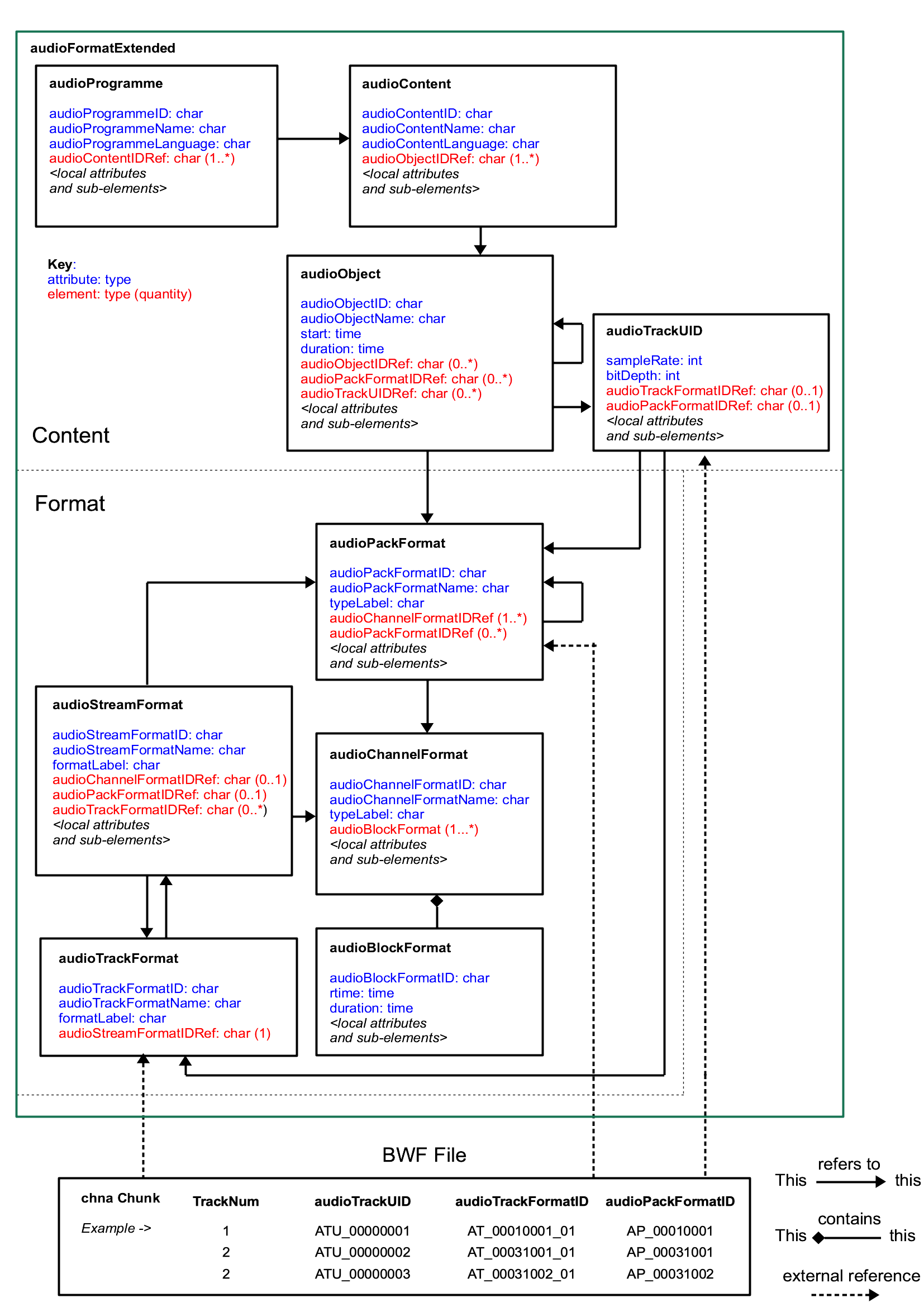 1.3	النسقيجيب معرِّف audioTrackFormatID على السؤال "ما هو نسق هذا المسار؟" وسيحتوي نسق مسار سمعي، audioTrackFormat، أيضاً معرف نسق تدفق سمعي، audioStreamFormatID، يسمح بتعريف توليفة نسق المسار السمعي، audioTrackFormat، ونسق التدفق السمعي، audioStreamFormat. ويصف نسق audioStreamFormat الإشارة التي يمكن فك تشفيرها.ويتكون نسق audioStreamFormat من واحد أو أكثر من أنساق audioTrackFormat. وبالتالي، فإن الجمع بين نسق audioStreamFormat ونسق audioTrackFormat يكشف ما إذا كان فك شفرة الإشارة لازماً أم لا.وتتمثل المرحلة التالية في معرفة ماهية نمط إشارة التدفق السمعية؛ فقد تكون قناة تقليدية (كقناة "أمامية يسرى")، على سبيل المثال، أو كائناً سمعياً (كشيء يدعى "القيثارة" متموضع في المقدمة)، أو مكون صوتيات محيطة من الرتبة العليا (HOA) مثل (’X‘) أو مجموعة من القنوات. وداخل نسق audioStreamFormat سيكون هناك مرجع يشير إما إلى نسق القناة السمعية، audioChannelFormat، أو إلى نسق الكدسة السمعية، audioPackFormat، فيصف تدفق الإشارة السمعية. وسيكون هناك واحد فقط من هذه المراجع.وإذا احتوى نسقُ audioStreamFormat مرجع نسق audioChannelFormat (أي audioChannelFormatIDRef) فإن نسق audioStreamFormat هو واحد من عدة أنماط مختلفة من نسق audioChannelFormat. ونسق audioChannelFormat هو وصف لشكل موجي واحد من الإشارة السمعية. وفي نسق audioChannelFormat هناك نعت تعريف النمط، typeDefinition، الذي يستخدم لتعريف ماهية نمط القناة.ويمكن ضبط نعت تعريف النمط، typeDefinition، ليعبر عن مجاهير مباشرة، ’DirectSpeakers‘، أو صوتيات محيطة من الرتبة العليا، ’HOA‘، أو مصفوفة، ’Matrix‘، أو كائنات، ’Objects‘، أو سماع بكلتا الأذنين، ’Binaural‘. ولكل من هذه الأنماط، هناك مجموعة مختلفة من العناصر الفرعية لتوصيف معلمات ساكنة مرتبطة بذلك النمط من نسق audioChannelFormat. فعلى سبيل المثال، لنمط قناة ’speakerLabel‘ عنصر فرعي يدعى وسم المجهار، "speakerLabel"، لتوزيع مجهار للقناة.وللسماح لنسق audioChannelFormat بوصف القنوات الدينامية (أي القنوات التي تتغير بنحو ما مع مرور الوقت)، فهو يستخدم نسق الفدرة السمعية، audioBlockFormat، لتقسيم القناة على طول محور الزمن. وسيتضمن عنصر audioBlockFormat وقت البدء (نسبة إلى وقت بدء الكائن السمعي، audioObject) الرئيسي ومدته. وضمن نسق audioBlockFormat هناك معلمات تعتمد على الوقت وتصف القناة التي تعتمد على نمط نسق audioChannelFormat.فعلى سبيل المثال، لقناة من نمط "الكائنات" عناصر فرعية هي "السمت" و"الارتفاع" و"المسافة" لوصف موقع الصوت. ولا حد لعدد ومدة أنساق audioBlockFormat، فيمكن أن يكون هناك نسق audioBlockFormat لكل عينة إذا كان هناك شيء يتحرك بسرعة، على الرغم من أن ذلك قد يكون مسرفاً قليلاً! ويُتطلب نسق audioBlockFormat واحد على الأقل كي تحصل القنوات الساكنة على نسق audioBlockFormat واحد يحتوي على معلمات القناة.وإذا أحال نسق audioStreamFormat إلى نسق audioPackFormat، فهو يصف مجموعة من القنوات. ويجمع عنصر نسق audioPackFormat معاً واحد أو أكثر من أنساق audioChannelFormat ذات الانتماء المشترك (مثل زوج ستيريو). وهذا أمر مهم عند استخلاص الإشارة السمعية، فقد تحتاج قنوات ضمن مجموعة للتفاعل فيما بينها.وعادة ما تحدث الإحالة إلى نسق audioPackFormat الحاوي على أنساق audioChannelFormat متعددة من نسق audioStreamFormat عندما يحتوي نسق audioStreamFormat على إشارة سمعية غير مشكَّلة بالتشفير النبضي (PCM) وتحمل العديد من القنوات المشفرة معاً. ولن يحال نسق audioPackFormat عادة من نسق audioStreamFormat في معظم أنساق القناة القائمة على المشهد ذات الإشارة السمعية المشكَّلة بالتشفير النبضي (PCM). وحيث توجد هذه الإحالة، يتعين الجمع بين وظيفة نسق audioPackFormat وأنساق audioChannelFormats ذات الانتماء المشترك لأغراض الاستخلاص.فعلى سبيل المثال، تشكل نعوت ’ستيريو‘ و’5.1‘ و’صوتيات محيطة من الرتبة الأولى‘ جميعها أمثلة على نسق audioPackFormat؛ علماً بأن نسق audioPackFormat يقتصر على وصف نسق الإشارة السمعية. فعلى سبيل المثال، فإن ملفاً يحتوي على 5 أزواج ستيريو سيحوي نسق audioPackFormat واحداً فقط لوصف "ستريو". ويمكن الفرز الضمني لأنساق audioPackFormat فتحوي ’صوتيات محيطة من الرتبة الثانية‘ نسق audioPackFormat ’لصوتيات محيطة من الرتبة الأولى‘ إلى جانب أنساق audioChannelFormat للمكونات R وS وT وU وV.2.3	المحتوىإذا أخذنا مشهداً سمعياً ذا خمسة أزواج ستيريو كمثال، فإن نسق audioTrackFormat يحدد أي من المسارات السمعية هي مسارات يسرى وأي منها مسارات يمنى، وليس الانتماء المشترك بينها، ولا ما يمثَّل فيها. ويُستخدم الكائن السمعي، audioObject، لتحديد المسارات ذات الانتماء المشترك ومواضعها في الملف. ويوصل هذا العنصر البيانات السمعية الفعلية بالنسق، وهنا يأتي دور معرِّف audioTrackUID.فبالنسبة لزوج الستيريو (في التشكيل بالتشفير النبضي (PCM))، سيتضمن الكائن السمعي، audioObject، إحالتين إلى معرِّفات audioTrackUID؛ وبالتالي، فإن هذين المسارين سيتضمنان إشارة ستيريو سمعية. وسيتضمن الكائن السمعي أيضاً إحالة إلى نسق audioPackFormat، الذي يحدد نسق هذين المسارين كزوج ستيريو.وبما أن هناك خمسة أزواج ستيريو في هذا المثال، ستدعو الحاجة إلى 5 عناصر audioObject. وسيحتوي كل واحد منها على نفس الإحالة إلى نسق audioPackFormat الستيريوي، ولكنه سيتضمن إحالة مختلفة إلى معرِّفات audioTrackUID، حيث يحمل كل زوج ستيريو إشارة سمعية مختلفة. ولا يهم ترتيب الإحالات إلى معرِّف فريد لمسار سمعي، audioTrackUIDRefs، لأن تعريف النسق من خلال المسار السمعي، audioTrack، ونسق audioStreamFormat ونسق audioChannelFormat ونسق audioPackFormat هو الذي يحدد هوية كل مسار.ويحتوي عنصر الكائن السمعي، audioObject، أيضاً على نعتي البدء، start، والمدة، duration. ويمثل وقت البدء هذا، الوقت الذي تبدأ فيه إشارة الكائن في ملف أو تسجيل. وبالتالي، إذا كان البدء، start، هو “00:00:10,00000”، فستبدأ إشارة الكائن بعد مضي 10 ثوان على بدء ملف سمعي.وتترتب على إمكانية الفرز الضمني لنسق audioPackFormat، إمكانية الفرز الضمني للكائنات السمعية، audioObjects. لذلك، لن يحتوي الكائن السمعي، الكيان السمعي، audioObject، على مجرد إحالات إلى معرِّفي audioTrackUID الحاملين للتدفق، بل أيضاً إحالات إلى كائنين سمعيين، audioObjects، واحد من أجل 5,1 وواحد من أجل 2,0.ويحال إلى الكائن السمعي، audioObject، بالمحتوى السمعي، audioContent، الذي يقدم وصفاً للمحتوى السمعي ويمتلك معلمات كاللغة (إذا كان هناك حوار) ومعلمات الجهارة. ولا يمكن أن تُحسب بعض قيم هذه المعلمات إلا بعد توليد الإشارة السمعية، ولذلك فهي ليست في جزء النسق.ويجمع البرنامج السمعي، AudioProgramme، كل مكونات المحتوى السمعي، audioContent، معاً ويدمجها للقيام ’بالمزج‘ الكامل.فمثلاً:-	قد يحتوي البرنامج السمعي، audioProgramme، على محتوى سمعي، audioContent، ’للراوي‘ وآخر ’لموسيقى الخلفية‘؛-	قد يحتوي البرنامج السمعي، audioProgramme، لفرنسا على محتويات سمعية، audioContents، تدعى ’حوار-fr‘‍ و’موسيقى الخلفية‘، فيما يحتوي برنامج سمعي، audioProgramme، للمملكة المتحدة على محتويات سمعية، audioContents، تدعى ’حوار-en‘ و’موسيقى الخلفية‘ نفسها.ويمكن تعريف عناصر متعددة للبرنامج السمعي، audioProgramme، في تمثيل شجرة واحدة لنموذج تعريف الإشارة السمعية (ADM) بلغة XML. وهذا يسهل وصف عرض يمثل عدداً محدداً مسبقاً من عمليات المزج المجدية التي يمكن للمستخدمين الاختيار من بينها. ويمكن لكل عنصر من عناصر البرنامج السمعي، audioProgramme، أن يحيل إلى مجموعة فرعية فقط من عناصر المحتوى السمعي، audioContent، من شجرة نموذج تعريف الإشارة السمعية بلغة XML. ويمثل ذلك أحد أساليب تمكين نموذج تعريف الإشارة السمعية (ADM) لوصف إشارة سمعية ذات طابع شخصي.فمثلاً:-	باتباع المثال السابق لبرنامج سمعي، audioProgramme، يمكن أن تحتوي شجرة واحدة لنموذج تعريف الإشارة السمعية بلغة XML العناصر الفرنسية والإنجليزية للبرنامج السمعي على السواء.-	ويمكن لشجرة نموذج تعريف الإشارة السمعية بلغة XML التي تصف برنامجاً رياضياً أن تحتوي على عناصر البرنامج السمعي، audioProgramme، للفريق المضيف والفريق الزائر. ويمكن أن يحتوي البرنامج السمعي للفريق المضيف على عناصر المحتوى السمعي، audioContent، ’لتعليق منحاز للفريق المضيف‘، وأخرى تعبر عن ’أجواء المكان‘. فيما يمكن أن يحتوي البرنامج السمعي للفريق الزائر على عناصر المحتوى السمعي، audioContent، ’لتعليق منحاز للفريق الزائر‘، و’لأجواء المكان‘ نفسها.الجدول 1الخلائط البديلة4	التعاريف المشتركةفي كثير من الحالات، وخاصة في العمل القائم على القناة والمشهد، تكون العديد من الأنساق المطلوبة مشتركة. فعلى سبيل المثال، للقنوات الأحادية والستيريو و5,1 جميعها تعاريف مشتركة ولن تتحقق الكفاءة بتوليد كتلة XML وحملها في كل مرة يتعين فيها وصف أحد هذه الأنساق. وتُوصف هذه التعاريف المشتركة في التوصية ITU-R BS.2094 [8].وهذه المجموعة متاحة في التوصية ITU-R BS.2094 [8] كملف XML مرفق بها. ولن يلزم تضمين هذا الملف المرجعي في ملف يستخدم نموذج تعريف الإشارة السمعية، بل تمكن الإحالة إليه خارجياً. وبالتالي لن يحتاج الملف إلى حمل اللغة XML للنسق إذا لم تستخدم إلا التعاريف المشتركة. أما عندما يُستخدم البرنامج السمعي، audioProgramme، والمحتوى السمعي، audioContent، والكيان السمعي، audioObject، أو تُطلب تعاريف غير معيارية، فيلزم حينها أن تُحمل في الملف شفرة XML لنموذج تعريف الإشارة السمعية.5	عناصر نموذج تعريف الإشارة السمعيةيرد في الأقسام الفرعية التالية وصف كل من العناصر ضمن نموذج تعريف الإشارة السمعية.1.5	نسق المسار السمعي (audioTrackFormat)إن عنصر نسق المسار السمعي، audioTrackFormat، يقابل مجموعة واحدة من العينات أو البيانات في مسار واحد في واسطة تخزين. وهو يستخدم لوصف ماهية نسق البيانات، فيتيح للمجسِّد الصوتي فك شفرة الإشارات على الوجه الصحيح. ويحال إليه من عنصر نسق audioStreamFormat الذي يستخدم لتحديد توليفة المسارات المطلوبة لفك تشفير بيانات المسار بنجاح.وبالنسبة إلى إشارة سمعية مشكَّلة بالتشفير النبضي (PCM)، سيحيل نسق audioStreamFormat إلى نسق audioTrackFormat واحد وبذلك يصف العنصران نفس الشيء فعلياً. وفي هذه الحالة، يمكن حذف النسقين كليهما. وبالتالي، يجب أن يحيل معرِّف audioTrackUID إلى نسق audioChannelFormat المقابل ويُستخدم العدد نفسه فيما يتعلق بالأجزاء ‘yyyyxxxx’ للمسار السمعي AT_yyyyxxxx_zz والتدفق السمعي AS_yyyyxxxx والقناة السمعية AC_yyyyxxxx. وبالنسبة إلى إشارة سمعية مشفرة، سيتعين جمع أنساق audioTrackFormat متعددة في نسق audioStreamFormat واحد لتوليد بيانات يمكن فك تشفيرها.ويمكن للبرمجيات التي تؤوِل النموذج أن تبدأ من أي نسق audioTrackFormat أو audioStreamFormat. ولإتاحة هذه المرونة، يمكن لنسق audioTrackFormat أن يحيل أيضاً إلى نسق audioStreamFormat. وإذا كان نسق audioStreamFormat يشير إلى نسق audioTrackFormat، يجب عندئذ أن يحيل نسق audioTrackFormat إلى نسق audioStreamFormat نفسه.1.1.5	النعوتالجدول 2نعوت نسق المسار السمعي (audioTrackFormat)2.1.5	العناصر الفرعيةالجدول 3العناصر الفرعية لنسق المسار السمعي (audioTrackFormat)ملاحظة - تحددت الكمية أعلاه في الإصدارين السابقين (التوصيتان ITU-R BS.2076-0 وITU-R BS.2076-1) من هذه التوصية على أنها “0” أو “1”، ولكن ذلك كان من باب الخطأ ولم يكن المقصد الأساسي. ونظراً إلى أن بعض الملفات القائمة للنموذج ADM (بناءً على التوصية ITU-R BS.2076-0 أو التوصية ITU-R BS.2076-1) قد تفتقر إلى هذا العنصر الفرعي نتيجة هذا الخطأ، فإن أي برمجيات تقرأ ملفات النموذج ADM ينبغي أن تتحمل غياب العنصر الفرعي audioStreamFormatIDRef. ومع ذلك، ينبغي لأي برمجيات جديدة الآن أن تشمل دائماً هذا العنصر الفرعي عند توليد ملفات النموذج ADM.3.1.5	عينة شفرة2.5	نسق التدفق السمعي (audioStreamFormat)التدفق هو مزيج من المسارات (أو مسار واحد) مطلوب لاستخلاص قناة أو كيان، أو مكون أو كدسة HOA. ويقيم نسق التدفق السمعي، audioStreamFormat، علاقة بين أنساق audioTrackFormat وأنساق audioChannelFormat أو نسق audioPackFormat. ويتمثل استخدامه الرئيسي في التعامل مع مسارات مشفرة غير مشكَّلة بالتشفير النبضي، حيث يجب الجمع بين واحد أو أكثر من أنساق audioTrackFormat كي تمثل إشارة يمكن فك تشفيرها وتغطي عدة أنساق audioChannelFormat (بالإحالة إلى نسق audioPackFormat). وبالنسبة للإشارة السمعية المشكَّلة بالتشفير النبضي، يحيل نسق audioStreamFormat إلى نسق audioTrackFormat واحد وإلى نسق audioChannelFormat واحد. وفي هذه الحالة، يمكن حذف نسق audioStreamFormat ونسق audioTrackFormat كليهما. وبالتالي، يجب أن يحيل معرِّف audioTrackUID إلى نسق audioChannelFormat المقابل ويُستخدم العدد نفسه فيما يتعلق بالأجزاء ‘yyyyxxxx’ للمسار السمعي AT_yyyyxxxx_zz والتدفق السمعي AS_yyyyxxxx والقناة السمعية AC_yyyyxxxx.1.2.5	النعوتالجدول 4نعوت نسق التدفق السمعي (audioStreamFormat)2.2.5	العناصر الفرعيةالجدول 5العناصر الفرعية لنسق التدفق السمعي (audioStreamFormat)ملاحظة – تحددت هذه الكمية في الإصدارين السابقين (التوصيتان ITU-R BS.2076-0 و ITU-R BS.2076-1) من هذه التوصية على أنها “1”، ولكن ذلك كان من باب الخطأ ولم يكن المقصد الأساسي. وينبغي أن تراعي أي برمجيات جديدة تقرأ ملفات النموذج ADM أن بعض الملفات القائمة لهذا النموذج (بناءً على التوصية ITU-R BS.2076-0 أو التوصية ITU-R BS.2076-1) قد يكون لديها العنصر الفرعي audioTrackFormatIDRef فقط ضمن نسق audioStreamFormat، ولكنها قد تفتقر إلى العنصر الفرعي audioStreamFormatIDRef ضمن نسق audioTrackFormat (انظر الفقرة 2.1.5).يستخدم في نفس العنصر إما audioPackFormatIDRef أوaudioChannelFormatIDRef  فقط، وليس كلاهما معاً.3.2.5	عينة شفرة3.5	نسق القناة السمعية (audioChannelFormat)يمثل نسق القناة السمعية، audioChannelFormat، تتابعاً واحداً من العينات السمعية التي يمكن القيام ببعض الإجراءات حيالها، مثل حركة كيان مجسَّد صوتياً في مشهد. ويقسَّم هذا النسق فرعياً في الميدان الزمني إلى واحد أو أكثر من أنساق audioBlockFormats.1.3.5	النعوتالجدول 6نعوت نسق القناة السمعية (audioChannelFormat)يوصِّف تعريف النمط، typeDefinition، نسق القناة السمعية، audioChannel، لنمط الإشارة السمعية الذي يصفه، ويحدد أيضاً أي من المعلمات تُستخدم ضمن فروع نسق audioBlockFormat لديه.وتوجد حالياً خمسة تعاريف نمط، typeDefinition، مختلفة:الجدول 7تعاريف النمط2.3.5	العناصر الفرعيةالجدول 8العناصر الفرعية لنسق القناة السمعية (audioChannelFormat)تسمح معلمة التردد الاختيارية بوصف المدى الترددي للإشارة السمعية. ويمكن أن يكون ذلك تمريراً منخفضاً أو تمريراً مرتفعاً، أو من خلال الجمع بينهما معاً لتحقيق تمرير نطاق أو وقف نطاق. ويُستخدم ذلك أكثر ما يُستخدم في قنوات مؤثرات الترددات المنخفضة (LFE) حيث يمكن وصف حد تردد التمرير المنخفض (مثل 200 Hz).3.3.5	عينة شفرة4.5	نسق الفدرة السمعية (audioBlockFormat)يمثل نسق audioBlockFormat سلسلة واحدة من عينات نسق القناة السمعية، audioChannelFormat، ذات المعلمات الثابتة، بما في ذلك الموضع، في غضون فترة زمنية محددة.1.4.5	النعوتالجدول 9نعوت نسق الفدرة السمعية (audioBlockFormat)تتضمن الأرقام الثمانية الأخيرة للنظام الست عشري في نسق audioBlockFormatID مؤشر الفدرة داخل القناة، بدءاً من 00000001 للفدرة الأولى.وإذا لم يستخدم الوقت الحقيقي (rtime)، فإن الفدرة تبدأ عند 00:00:00.00000. وإذا لم تستخدم المدة (duration)، فإن الفدرة تستغرق كامل مدة القناة.وإذا كان هناك نسق audioBlockFormat واحد فقط ضمن نسق audioChannelFormat، فإن خصائص نسق audioChannelFormat الرئيسي تُعتبر ساكنة مع مرور الوقت، وينبغي بالتالي حذف نعتي الوقت الحقيقي (rtime) و المدة (duration). وعندما يوجد أكثر من نسق audioBlockFormat واحد ضمن نسق audioChannelFormat، فإن خصائص نسق audioChannelFormat الرئيسي يُفترض أنها دينامية مع مرور الوقت، وينبغي بالتالي استخدام نعتي الوقت الحقيقي (rtime) و المدة (duration).وتعتمد جل العناصر الفرعية داخل نسق audioBlockFormat على تعريف النمط، typeDefinition، أو واسم النمط، typeLabel، لعنصر نسق القناة السمعية، audioChannelFormat، الرئيسية.وتنطبق قيود الوقت التي يفرضها عنصر الكائن السمعي، audioObject، على البيانات الشرحية الدينامية والساكنة على السواء بغض النظر عن تعاريف النمط. وتحدد حالياً خمسة تعاريف نمط، typeDefinition، مختلفة:الجدول 10تعاريف النمط2.4.5	عينة شفرة3.4.5	العناصر الفرعيةالجدول 11العناصر الفرعية المشتركة لنسق الفدرة السمعية (audioBlockFormat)1.3.4.5	في حال audioChannelFormat.typeDefinition == “DirectSpeakers”في الأنظمة القائمة على القناة، هذه هي البيانات الشرحية التي تُستخدم لوصف القناة. فإذا اتجهت النية لتشغيل القناة عبر مجهار معين، يُستخدم، وسم المجهار، speakerLabel، لبيان وسم ذلك المجهار. ورغم توفر كل من القيم القصوى والدنيا لعناصر الموضع الثلاثة (باستخدام النعت الملازم)، ينبغي تجنبها لأن الموضع الدقيق ينبغي تحديده عادة بحذف النعت الملازم.الجدول 12العناصر الفرعية لنسق الفدرة السمعية (audioBlockFormat) للمجاهير المباشرة (DirectSpeakers)ويتيح نعت الإمساك بحافة الشاشة، screenEdgeLock، تموضع المجهار على حافة الشاشة. ويمكن استخدام هذا النعت في توليفة مع نعت الإحداثية="الارتفاع" (coordinate="elevation") و/أو الإحداثية="السمت" (coordinate="azimuth") ويُضبط بسلسلة تبين أي حافة ينبغي افتراض كون موضع المجهار فيها (إذا توفرت معلومات عن مقاس الشاشة)، لذلك فهو إما "يسار" أو "يمين" أو "أعلى" أو "أسفل". ويظل إدراج نعت الإحداثية واجباً كي يتضح البعد الذي يُضبط، ولتقديم موضع بديل في حال عدم وجود الشاشة أو أن عدم توفر معلومات عن مقاس الشاشة.ويوضح مثال شفرة XML أدناه كيف يمكن تعريف مجهار متموضع في الحافة اليمنى للشاشة (مع موضع بديل هو -29,0 درجة في حال عدم وجود الشاشة).وإذا كان من المطلوب إتاحة موقعين للإمساك بحافة الشاشة (screenEdgeLock) (من أجل زوايا الشاشة)، فيجب أن تُستعمل عناصر موقعي نموذج تعريف الإشارة السمعية (ADM) كما هو مبين في المثال أدناه. ويرجع ذلك إلى أن اللغة XML لا تسمح بنعوت متعددة لنفس الاسم داخل العنصر الواحد.يقيَّس مقياس المسافة، ولكن تتوفر مسافة مرجعية مطلقة في نسق audioPackFormat. وتستند هذه الإحداثيات إلى النظام القطبي، لأن هذه هي الطريقة الشائعة لوصف القناة ومواقع المجهار. ولكن يمكن أيضاً استخدام نظام الإحداثيات الديكارتية باستخدام نعوت إحداثيات مختلفة (‘X’ و‘Y’ و‘Z’)؛ ويوصف هذا النظام بمزيد من التفصيل في الفقرة 8.1.1.3.4.5	عينة شفرة2.3.4.5	في حال audioChannelFormat.typeDefinition == "Matrix"تتناول هذه الحالة قنوات مصفوفة، مثل القناة الوسطى واليسرى/اليمنى. ويحتوي عنصر المصفوفة على قائمة معامل العناصر الفرعية التي يحيل كل منها إلى قنوات أخرى وعامل ضرب. وينبغي أن تضاف جميع معاملات المصفوفة في هذه القائمة معاً لتوليد معادلة المصفوفة.ويمكن تحديد ثلاثة أنواع من المصفوفات: مصفوفة التشفير ومصفوفة فك التشفير والمصفوفة المباشرة:-	تستخدم مصفوفة التشفير عادةً لوصف الكيفية التي تم بها تشفير الإشارات الصوتية لتوليد مصفوفات الإشارات الصوتية.-	تستخدم مصفوفة فك التشفير عادةً لوصف الكيفية التي يمكن بها تحويل الإشارات الصوتية من مصفوفات إشارات صوتية إلى نوع آخر من الخرج (تحويلها عادةً وليس حصراً إلى تعريف نمط "المجاهير المباشرة"). وقد يمثِّل ذلك العملية العكسية لمصفوفة التشفير. ويمكن لمصفوفة التشفير أن تحيل إلى مصفوفة لفك التشفير من أجل توصيل المصفوفات المعنية.-	يمكن لأي مصفوفة مباشرة أن تقوم بعملية التحويل بين القنوات التي لديها نفس نعت تعريف النمط، typeDefinition (مثلاً، من نمط قائم على القناة إلى نمط قائم على القناة) مباشرةً (مثل الخليط المخفض "downmixing" القائم على القناة).ويتضمن نسق audioPackFormat (انظر الفقرة 4.5.5) عناصر فرعية تجمّع قنوات المصفوفات وتتيح الإحالات المرجعية التبادلية بين مصفوفات التشفير وفك التشفير.وعلى سبيل المثال، يحتوي عنصر مصفوفة تشفير قناة ‘Side’ على عنصرين فرعيين لمعامل المصفوفة، واحد بقيمة 0,5 يشير إلى ‘Left’ والآخر بقيمة -0,5 يشير إلى Right؛ وهذا يعطي: Side=0,5*Left-0,5*Right.وفي ما يلي مثال على مصفوفة لفك التشفير: Left=0,5*Mid+0,5*Side، حيث يتحول ‘Left’إلى خرج قائم على قناة.وفي ما يلي مثال على مصفوفة مباشرة: 5,1->LoRo downmix حيث	
Lo=Left+0,7071*Centre+0,7071*LeftSurround & 	
Ro=Right+0,7071*Centre+0,7071*RightSurround.ويمكن أن تكون قيم الكسب وانزياح الطور إما ثابتة (باستخدام الكسب والطور) أو متغيرة (باستخدام الكسب المتغير (gainVar) والطور المتغير (phaseVar)) على نحو يتيح للمجسِّد الصوتي البت في القيمة، ربما عن طريق مصدر آخر للبيانات الشرحية.الجدول 13العناصر الفرعية لنسق الفدرة السمعية (audioBlockFormat) للمصفوفة*	أدخل تعديل صياغي على تسمية هذا العنصر فلم يعد يسمى outputChannelIDRef، لأن هذه التسمية كانت تستعمل خطأً في النسخة الأصلية للتوصية BS.2076-1. وبالتالي ينبغي أن تراعي برمجيات التحليل اللغوي لنموذج ADM أن العنصر outputChannelIDRef قد يرد في بعض الملفات بدلاً من audioChannelFormatIDRef وينبغي أن تكون هذه البرمجيات قادرة على قراءة الصيغتين.الجدول 14العناصر الفرعية للمصفوفة*	قيمة الكسب الخطي السلبية تعني انعكاس الإشارة.1.2.3.4.5	عينة شفرة3.3.4.5	في حال audioChannelFormat.typeDefinition == “Objects”تتناول هذه الحالة إشارة سمعية قائمة على الكائن حيث يمكن أن يتغير موضع الكائن السمعي دينامياً. وفضلاً عن الإحداثيات القطبية للكائن، هناك معلمات تعبِّر عن مقاس الكائن، وعما إذا كان صوتاً منتثراً أو متماسكاً.وستوعز معلمة الإمساك بالقناة، channelLock، إلى مجسِّد صوتي بإرسال إشارة الكائن السمعية إلى أقرب مجهار أو قناة، بدلاً مما جرت عليه العادة من مسح بانورامي أو استكمال داخلي، وما إلى ذلك. وستضمن معلمة القفز عن الموضع، jumpPosition، قدرة المجسِّد الصوتي على التحكم في الاستكمال الداخلي الزمني لقيم الموضع، بحيث ينتقل الكائن من مكان لآخر في الوقت الذي يحدده نعت طول الاستكمال الداخلي، interpolationLength، بدلاً من الانتقال بسلاسة إلى الموضع التالي خلال مدة الفدرة بأكملها.وتستخدم عناصر الموضع نعت الإحداثيات لتحديد أي محور يُستخدم. ونظام الإحداثيات الأولي هو نظام الإحداثيات القطبي الذي يستخدم محاور السمت والارتفاع والمسافة. ولكن يمكن توصيف محاور أخرى لإحداثيات أخرى مثل محاور X وY وZ في نظام الإحداثيات الديكارتي. ويرد وصف ذلك بمزيد من التفصيل في الفقرة 8.تعتمد تعاريف معلمات الموضع ومقاس الكائن على نظام الإحداثيات المستخدم، لذلك يرد وصف كل منها في الجدولين 15 و16.في نظام الإحداثيات القطبي/الكروي:الجدول 15العناصر الفرعية لنسق الفدرة السمعية (audioBlockFormat) للكائنات (القطبية)في نظام الإحداثيات الديكارتي، الذي تكون فيه قيم الموضع والحجم منسوبة إلى المكعب، حيث توجد القيمتان 1 و1– على سطح مكعب الوحدة:الجدول 16العناصر الفرعية لنسق الفدرة السمعية (audioBlockFormat) للكائنات (الديكارتية)ويوجد أيضاً نعت الإمساك بحافة الشاشة، screenEdgeLock، مزوداً بعنصر الموضع، الذي يوصف في الفقرة 1.3.4.5.والمعلمات التالية مستقلة عن نظام الإحداثيات المستخدم:الجدول 17العناصر الفرعية لنسق الفدرة السمعية (audioBlockFormat) للكائناتالجدول 17 ( تابع)الجدول 17 ( تتمة)1.3.3.4.5	عينة شفرة4.3.4.5	في حال audioChannelFormat.typeDefinition == “HOA”في الإشارات الصوتية القائمة على المشهد، يتم تمثيل مشهد صوتي بمجموعة من إشارات المعاملات. وإشارات المعاملات هذه هي الأوزان الخطية للدالات الأساسية المتعامدة المكانية (على سبيل المثال ، دالات التوافقات الكروية أو الدائرية). ويمكن بعد ذلك إعادة إنتاج المشهد بعرض إشارات المعاملات هذه على تشكيلات مكبرات الصوت المستهدفة أو سماعات الرأس. وينفصل إنتاج البرنامج عن إعادة الإنتاج ويسمح باستحداث مادة برنامج مختلطة بصرف النظر عن عدد وموضع مكبرات الصوت المستهدفة. والصوتيات المحيطة من الرتبة العليا (HOA) هي مثال على الإشارات الصوتية القائمة على المشهد.ويُستعمل التعريف audioChannelFormat.typeDefinition == “HOA” لإشارات المعاملات القائمة على المشهد (أو المكونات) التي تستعمل الصوتيات المحيطة من الرتبة العليا (HOA). ويمكن وصف كل مكون إما بتوليفة من قيم الدرجة والرتبة والتقييس أو بمعادلة.وتحدد مكونات الصوتيات HOA حسب قيم الدرجة والرتبة والتقييس. وتبين مواصفات الدرجة والرتبة والتقييس في الفقرة 11.وتكون لحقل المعادلة، إن وجد، الأسبقية على حقول الرتبة والدرجة والتقييس. وفي حال استعمال العنصر الفرعي للمعادلة الاختياري، يوصى باستخدام الترميز الرياضي من النمط C لعنصر المعادلة (’cos(A)*sin(E)‘ على سبيل المثال). والغرض من هذا العنصر هو التمكين من وصف مستنير لمكونات الصوتيات HOA المنسقة أو التجريبية التي لا يمكن وصفها بالاقتصار على استعمال معلمات الرتبة والدرجة والتقييس.وتُدرج معلمات التقييس وnfcRefDist وscreenRef في كلا العنصرين audioPackFormat و audioBlockFormat(انظر الفقرة 1.5.5.5). ولذلك، ينبغي أن تكون قيم هذه المعلمات متوافقة في كلا العنصرين إذا تضمن أحدهما إحالة إلى الآخر. ومع ذلك، عندما تكون المعلمات الموصَّفة في النسق audioBlockFormat مختلفة عن المعلمات الموصفة في النسق audioPackFormat، ينبغي أن يكون لقيم audioBlockFormat الأسبقية على قيم audioPackFormat.الجدول 18العناصر الفرعية لنسق الفدرة السمعية (audioBlockFormat) لصوتيات محيطة من الرتبة العليا (HOA)الجدول18  ( تتمة)1.4.3.4.5	عينة شفرة5.3.4.5	في حال audioChannelFormat.typeDefinition == “Binaural”تتناول هذ الحالة سماع الإشارة السمعية بكلتا الأذنين. وبالنظر إلى أن السماع بكلتا الأذنين يتكون من قناتين، الأذن اليسرى واليمنى، فهو بسيط نوعاً ما. وبما أن اسم نسق القناة السمعية، audioChannelFormat، سيكون إما الأذن اليسرى، "leftEar"، أو الأذن اليمنى، "rightEar"، لا يلزم غيرهما من البيانات الشرحية في نسق audioBlockFormat، فيما عدا الكسب (gain) والأهمية (importance) المشتركان بين جميع الأنماط.1.5.3.4.5	عينة شفرة5.5	نسق الكدسة السمعية، audioPackFormatيفرز نسق audioPackFormat في مجموعات واحد أو أكثر أنساق audioChannelFormat التي تنتمي إلى مجموعة معينة.ومن أمثلة أنساق audioPackFormat "ستريو" و"5.1" للأنساق القائمة على القناة. ويمكن أن تحتوي أيضاً على إحالات إلى كدسات أخرى للسماح بالفرز الضمني. ويُستخدم تعريف النمط، typeDefinition، لتحديد نمط القنوات الموضحة في كدسة. ويجب أن يتطابق تعريف النمط، typeDefinition/واسم النمط، typeLabel مع ما يقابلهما في أنساق audioChannelFormat المحال إليها. وتتوقف العناصر الفرعية داخل نسق audioPackFormat على تعريف النمط أو واسم النمط لعنصر النسق audioPackFormat.1.5.5	النعوتالجدول 19نعوت نسق الكدسة السمعية (audioPackFormat)*	يلزم على الأقل تعريف نمط واحد أو واسم نمط واحد.وتوجد خمسة تعاريف نمط، typeDefinition، مختلفة:الجدول 20تعاريف النمط (typeDefinitions)2.5.5	العناصر الفرعيةالجدول 21العناصر الفرعية لنسق الكدسة السمعية (audioPackFormat)وهناك معلمة المسافة المطلقة الإجمالية التي يمكن استخدامها مع معلمات المسافة المقيَّسة الموصَّفة مع أنساق audioBlockFormat، لإعطاء مسافات مطلقة لكل فدرة.وقد يتمثل الهدف من أحد أمثلة استخدام معلمة المسافة المطلقة، absoluteDistance، في الإشارة إلى مسافة فك التشفير المرجعية المفترضة (بالأمتار) لتدفق سمعي قائم على المشهد. ويمكن استخدام هذه المسافة المرجعية في التجسيد الصوتي ثنائي الأذن للمجال الصوتي المستخلص. وإذا كانت معلمة absoluteDistance سلبية أو غير محددة، فإن الهدف لا يتمثل في التجسيد الصوتي ثنائي الأذن القائم على المسافة.3.5.5	عينة شفرة4.5.5	في حال audioPackFormat.typeDefinition == “Matrix”إذا ضبط التعريف TypeDefinition للنسق audioPackFormat على القيمة Matrix، فهناك عناصر فرعية إضافية متاحة للسماح بتعريف مصفوفة التشفير (مثل يسار/يمين إلى وسط/جانب) ومصفوفة فك التشفير (مثل وسط/جانب إلى يسار/يمين) والمصفوفة المباشرة (مثل اليسار حصراً/اليمين حصراً (Lo/Ro)).وقد تكون المصفوفة إما مصفوفة تشفير أو مصفوفة فك تشفير أو مصفوفة مباشرة. وتحوّل مصفوفة التشفير أي نمط من نسق audioPackFormat للدخل إلى نسق audioPackFormat مشفر بواسطة المصفوفة. وتأخذ مصفوفة فك التشفير النسق audioPackFormat المشفر بواسطة المصفوفة وتحوله إلى نسق audioPackFormat للخرج قائم على القناة. وقد تكون هناك إحالات مرجعية متبادلة بين مصفوفات التشفير وفك التشفير المعنية.وسيكون النمط “DirectSpeakers”  النمط الأكثر استخداماً في حالة مصفوفة التشفير/فك التشفير القائمة على القناة والخليط المخفض القائم على القناة. فعلى سبيل المثال، سيكون التحويل من "Stereo إلى Mid/Side" هو مصفوفة التشفير، والتحويل من "Mid/Side إلى Stereo" هو مصفوفة فك التشفير.ويوضح المخطط في الشكل 2 العلاقات بين عناصر النسق audioPackFormat في مصفوفة التشفير ومصفوفة فك التشفير، وكذلك في الأنساق audioPackFormat والأنساق audioChannelFormat للدخل والخرج.الشكل 2العلاقات بين مصفوفة التشفير/مصفوفة فك التشفير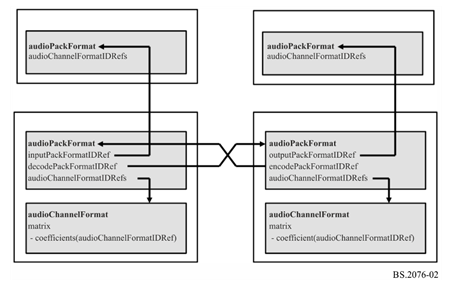 ويوضح المخطط في الشكل 3 العلاقة بين نسق audioPackFormat في مصفوفة مباشرة والأنساق audioPackFormats والأنساق audioChannelFormats للدخل والخرج.الشكل 3العلاقات في مصفوفة مباشرة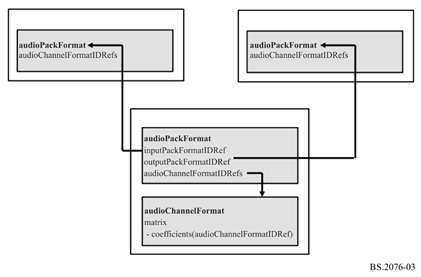 1.4.5.5	العناصر الفرعية للمصفوفةتحتوي مصفوفة التشفير على عنصر inputPackFormatIDRef يحيل إلى كدسة دخل قائمة على القناة. ويمكن أن تحتوي أيضاً على قائمة بالعناصر decodePackFormatIDRef التي تحيل إلى مصفوفات فك التشفير المقابلة.وتحتوي مصفوفة فك التشفير على عنصر outputPackFormatIDRef يحيل إلى كدسة خرج قائمة على القناة. ويمكن أن تحتوي أيضاً على قائمة بالعناصر encodePackFormatIDRef التي تحيل إلى مصفوفات التشفير المقابلة.وتحتوي المصفوفة المباشرة على عنصر inputPackFormatIDRef يحيل إلى كدسة دخل قائمة على القناة وتحتوي أيضاً على عنصر outputPackFormatIDRef يحيل إلى كدسة خرج قائمة على القناة.الجدول 22العناصر الفرعية للنسق audioPackFormat للمصفوفة2.4.5.5	شفرة عينة5.5.5	في حال audioPackFormat.typeDefinition == “HOA”إذا كان عنصر النسق audioPackFormat من نمط "الصوتيات المحيطة من الرتبة العليا" (HOA)، فيمكن تعريف العناصر الفرعية التالية. توفر هذه المعلمات قيماً مبدئية لمعلمات النسق audioBlockFormat تقابل تعاريف النسق audioChannelFormat من النمط HOA داخل عنصر النسق audioPackFormat هذا. وتُدرج معلمات التقييس و nfcRefDist و screenRef في كلا العنصرين audioPackFormat و audioBlockFormat(انظر الفقرة 4.3.4.5). ولذلك، ينبغي أن تكون قيم هذه المعلمات متوافقة في كلا العنصرين إذا تضمن أحدهما إحالة إلى الآخر. ومع ذلك، عندما تكون المعلمات الموصَّفة في النسق audioBlockFormat مختلفة عن المعلمات الموصفة في النسق audioPackFormat، ينبغي أن يكون لقيم audioBlockFormat الأسبقية على قيم audioPackFormat.1.5.5.5	العناصر الفرعية للصوتيات HOAالجدول 23العناصر الفرعية للنسق audioPackFormat للصوتيات HOA 6.5	الكائن السمعي، audioObjectيقيم الكائن السمعي audioObject العلاقة بين المضمون والنسق عن طريق كدسات الإشارة السمعية، وبين المضمون والأصول باستخدام معرفات المسار الفريدة. ويمكن فرز الكائنات السمعية، audioObject، ضمنياً بحيث يمكنها الإحالة إلى كائنات سمعية أخرى.1.6.5	النعوتالجدول 24نعوت الكائن السمعي audioObject2.6.5	العناصر الفرعيةالجدول 25العناصر الفرعية للكائن السمعي audioObjectالجدول 25 (تتمة)إذا حُددت قيمة الإحالة audioTrackUIDRef بمقدار ATU_00000000، فهي عندئذ لا تشير إلى مسار في الملف، بل تشير إلى مسار صامت أو فارغ. ويمكن أن يستفاد من ذلك لأنساق متعددة القنوات حيث لا تستخدم بعض القنوات، وهكذا يُستخدم هذا المسار الصامت بدلاً من تخزين عينات بقيمة الصفر في الملف، وبالتالي يوفَّر حيز في الملف.الجدول 26نعوت وسم الكائن السمعي audioObjectLabelيحتوي العنصر audioComplementaryObjectGroupLabel على وسم نصي لمجموعة من الكائنات السمعية، audioObject، التي يستبعد بعضها بعضاً، مثل مسارات اللغة التي تحتوي على الحوار نفسه بدبلجات مختلفة.وينبغي ألاّ يُدرج العنصر audioComplementaryObjectGroupLabel إلا في كائن سمعي رئيسي واحد يقابل كل مجموعة من المحتويات التي يستبعد بعضها بعضاً. وينبغي استخدام الكائن السمعي الرئيسي نفسه الذي يحتوي على العناصر الفرعية للعنصر audioComplementaryObjectIDRef.الجدول 27نعوت وسم مجموعة الكائنات التكميلية السمعية audioComplementaryObjectGroupLabel3.6.5	audioComplementaryObjectIDRefيحتوي عنصر audioComplementaryObjectIDRef على إحالة إلى كائن سمعي، audioObject، آخر مكمل للكائن السمعي الرئيسي. وبالتالي، يمكن أن تستخدم قائمة مراجع audioComplementaryObjectIDRef لوصف محتويات يستبعد بعضها بعضاً، كمسارات لغة تحتوي على الحوار نفسه بدبلجات مختلفة (علاقة "XOR").ولتجنب تشابك الإحالات بين مراجع audioComplementaryObjectIDRef لعدة كائنات سمعية، audioObject، ينبغي ألا يُدرَج العنصر الفرعي audioComplementaryObjectIDRef إلا في كائن سمعي رئيسي واحد يقابل كل مجموعة من المحتويات التي يستبعد بعضها الآخر. وينبغي أن يكون الكائن السمعي الرئيسي ذو مراجع audioComplementaryObjectIDRef هو الذي يحتوي على النسخة المبدئية من مجموعة المحتويات التي يستبعد بعضها الآخر.4.6.5	العنصر الفرعي لتفاعل الكائن السمعي، audioObjectInteractionيصف عنصر تفاعل الكائن السمعي، audioObjectInteraction، أي تفاعل ممكن للمستخدم مع الكائن السمعي، audioObject، الرئيسي المقابل. وينبغي أن يقتصر حضوره على الحالة التي يُضبط فيها نعت "التفاعل" للكائن السمعي الرئيسي بقيمة 1. أما في الحالة التي يُضبط فيها نعت "التفاعل" للكائن السمعي الرئيسي بقيمة 0، فينبغي تجاهل أي عنصر audioObjectInteraction. وينبغي أن يمتلك عنصر تفاعل الكائن السمعي، audioObjectInteraction، النعوت والعناصر الفرعية التالية.الجدول 28نعوت تفاعل الكائن السمعي audioObjectInteractionفي حال إسناد القيمة 1 للنعت “onOffInteract”، يكون بإمكان المستخدم تشغيل (on) أو إيقاف تشغيل (off) الكائن السمعي.  وفي حال إسناد القيمة 1 للنعت “gainInteract”، يكون بإمكان المستخدم تغيير كسب الكائن السمعي وفقاً للعنصر “gainInteractionRange” التالي. وفي حال إسناد القيمة 1 للنعت “positionInteract”، يكون بإمكان المستخدم تغيير مواضع أنساق الفدرة السمعية في الكائن السمعي الرئيسي وفقاً للعنصر “positionInteractionRange” التالي.الجدول 29العناصر الفرعية لتفاعل الكائن السمعي audioObjectInteractionالجدول29  (تتمة)1.4.6.5	عينة شفرةإذا كان الكائن السمعي audioObject يسمح بالتفاعل، فيجب أن تكون نتيجة تغيير يفرضه المستخدم إلى نعت يمكن للمستخدم ضبطه ضمن حدود مدى التفاعل الخاص بالكائن السمعي audioObject. وفي هذا السياق، يكون "التغيير" هو الاختلاف بين حالة ما قبل التفاعل وما بعده.كسب العرض الإجمالي الناتج لمصدر صوتي هو الجمع بين نعوت العناصر الفرعية للكسب في النسق audioBlockFormat وكل التغييرات الناتجة عن تفاعل في التراتب الخاص بالكائنات audioObjects التي تحيل إلى النسق audioBlockFormat (انظر الفقرة 12).5.6.5	العنصر الفرعي لمجموعة القيم البديلة alternativeValueSetيسمح العنصر الفرعي لمجموعة القيم البديلة، alternativeValueSet، بتعريف مجموعة بديلة من المعلمات الخاصة بالكائن السمعي. وسيكون للمعلمات المعرَّفة في هذا العنصر الفرعي الأسبقية على نفس المعلمات الموجودة في عنصر الكائن السمعي، audioObject، الرئيسي. ويجب أن تُستخدم في مجموعة القيم البديلة المعلماتُ التي تم تعريفها في الكائن السمعي الرئيسي ولم تُعرَّف في مجموعة القيم البديلة تلك. ويمكن تعريف مجموعات قيم بديلة متعددة في كائن سمعي للسماح بتعريف تغيرات متعددة. وترد في الجدول 30 العناصر الفرعية التي تحتويها مجموعة القيم البديلة، ويوصّف كل عنصر من هذه العناصر الفرعية بنفس توصيف العنصر الفرعي المماثل له في الكائن السمعي الرئيسي على النحو المبين في الجدول 25.الجدول 30العناصر الفرعية لمجموعة القيم البديلة alternativeValueSet1.5.6.5	نعت معرِّف مجموعة القيم البديلة alternativeValueSetIDيستخدم العنصر الفرعي لمجموعة القيم البديلة، alternativeValueSet، نعت معرِّف مجموعة القيم البديلة، alternativeValueSetID، ويكون المعرِّف ID بهذا النسق: AVS_wwww_zzzz، حيث ‘w’ و‘z’ رقمان ست عشرييْن. ويجب أن تتوافق الأرقام ‘wwww’ مع الأرقام ‘wwww’ في معرِّف الكائن السمعي audioObjectID الرئيسي، ويجب أن تكون الأرقام ‘zzzz’ قيمة فريدة لكل عنصر فرعي لمجموعة القيم البديلة، alternativeValueSet، يُستخدم داخل الكائن السمعي الرئيسي.ويمكن أن يحال إلى المعرِّف alternativeValueSetID إما من البرنامج السمعي audioProgramme أو من المحتوى السمعي audioContent.2.5.6.5	عينة شفرة6.6.5	عينة شفرة7.6.5	الفرز الضمني للكائنات السمعية ومعلمات التوقيتفي حالة الفرز الضمني لعناصر الكائن السمعي، audioObject، يظل وقت البدء لهذا الكائن السمعي متعلقاً ببدء البرنامج ولا يتعلق بالكائن السمعي الذي يحيل إليه. ومن الضروري ضمان ألا يكون لأي كائن سمعي يحال إليه من كائن سمعي آخر وقت بدء أبكر من وقت بدء الكائن السمعي الذي أحال إليه، وألا يكون له وقت انتهاء (أي وقت البدء + المدة) بعد وقت انتهاء الكائن السمعي الذي أحال إليه.وينبغي ألاّ يحيل عنصر كائن سمعي إلى نفسه، وينبغي أيضاً ألاّ يُسمح باستخدام حلقة من الإحالات (مثلاً، ستشكل الإحالات AO_1001 -> AO_1002 -> AO_1003 -> AO_1001  حلقة وهي بالتالي غير قانونية).7.5	المحتوى السمعي (audioContent)يصف عنصر المحتوى السمعي، audioContent، محتوى مكون واحد لبرنامج (مثل موسيقى الخلفية)، ويحيل إلى الكائنات السمعية، audioObject، لربط المحتوى بنسقه. ويشمل هذا العنصر البيانات الشرحية للجهارة.1.7.5	النعوتالجدول 31نعوت المحتوى السمعي audioContent2.7.5	العناصر الفرعيةالجدول 32العناصر الفرعية للمحتوى السمعي audioContentالجدول 32 (تتمة)نظراً لإمكانية إدراج عناصر فرعية متعددة للعنصر alternativeValueSetIDRef داخل عنصر المحتوى السمعي، audioContent، ينبغي ضمان ألاّ يحيل العنصر alternativeValueSetIDRef سوى إلى مجموعة قيم بديلة واحدة داخل الكيان السمعي نفسه. وينبغي القيام بذلك من خلال تفحص أرقام معرِّف المجموعة alternativeValueSet. ويكون المعرِّف ID بالنسق التالي: AVS_wwww_zzzz، حيث تتوافق الأرقام wwww مع الأرقام الواردة في معرِّف الكائن السمعي audioObject. ولذلك، يقتضي ضمان عدم الإحالة إلى الكائن السمعي عدة مرات أن يكون لكل عنصر alternativeValueSetIDRef في المحتوى السمعي أرقام wwww فريدة. 3.7.5	الحواريوصِّف هذا العنصر الاختياري نوع المحتوى المدرج في المحتوى السمعي، audioContent، الرئيسي. ويمكن لعنصر الحوار الفرعي أن يتخذ قيمة 0 (لا حوار) أو 1 (حوار صرف) أو 2 (أصوات مختلطة). وله نعت يوصِّف نمط المحتوى باستخدام قوائم معرَّفة (معددات) لأنماط المحتوى.ويعتمد النعت على قيمة عنصر الحوار.الجدول 33نعوت الحوار dialogueالجدول 34أنماط الحوار dialogue4.7.5	نعوت الجهارة وعناصرها الفرعيةالجدول 35نعوت البيانات الشرحية للجهارةيمكن قياس الإشارة السمعية بوسائل مختلفة، تتعلق بخوارزمية الجهارة، وما يُتبَّع من الممارسات الإقليمية الموصى بها، وماهية نمط التصحيح. وعادة ما يُستخدم ما جاء في التوصية BS.1770 من أسلوب الجهارة، loudnessMethod، أو خوارزمية الجهارة، ولكن يمكن أن تظهر أساليب أحدث في المستقبل. ويبين نعت النمط الموصى به للجهارة، loudnessRecType، الممارسات الإقليمية الموصى بها التي اتُبعت كسلسلة أحرف وأرقام، مثل "EBU R128" أو "ATSC A/85" أو "ARIB TR B32" أو "FreeTV OP59". ويوصِّف نمط تصحيح الجهارة، loudnessCorrectionType، كيف ارتبطت الإشارة السمعية: في عملية قائمة على الملف خارج شبكة الإنترنت أم في الوقت الفعلي.الجدول 36العناصر الفرعية للجهارة loudnessملاحظة - تستخدم التوصية ITU-R BS.1770 معيار LKFS لوحدات الجهارة، فيما يستخدم اتحاد الإذاعات الأوروبية معيار LUFS. وإذ تتطابق الوحدات في كلا المعيارين، لا يتطلب النموذج التعبير عن الوحدات في البيانات الشرحية.5.7.5	عينة شفرة8.5	البرنامج السمعي (audioProgramme)يحيل عنصر البرنامج السمعي، audioProgramme، إلى مجموعة من واحد أو أكثر من المحتويات السمعية، audioContent، التي يُجمع بينها لإنشاء البرنامج السمعي الكامل وهو يحتوي على وقت بدء وانتهاء البرنامج اللذين يمكن استخدامهما للمواءمة مع أوقات الفيديو. وتُدرَج أيضاً البيانات الشرحية للجهارة للسماح بتسجيل جهارة البرنامج.وعندما يُدرج في ملف أكثر من برنامج سمعي واحد ولا توجد أي معلومات أخرى لتحديد أي من هذه البرامج السمعية ينبغي اختياره للتشغيل، فإن البرنامج السمعي المبدئي هو البرنامج السمعي ذي أدنى قيمة للمعرِّف ID.1.8.5	النعوتالجدول 37نعوت البرنامج السمعي audioProgrammeالجدول 37 (تتمة)2.8.5	العناصر الفرعيةالجدول 38العناصر الفرعية للبرنامج السمعي audioProgrammeنظراً لإمكانية إدراج عناصر فرعية متعددة للعنصر alternativeValueSetIDRef داخل عنصر البرنامج السمعي، audioContent، ينبغي ضمان ألاّ يحيل العنصر alternativeValueSetIDRef سوى إلى مجموعة قيم بديلة واحدة داخل الكيان السمعي نفسه. وينبغي القيام بذلك من خلال تفحص أرقام معرِّف المجموعة alternativeValueSet. ويكون المعرِّف ID بالنسق التالي: AVS_wwww_zzzz، حيث تتوافق الأرقام wwww مع الأرقام الواردة في معرِّف الكائن السمعي audioObject. ولذلك، يقتضي ضمان عدم الإحالة إلى الكائن السمعي عدة مرات أن يكون لكل عنصر alternativeValueSetIDRef في البرنامج السمعي  أرقام wwww فريدة. 3.8.5	شاشة البرنامج السمعي المرجعية (audioProgrammeReferenceScreen)يصف عنصر شاشة البرنامج السمعي المرجعية، audioProgrammeReferenceScreen، الشاشة المرجعية/شاشة الإنتاج/شاشة المراقبة التي استخدمها منشئ المحتوى خلال إنتاج محتوى هذا الكائن السمعي، audioObject. ويمكن وصف الشاشة باستخدام الإحداثيات القطبية أو الإحداثيات الديكارتية، وليس كليهما (انظر الشكل 4).الجدول 39نعوت عنصر شاشة البرنامج السمعي المرجعية audioProgrammeReferenceScreenفي حال استخدام الإحداثيات القطبية:الجدول 40Aالعناصر الفرعية لعنصر شاشة البرنامج السمعي المرجعية audioProgrammeReferenceScreenفي حال استخدام الإحداثيات الديكارتية:الجدول 40B4.8.5	نعوت البيانات الشرحية للجهارة،loudnessMetadata ، وعناصرها الفرعيةالجدول 41نعوت البيانات الشرحية للجهارة loudnessMetadataيمكن تصحيح أو تقييس الإشارة السمعية بوسائل مختلفة، تتعلق بخوارزمية الجهارة، وما يُتبَّع من الممارسات الإقليمية الموصى بها، وماهية نمط التصحيح. وعادة ما يُستخدم ما جاء في التوصية ITU-R BS.1770 [5] "ITU-R BS.1770" من أسلوب الجهارة، loudnessMethod، أو خوارزمية الجهارة، ولكن يمكن أن تظهر أساليب أحدث في المستقبل. ويبين نعت النمط الموصى به للجهارة، loudnessRecType، الممارسات الإقليمية الموصى بها التي اتُبعت كسلسلة أحرف وأرقام، مثل "EBU R128" أو "ATSC A/85" أو "ARIB TR B32" أو "FreeTV OP59". ويوصِّف نمط تصحيح الجهارة، loudnessCorrectionType، كيف ارتبطت الإشارة السمعية: في عملية قائمة على الملف خارج شبكة الإنترنت أم في الوقت الفعلي.الجدول 42العناصر الفرعية للبيانات الشرحية للجهارة loudnessMetadataملاحظة - تستخدم التوصية ITU-R BS.1770 معيار LKFS لوحدات الجهارة، فيما يستخدم اتحاد الإذاعات الأوروبية معيار LUFS. وإذ تتطابق الوحدات في كلا المعيارين، لا يتطلب النموذج التعبير عن الوحدات في البيانات الشرحية.5.8.5	عينة شفرة6.8.5	معلومات التأليف authoringInformationالجدول 43العناصر الفرعية لمعلومات التأليف authoringInformationالجدول 44العناصر الفرعية للتشكيلة المرجعية referenceLayoutالجدول 45نعوت مجسِّد الصوت rendererالجدول 46العناصر الفرعية لمجسِّد الصوت renderer7.8.5	عينة شفرة9.5	المعرف الفريد لمسار سمعي (audioTrackUID)ينفرد المعرف الفريد لمسار سمعي، audioTrackUID، بتعريف مسار أو أصل من الأصول ضمن ملف أو تسجيل لمشهد سمعي. ويحتوي هذا العنصر على معلومات عن عمق بتات المسار ومعدل عيناته. وفيما يتعلق بالإشارة السمعية المشكَّلة بالتشفير النبضي (PCM)، يمكن حذف نسق التدفق السمعي audioStreamFormat ونسق المسار السمعي audioTrackFormat. وبالتالي، يجب أن يحيل المعرِّف الفريد audioTrackUID إلى نسق القناة السمعية audioChannelFormat المقابل، ويُستخدم العدد نفسه فيما يتعلق بالأجزاء ‘yyyyxxxx’ لنسق المسار السمعي AT_yyyyxxxx_zz ونسق التدفق السمعي AS_yyyyxxxx ونسق القناة السمعية AC_yyyyxxxx. ويحتوي المعرِّف الفريد audioTrackUID أيضاً على العناصر الفرعية التي تسمح باستخدام النموذج في التطبيقات المغايرة لنسق BW64 عن طريق أداء وظيفة <chna> chunk. وعند استخدام النموذج مع ملفات MXF، يُستخدم العنصر الفرعي audioMXFLookUp (الذي يحتوي على عناصر فرعية للإحالة إلى المقومات الجوهرية للإشارة السمعية في الملف). 1.9.5	النعوتالجدول 47نعوت المعرف الفريد لمسار سمعي audioTrackUID2.9.5	العناصر الفرعيةالجدول 48العناصر الفرعية للمعرف الفريد لمسار سمعيaudioTrackUID3.9.5	العناصر الفرعية للمرشاح البلّوري المتآلف (MXF)يسند المرشاح البلّوري المتآلف (MXF) معاني مختلفة إلى مصطلحي "المسار" و"القناة" حسب استخدامهما في نموذج تعريف الإشارة السمعية (ADM). حيث إن "المسار" في المرشاح البلّوري المتآلف هو وسيلة تخزين تحتوي على الإشارة السمعية أو الفيديوية، وفي لإشارة السمعية يمكن تقسيم هذا "المسار" إلى "قنوات".الجدول 49العناصر الفرعية للمرشاح البلّوري المتآلف (MXF)4.9.5	عينة شفرة10.5	النسق السمعي الموسع (audioFormatExtended)النسق السمعي الموسع، audioFormatExtended، هو العنصر الرئيسي الذي يحتوي على جميع عناصر نموذج تعريف الإشارة السمعية (ADM).1.10.5	العناصر الفرعيةالجدول 50العناصر الفرعية للنسق السمعي الموسع audioFormatExtendedلا يُعتبر أيٌّ من العناصر الواردة في الجدول 50 إلزامياً داخل ملف للنموذج ADM . فعلى سبل المثال، الملف الذي يضم مسارات التعاريف المشتركة فقط لن يتضمن أيّاً من العناصر audioTrackFormat و audioStreamFormat و audioChannelFormat و audioPackFormat. ولئن كان يفضَّل أن تتضمن ملفات النموذج ADM على الأقل واحداً من  العنصرين audioProgramme و audioConten، فإن حذفهما يظل ممكناً (في الملفات المؤقتة أو الاختبارية مثلاً).2.10.5	النعوتيستعمل اسم الإصدار لبيان الإصدار المستعمل من نموذج ADM. وإذا كان النعت "version" غير متاح، فإنه يفترض أن يكون النموذج ADM هو الخاص بالتوصية ITU-R BS.2076-0، لأن هذا الإصدار من نموذج ADM لا يحتوي على نعت "version". وينبغي الحرص على إدراج نعت "version" في أي إصدار لاحق من نموذج ADM مع الاسم المقابل له.إن اسم إصدار هذا التحديث الخاص للتوصية هو "ITU-R_BS.2076-2".3.10.5	عينة شفرة11.5	نسق معلمات الوقتترد المعلمات المتعلقة بالوقت بالنسق ‘hh:mm:ss.zzzzz’ أو ‘hh:mm:ss.zzzzzSfffff’.ويشير النسق ‘hh:mm:ss.zzzzz’ إلى الساعات والدقائق والثواني. وينبغي ألا يقل عدد الخانات العشرية للثواني عن 5. وينبغي أن يوجد عدد كاف من الخانات العشرية لضمان ضبط دقيق لتوقيت العينة. مثلاً، 01:34:16.25000.ويشير النسق ‘hh:mm:ss.zzzzzSfffff’ إلى الساعات والدقائق والثواني مع تمثيل كسري لأجزاء الثواني. وتمثل الأرقام zzzzz بسط الكسر، بينما تمثل الأرقام fffff مقامه. وينبغي ألاّ يقل عدد الأرقام zzzzz و fffffعن خمسة في كلٍّ منها. ويتيح هذا النسق تمثيلاً قائماً على العينة للوقت اللازم استخدامه، حيث zzzzz هو عدد العينات وfffff هو معدل العينات. وينبغي أن تكون قيمة zzzzz أقل من قيمة fffff لضمان كسر أصغر من واحد. وينبغي ألاّ تكون القيمتان سلبيتين وأن تكون قيمة fffff أكبر من الصفر. مثلاً، النسق 01:34:16.12000S48000 هو نفسه النسق 01:34:16.25000. 6	استخدام المعرفات (ID)لنعوت المعرف في كل عنصر من العناصر ثلاثة أهداف رئيسية هي: السماح للعناصر بالإحالة إلى بعضها البعض، وتقديم تعريف فريد لكل عنصر من عناصر محددة، وتقديم تمثيل عددي منطقي لمحتويات العنصر. وتتبع معرفات كل عنصر من العناصر النسق التالي:الجدول 51أنساق معرفات العناصروالجزء yyyy هو عدد ست عشري من أربع خانات رقمية يمثل نمط العنصر باستخدام قيم وسم النمط، typeLabel. وتوجد حالياً 5 قيم معرَّفة لوسم النمط ويمكن تحديد أنماط مكيفة حسب رغبة المستعملين:الجدول 52تعاريف النمط (typeDefinitions)والجزء xxxx هو عدد ست عشري من أربع خانات رقمية يحدد الوصف ضمن نمط معين. وتُحجز القيم الواقعة في المدى 0001-0FFF للتعريف الشائع مثل "FrontLeft" أو "Stereo (ستيريو)". وترد التعاريف الشائعة في التوصية [8] ITU-R BS.2094. أما القيم الواقعة في المدى 1000-FFFF فتُحجز لتعاريف حسب الطلب، وستُستخدم بوجه خاص في الإشارة السمعية القائمة على الكائن حيث يكون لكل الكائنات تعاريف مخصصة.وتوصِّف قيم audioChannelFormatID في المدى 0001-0FFF القناةَ فيما يتعلق بوسم القناة وتشكيلة القناة. وترد في التوصية [8] ITU-R BS.2094 مجموعة التعاريف المشتركة المحددة لعنصر audioChannelFormatID لمواضع المجاهير النمطية. وترد في الجدول 53 أمثلة على هذه التعاريف الشائعة.الجدول 53أمثلة على وسوم قناة تعريف شائعويوصِّف معرف audioPackFormatID تشكيلة القناة. وترد في التوصية [8] ITU-R BS.2094 مجموعة التعاريف الشائعة المحددة لعنصر audioChannelFormatID لمواضع المجاهير النمطية. وترد في الجدول 54 أمثلة على هذه التعاريف الشائعة.الجدول 54أمثلة على تعاريف شائعة للنسق audioPackFormatوفي نسق audioBlockFormat، يكون الجزء zzzzzzzz عدداً ست عشري من 8 خانات رقمية يعمل كمؤشر/عداد للفدر داخل القناة. وينبغي أن يبدأ هذا المؤشر بقيمة 1 في الفدرة الأولى. وينبغي أن تطابق قيم yyyyxxxx قيم معرف نسق القناة السمعية، audioChannelFormat، الرئيسي.وفي نسق audioTrackFormat يكون الجزء zz عدداً ست عشري من خانتين رقميتين يعمل كمؤشر/عداد للمسارات ضمن التدفق. وينبغي أن تطابق قيم yyyyxxxx قيم معرف audioStreamFormat المرجعي.وليس للبرنامج السمعي، audioProgramme، والمحتوى السمعي، audioContent، والكائن السمعي، audioObject، ومجموعة القيم البديلة، alternativeValueSet نمط ولذلك فليس لها قيم yyyy. ونظراً لانعدام النية لوضع تعاريف شائعة لهذه العناصر في البداية، ستقع قيم wwww في المدى الست عشري 1000-FFFF لأنها ستكون دائماً قيماً مخصصة. ولكن قد يستفاد مستقبلاً من وضع المدى الشائع للقيم (0000-0FFF) جانباً في الوقت الراهن؛ إذ يمكن أن تستخدمها تشكيلات EBU R 123 على سبيل المثال.ويجب ألا تُستعمل المعرفات التي لها قيمة صفرية في أي تعاريف لأنها محجوزة للعناصر التي ينبغي تجاهلها أو التي ينبغي أن تظل غير معرفة. على سبيل المثال، يحجز المعرف AT_00000000_00 للنسق audioTrackFormat الذي ليس له تعريف وينبغي تجاهله. وقد يكون هذا مفيداً في حالة الملفات الصوتية التي تحتوي على مسارات غير مستخدمة (مثل ملف ذي 8 مسارات يحتوي على إشارة صوتية من 5 قنوات)، وبالتالي فإن مقطع <chna> يمكنه أن يحيل إلى AT_00000000_00 في حقول النسق audioTrackFormat للمسارات غير المستعملة.ويجب دعم الخانات الرقمية الست عشرية ذوات الأحرف الصغيرة والكبيرة (a-f وA-F) عند قراءة المعرفات. ولذلك تُعامل المعرفات التي تحتوي على نفس الخانات الرقمية بنفس الطريقة، وإن كانت الأحرف تكتب كتابة مختلفة في الصغر والكبر. فمثلاً، AC_0001000a وAC_0001000A يكونان معرّفين متماثلين.7	الكتلة <chna> (Chunk)لئن كان نموذج تعريف الإشارة السمعية (ADM) صمم ليكون نموذجاً عاماً، من المهم توضيح علاقته مع ملف BW64 المبين في التوصية ITU-R BS.2088. وفيما يلي وصف لكيفية نفاذ ملف BW64 إلى البيانات الشرحية لنموذج تعريف الإشارة السمعية عبر كتلة RIFF جديدة تدعى <chna>. وترد هنا لمحة عامة عن هذه الكتلة الجديدة.ويرتبط نموذج تعريف الإشارة السمعية بملف BW64 باستخدام عناصر نسق audioTrackFormat ونسق كدسة سمعية، audioPackFormat، والكائن السمعي، audioObject (عبر المعرّف audioTrackUID). ويعرف ملف BW64 كتلة جديدة تدعى <chna> (مختصر "تخصيص قناة")، تحتوي على مجموعة معرفات لكل مسار في الملف. وهذه المعرفات إما تحيل إلى عناصر، أو يحال إليها من عنصر.ويحوي كل مسار في كتلة المعرفات التالية:•	audioTrackFormatID - معرف وصف عنصر معين في نسق audioTrackFormat. وبما أن نسق audioTrackFormat يحيل أيضاً إلى نسق التدفق السمعي، audioStreamFormat، وكذلك إلى نسق كدسة سمعية، audioPackFormat أو نسق قناة سمعية، audioChannelFormat، فيكفي هذا المعرف لوصف نسق لمسار معين. وفيما يتعلق بالإشارة السمعية المشكَّلة بالتشفير النبضي (PCM)، يمكن حذف نسق المسار السمعي audioTrackFormat ونسق التدفق السمعي audioStreamFormat. وبالتالي، يُستخدم العدد نفسه فيما يتعلق بالأجزاء ‘yyyyxxxx’ لنسق مسار اسمعي (AT_yyyyxxxx_zz) ونسق تدفق سمعي (AS_yyyyxxxx) ونسق قناة سمعية (AC_yyyyxxxx). وفي هذه الحالة، عندما يُحذف النسقان audioTrackFormat و audioStreamFormat، تحيل  الكتلة <chna> chunk إلى معرِّف نسق القناة السمعية، audioChannelFormatID، في الملف BW64.•	audioPackFormatID - معرف وصف نسق كدسة سمعية، audioPackFormat معين. وبما أن معظم أنساق القناة السمعية، audioChannelFormat، تحتاج لأن تخصَص بنسق كدسة سمعية (مثل "FrontLeft" في كدسة "5,1")، فيجب تحديده في الكتلة <chna> chunk بهذا المعرف.•	audioTrackUID - هو المعرف الفريد الذي يحدد هوية مسار. ويتطلب الكائن السمعي، audioObject، لواصف المحتوى معرفة المسارات الجاري وصفها في الملف، لذلك فهو يحتوي على قائمة مراجع المعرف الفريد لمسار سمعي، audioTrackUID، التي تقابل المسارات السمعية في الملف.لا تقتضي الضرورة أن يتوافق تعريف النمط، typeDefinition، الذي يحيل إليه معرِّف نسق الكدسة السمعية، audioPackFormatID، مع تعريف النمط الذي يحيل إليه معرِّف نسق المسار السمعي audioTrackFormatID في كل مسار. والحالة التي قد يختلف فيها تعريفا النمط هي الحالة التي يُستخدم فيها تعريف لمصفوفة التشفير، حيث ستحيل معرفات نسق المسار السمعي إلى قنوات الدخل "مجاهير مباشرة" (DirectSpeakers) للمصفوفة، وسيحيل معرِّف نسق الكدسة السمعية إلى كدسة مصفوفة التشفير للنمط "مصفوفة" (Matrix).ولتمكين المسارات من احتواء أكثر من معرِّف audioTrackFormatID واحد، من أجل السماح بوجود أنساق مختلفة ضمن المسار في أوقات مختلفة، يمكن توزيع معرفات متعددة لرقم المسار. ويرد أدناه مثال على مثل التوزيع:الجدول 55مثال على الكتلة <chna> chunkوهنا، للمسار رقم اثنين معرِّفا audioTrackUID، لأن أنساق audioTrackFormat وأنساق audioPackFormat المخصصة له تُستخدم في أوقات مختلفة في الملف. ويتعين العثور على أوقات التوزيع لتفقد عناصر الكائن السمعي، audioObject، التي تغطي معرِّفات audioTrackUID تلك. ومثال ذلك برنامج يحوي فيه المساران 1 و2 النغمة الافتتاحية التي تستمر طيلة الدقيقة الأولى من الملف. ويشغر هذان المساران بعد الدقيقة الأولى، لذلك تخزَّن فيهما بعض الكائنات السمعية من متن البرنامج في وقت لاحق. وبما أن النغمة الافتتاحية والكائنات السمعية لديها أنساق ومحتويات مختلفة تماماً فهي تتطلب معرِّفات audioTrackUID مختلفة.8	نظام الإحداثياتتتيح عناصر الموضع في نسق audioBlockFormat توصيف محاور مختلفة في نعت الإحداثيات لكل من "المجاهير المباشرة" "DirectSpeakers" و"كائنات" تعريف النمط typeDefinition. ويستخدم نظام إحداثيات قطبي يستعمل السمت والارتفاع والمسافة. ويمكن أيضاً أن يُستخدم السمت وزاوية الارتفاع من أجل العنصر الفرعي "equation" في حالة الإشارة السمعية القائمة على المشهد (انظر الفقرة 4.3.4.5). ولضمان الاتساق عند تحديد المواضع، ينبغي أن يستند كل من المحاور القطبية إلى هذه المبادئ التوجيهية:-	يقع المنشأ في المركز، حيث تتحقق الفعالية القصوى (رغم أن الفعالية القصوى لا تتحقق في بعض الأنظمة مع موضع معين، لذلك ينبغي افتراض مركز المكان). -	السمت - زاوية في المستوي الأفقي قدرها 0 درجة بالاتجاه الأمامي مباشرة، وزوايا إيجابية باتجاه اليسار (أو عكس عقارب الساعة) عندما ينظر اليها من فوق.-	الارتفاع - زاوية في المستوي العمودي قدرها 0 درجة أفقياً بالاتجاه الأمامي، وزوايا إيجابية صعوداً.-	المسافة - مسافة مقيَّسة، حيث يفترض كون 1,0 هو نصف القطر المبدئي للكرة.وتدعم الإحداثيات الديكارتية التي تستعمل أيضاً للملفات السمعية القائمة على كائن، باستخدام X وY وZ كنعوت إحداثية. ويوصى باستخدام قيم مقيَّسة هنا، حيث تقع قيمتا 1,0 و-1,0 على سطح المكعب، ويقع المنشأ في مركز المكعب.وينبغي أن يكون اتجاه كل محور كما يلي:-	X - من اليسار إلى اليمين، مع كون القيم الموجبة إلى اليمين.-	Y - من الأمام إلى الخلف، مع كون القيم الموجبة إلى الأمام.-	Z - من أعلى إلى أسفل، مع كون القيم الموجبة إلى الأعلى.الشكل 4نظاما الإحداثيات المستعملان للكائنات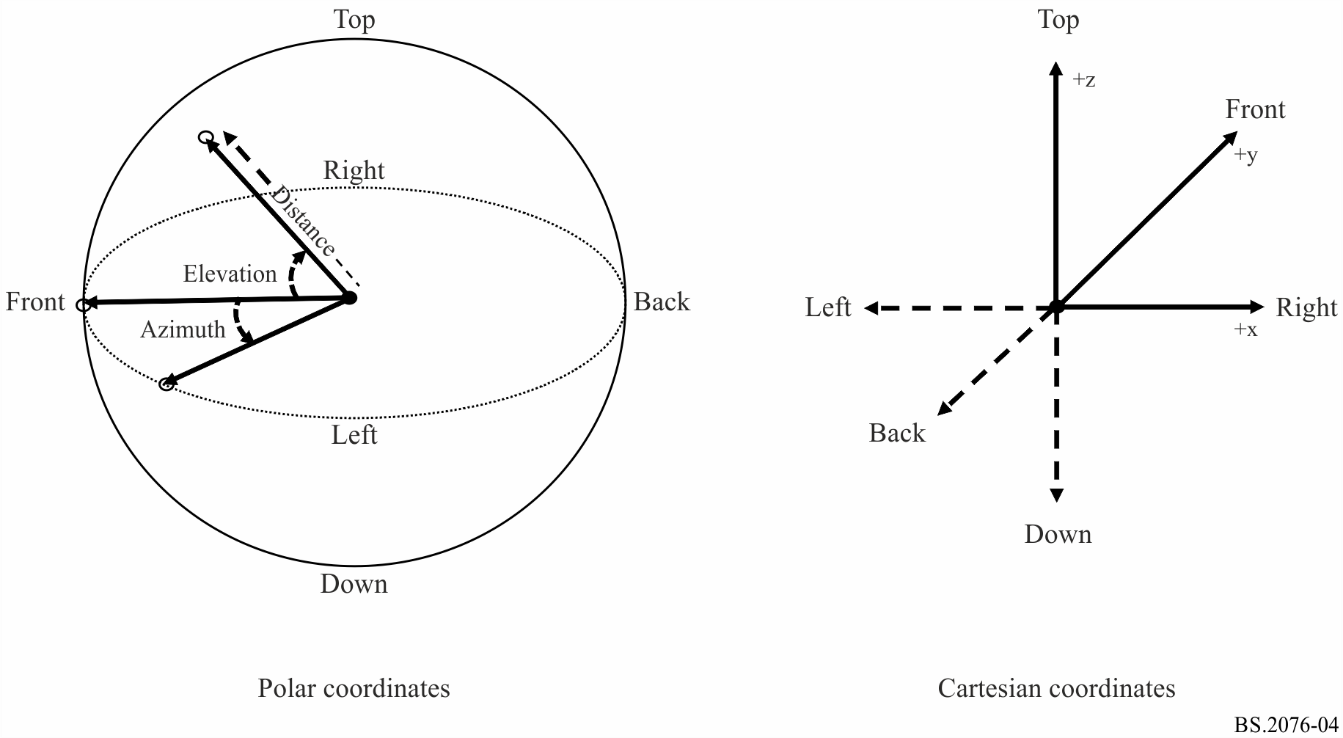 وإن استُخدمت المسافات المقيَّسة في نظام الإحداثيات، تمكن مقايستها إلى مسافة مطلقة بضربها بمعلمة مسافة مطلقة، absoluteDistance، في نسق كدسة سمعية، audioPackFormat.وفي حالة الإشارات السمعية القائمة على مشهد، يكون نظام الإحداثيات قائماً أيضاً على إحداثيات ديكارتية، ولكن المحاور تكون مختلفة. ويعزى سبب الاختلاف في المحاور في الإشارات السمعية القائمة على مشهد إلى تقليد موروث في تطوير الصوتيات المحيطة، التي كانت تستعمل هذه المحاور دائماً. وفي هذه الحالة، يكون اتجاه كل محور كما يلي:-	X - من الأمام إلى الخلف، مع كون القيم الموجبة إلى الأمام.-	Y - من اليسار إلى اليمين، مع كون القيم الموجبة إلى اليسار.-	Z - من أعلى إلى أسفل، مع كون القيم الموجبة إلى الأعلى.ولتجنب الخلط بين هذا النظام وبين النظام الديكارتي الآخر، يوصى بتسمية المحاور ’X_HOA‘ و’Y_HOA‘ و’Z_HOA‘. ولكن يستبعد أن تتضمن تعاريف مكون صوتيات محيطة من الرتبة العليا (HOA) معلومات عن الإحداثيات، والغرض من هذه المعلومات في المقام الأول هو ضمان التجسيد الصوتي على الوجه الصحيح.ويُستعمل نظام الإحداثيات الكروية للإشارات السمعية القائمة على المشهد وفقاً للشكل 5.الشكل 5نظام الإحداثيات الكروية والديكارتية كما هو مستخدم في الصوتيات المحيطة من الرتبة العليا (HOA)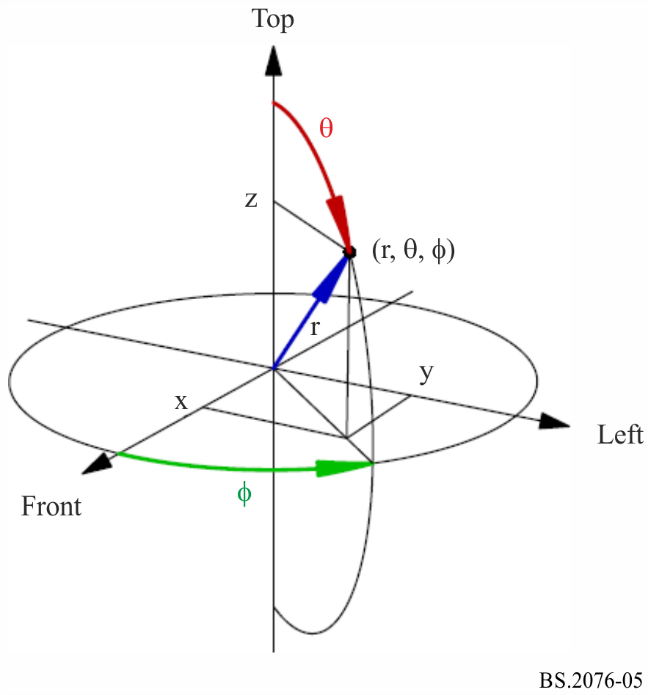 9	أوصاف المعلمات المشتركة بين جميع تعاريف النمطهناك أربع معلمات مشتركة بين جميع تعاريف النمط: -	أهمية (importance): تُعرَّف في نسق الفدرة السمعية، audioBlockFormat، ونسق الكدسة السمعية، audioPackFormat، والكائن السمعي، audioObject؛-	كسب (gain): يُدرج في نسق الفدرة السمعية، audioBlockFormat، والكائن السمعي، audioObject على السواء؛-	ممسِك بالرأس (headLocked): يُدرج في نسق الفدرة السمعية، audioBlockFormat، والكائن السمعي، audioObject على السواء؛-	إضفاء طابع افتراضي على سماعات الرأس (headphoneVirtualise): يُدرج في نسق الفدرة السمعية، audioBlockFormat.1.9	gain (كسب)تمثل معلمة الكسب، gain،  كسباً خطياً أو لوغاريتمياً وتتحكم في مستوى الإشارة السمعية المحال إليها. وفي التجسيد الصوتي/التشغيل، سيُضرب مستوى الإشارة بقيمة الكسب. وإن لم تُضبط معلمة الكسب، تُفترض لها قيمة 1,0، لذلك لا يعدَّل مستوى الإشارة السمعية.وفي أفضل الحالات، ينبغي أن يكون شكل الموجة المبين في المستوى المرغوب، حتى يستغنى عن معلمة الكسب (أو تضبط على 1,0)، بدلاً من الاعتماد على معلمة الكسب لضبط المستويات.انظر الفقرة 12 للاطلاع على وصف تفصيلي للعلاقة بين معلمات الكسب وتطبيقها.2.9	importance (أهمية)تسمح معلمة الأهمية، importance، للمُعالِج بالتنازل على المسارات السمعية التي لا ترقى إلى مستوى محدد من الأهمية، مع إسناد القيمة 10 للمسارات السمعية الأكثر أهمية والقيمة 0 لأقلها أهمية. وقد تكون هذه المعلمة مفيدة مثلاً في الحالات التي يتعين فيها تقليص حجم البيانات الشرحية للنموذج ADM والسماح بترتيب التنازلات التي يمكن تقديمها حسب الأولوية.عندما تُستخدم معلمة الأهمية في الكائن السمعي، audioObject، يكون من الممكن استخدامها لإزالة الأصوات الأقل أهمية في الحالات التي يتعين فيها خفض عدد الكائنات أو المسارات. فعلى سبيل المثال، يمكن التخلص من بعض آثار الصوت الخلفي لضمان الحفاظ على كائنات الحوار الرئيسية.عندما تُستخدم معلمة الأهمية في نسق الكدسة السمعية، audioPackFormat، يكون من الممكن استخدامها لتقديم تنازلات فيما يتعلق بجودة الإشارة السمعية المكانية. ويمكن استخدام الفرز الضمني لأنساق الكدسة السمعية لاستغلال هذه الميزة. فعلى سبيل المثال، يمكن أن يتخلص كائن سمعي مزود بصوت مباشر رئيسي (في نسق audioPackFormat رئيسي ذي مستوى عال من الأهمية) وأصوات ارتداد إضافية (في نسق audioPackFormat فرعي ذي مستوى متدن من الأهمية) من صوت الارتداد، مما يحافظ على الصوت الرئيسي ولكن ينال من الجودة.يمكن استخدام معلمة الأهمية في نسق الفدرة السمعية، audioBlockFormat، بطريقة مماثلة للطريقة المستخدمة في نسق الكدسة السمعية للسماح بالنيل من الجودة المكانية، ولكن يجب الحرص على عدم إعادة ترتيب الصوت بشكل سلبي نتيجة التخلص من بعض القنوات.3.9	headLocked (ممسِك بالرأس)يشير عَلم ممسك بالرأس، headLocked، إلى أن كائناً سمعياً ينبغي أن يمسك برأس المستمع في حالة تحريك الرأس (تمايل رأسي/خطران/تمايل أفقي). وبالتالي، ينبغي للمجسد الصوتي لسماعات الرأس الذي يستخدم تقنية تتبع الرأس ألاّ يتتبع الكائن إذا أُسندت القيمة “1” للمعلمة headLocked. ويبين الشكل 6 مفهوم تفعيل وتعطيل العناصر السمعية الممسكة بالرأس.وتتعلق الحالة المبدئية (عندما لا تكون المعلمة headLocked موجودة) بوقف تشغيل وظيفة الإمساك بالرأس، وبالتالي يبقى مشهد الكائنات ثابتاً بالنسبة إلى الرأس المتحرك (المخطط الأوسط في الشكل 6).إذا كانت المعلمة headLocked موجودة الكائن السمعي، audioOject، وفي نسق الفدرة السمعية، audioBlockFormat، فإن القيمة المحددة في النسق audioBlockFormat يجب أن تكون لها الأسبقة على قيمة العنصر audioOject.4.9	headphoneVirtualise (إضفاء طابع افتراضي على سماعات الرأس)يحدد عنصر إضفاء الطابع الافتراضي على سماعات الرأس، headphoneVirtualise، ما إذا كان ينبغي تجسيد صوت محتوى نسق القناة السمعية، audioChannelFormat، باستخدام ميزة إضفاء الطابع الافتراضي على سماعات الرأس. ويضم هذا العنصر نعتين، هما: “bypass”  (تجاوز) و“DRR”  (نسبة الصوت المباشر إلى الصوت المرتد). النعت “bypass” هو عَلم 1/0  ويشير إلى ما إذا كان ينبغي تجسيد صوت المحتوى باستخدام مُحاكٍ افتراضي لسماعات الرأس (القيمة 0) أو مجسِّد الصوت إلى الستيريو (القيمة 1).يعرِّف النعت “DRR” نسبة الصوت المباشر إلى الصوت المرتد (DRR) بالديسيبل (dB). ويمكن أن تتراوح هذه النسبة بين dB 130- و130 dB حيث تشير 130 dB إلى انعدام الصدى (صوت مباشر كلياً).الشكل 6السلوك المتخوى للعناصر السمعية الممسِكة بالرأس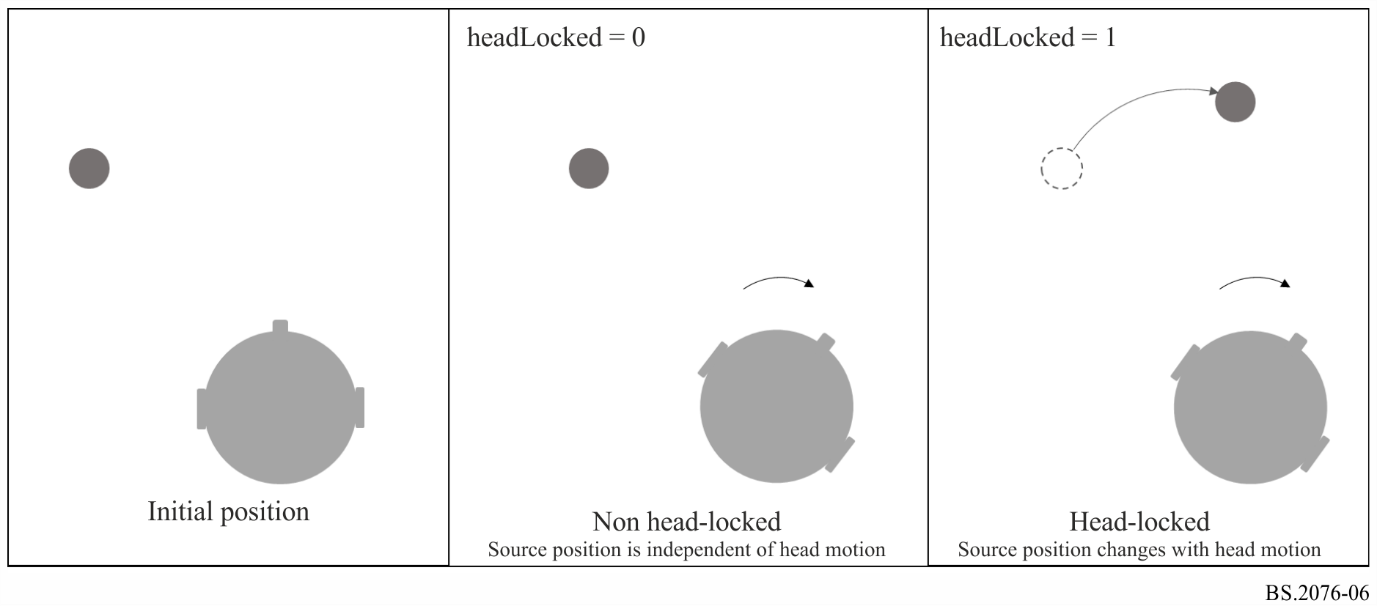 10	أوصاف معلمات تعريف النمط ‘Objects’ (كائنات)توجد هذه المعلمات في نسق الفدرة السمعية، audioBlockFormat، عندما يكون تعريف النمط هو  ‘Objects’ (كائنات).1.10	diffuse (منتثر)تصف قيمة منتثر، diffuse، التي تتراوح بين 0,0 و1,0 انتثار الإشارة السمعية، حيث تشير القيمة 0,0 (القيمة المبدئية) إلى صوت مباشر غير منتثر فيما تشير القيمة 1,0 إلى صوت منتثر بشكل كامل.2.10	channelLock (الإمساك بالقناة)إذا ضُبط علم الإمساك بالقناة، channelLock، بقيمة 1 سيرسل المجسد الصوتي الإشارة السمعية إلى أقرب قناة أو موضع مجهار (من حيث الموضع ثلاثي الأبعاد). ويتمثل التطبيق النمطي لذلك عندما لا يكون الموقع الدقيق للكائن حرجاً، بل تولى الأولوية إلى الحاجة إلى استنساخ تلك الإشارة دون معالجة.ويحدد نعت maxDistance الاختياري نصف قطر الكرة، 0 ≤ r ≤ 2، حول موضع الكائن. وفي حال وجود مجهار واحد أو أكثر في الكرة المحددة أو على سطحها، يمسك الكائن بأقرب مجهار. وإن لم يعرَّف نعت، تُفترض قيمة اللانهاية مبدئياً، بمعنى أن الكائن يمسك بأقرب مجهار إليه (channelLock غير مشروط).3.10	القفز عن الموضع (jumpPosition) وطول الاستكمال الداخلي (interpolationLength)إذا ضُبط علم القفز عن الموضع، jumpPosition، بقيمة 0 فإن المجسد الصوتي سيستكمل داخلياً كائناً متحركاً بين المواضع خلال كامل مدة الفدرة. وإذا ضُبط بقيمة 1 فسيقفز فوراً إلى الموضع الجديد. وإذا استُخدم نعت طول الاستكمال الداخلي، interpolationLength، عندما يأخذ علم القفز عن الموضع، jumpPosition، القيمة 1، فإن فترة الاستكمال الداخلي تضبط على قيمة طول الاستكمال الداخلي. ولا ينبغي أن يكون طول الاستكمال الداخلي أطول من فترة الفدرة.وتسمح معلمة طول الاستكمال الداخلي، interpolationLength بالاستكمال الداخلي لكائن متحرك على مدى فترة زمنية أقصر من موعد التحديث القادم. وهذا يسمح بالتحكم في الخبو المتقاطع للكائنات الذي قد يكون مرغوباً جراء معالجة الكائنات. وإذا ضُبطت القيمة إلى الصفر سيقفز الكائن عن الموضع دون استكمال داخلي. وإذا لم يُدرَج هذا النعت عند ضبط القفز عن الموضع، jumpPosition، بقيمة 1، سيُضبط طول الاستكمال الداخلي بقيمة 0.ويوصى باختيار أحجام صغيرة بما يكفي لنسق audioBlockFormat لتفادي استخدام المعلمة interpolationLength لكائنات تتحرك بسلاسة.وللمساعدة على توضيح كيفية تفسير معلمتي jumpPosition وinterpolationLength، يظهر المخطط التالي تسلسلاً لأنساق audioBlockFormats ويبين كيف تتغير قيمة أي معلمة دينامية بمرور الوقت. ويعرض المثال الأول، في الشكل 7، عندما تضبط المعلمة jumpPosition على القيمة صفر (أو عدم استخدامها)، بحيث تستكمل المعلمة (معلمة عشوائية ‘x’ في هذه الحالة) داخلياً على امتداد فترة الأنساق audioBlockFormat بالكامل. وبما أن الفدرة الأولى لها معلمة jumpPosition قيمتها صفر ولا تسبقها فدرة أخرى، فإن القيمة x لا تعرف إلا في نهاية الفدرة، وبالتالي فإن الموضع في بداية الفدرة الأولى لا يكون معرفاً فعلياً. الشكل 7الاستكمال الداخلي بدون معلمة jumpPosition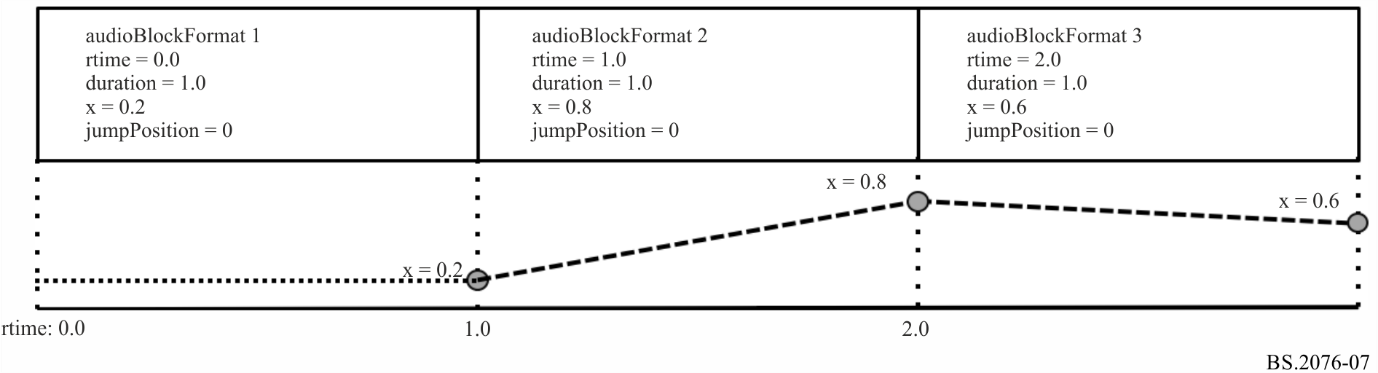 ويعرض المثال الثاني في الشكل 8 كيف تتغير قيمة x عندما تضبط قيمة المعلمة jumpPosition على 1 مع عدم تحديد أي قيمة للمعلمة interpolationLength. وتضبط قيمة x في بداية الفدرة ويحتفظ بهذه القيمة طوال فترة الفدرة. ويبين ذلك أيضاً أن للفدرة الأولى موضعاً محدداً منذ البداية، وهذا يوضح سبب التوصية بضبط المعلمة jumpPosition على القيمة 1 في الفدرة الأولى لأي تسلسل.الشكل 8الاستكمال الداخلي مع ضبط قيمة للمعلمة jumpPosition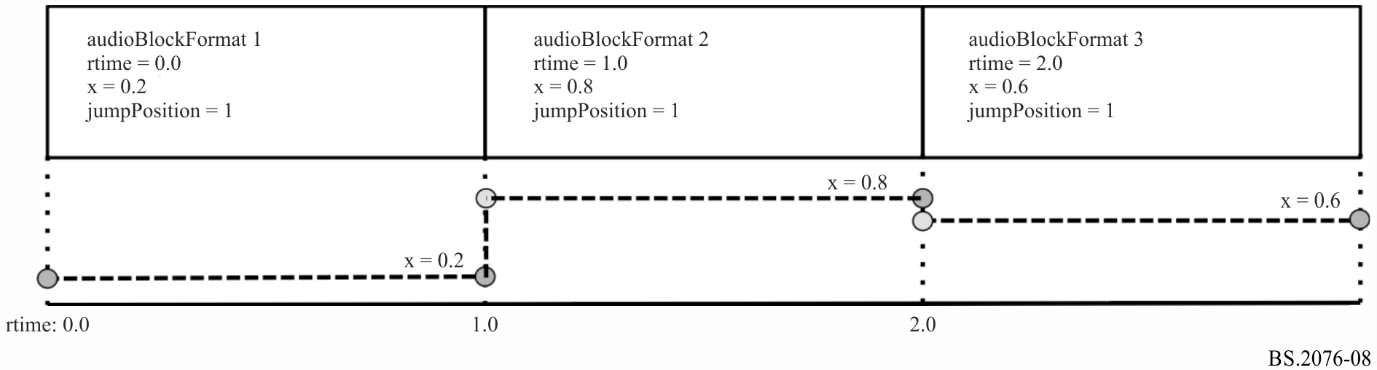 ويوضح المثال الثالث في الشكل 9 كيف أن استخدام النعت interpolationLength يغير قيمة x عبر تسلسل الفدرات. وفي هذا المثال، يضبط كل نعت interpolationLength، على القيمة 0,3 بحيث تستكمل قيمة x داخلياً خلال المدة 0,3 ثانية الأولى من الفدرة، وبعد ذلك تقفل على القيمة المحددة لما تبقى من فترة الفدرة. وللفدرة الأولى قيمة غير محددة للمتغير x خلال المدة 0,3 ثانية الأولى من فترتها.الشكل 9الاستكمال الداخلي في حالة استخدام النعت interpolationLength مع المعلمة jumpPosition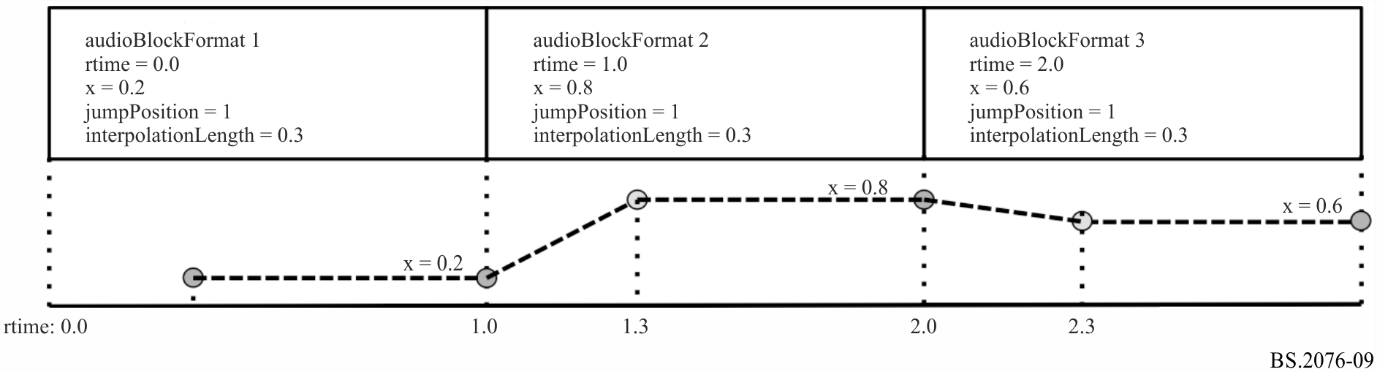 ويوضح المثال الرابع في الشكل 10 كيف يمكن استخدام فدرات ذات طول صفري للقيام بقفزة في الموضع، بيد أنها تسمح أيضاً بأن يعقبها مباشرةً استكمال داخلي من خلال وجود فدرة أولى بطول صفري، يمكن التأكد من وجود موضع أولي دائماً.الشكل 10الاستكمال الداخلي باستمعال الفدرات ذات الطول الصفري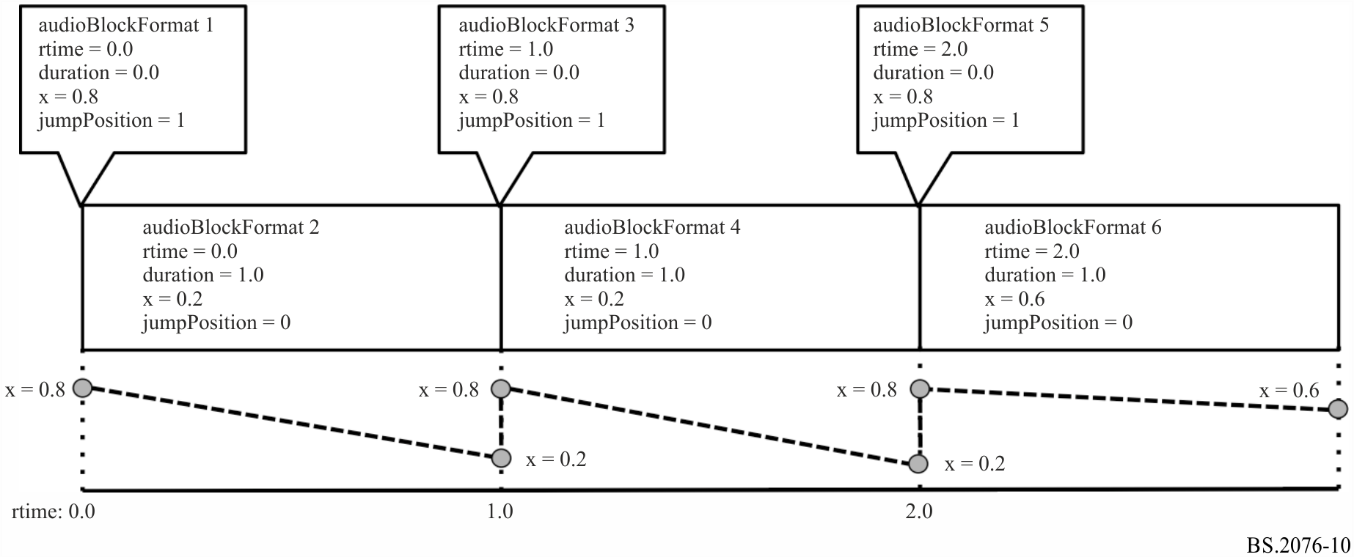 وضماناً لتجنب صدور أي سلوك غير محدد من الفدرة الأولى، يغطي الموضع المحدد في الفدرة الأولى الطول الكامل للفدرة (بغض النظر عن خواص المعلمة jumpPosition والنعت interpolationLength).ويمكن أن تُستكمل المعلمات التالية داخلياً: الموضع والعرض والارتفاع والعمق والانتثار والكسب objectdivergence.ولا ينبغي أن تُستكمل المعلمات الأخرى في النسق audioBlockFormat داخلياً وينبغي أن تظل ثابتة طوال فترة الفدرة.4.10	استبعاد منطقة (zoneExclusion)تُستخدم معلمة استبعاد منطقة، zoneExclusion، لإعادة تشكيل المجسد الصوتي لكائن دينامياً بغية "إسكات" مناطق مجهارية معينة خلال الاستعراض الصوتي. ويضمن ذلك عدم استخدام أي مجهار ينتمي إلى مناطق الإسكات للتجسيد الصوتي للكائن المعني. وتشمل مناطق الإسكات النمطية المستخدمة في الإنتاج اليوم، الجوانب والخلف. ويمكن أن تُضبط في وقت واحد عناصر فرعية لمناطق متعددة ضمن zoneExclusion، لإسكات أكثر من منطقة واحدة. وتنطوي الحالة المبدئية على تمكين جميع المناطق، وعندما يُضبط zoneExclusion لواحد أو أكثر من المناطق المشار إليها، "تُسكَت" تلك المناطق خلال الاستعراض الصوتي. وتُستخدم منطقة العنصر الفرعي لتحديد إحداثيات المنطقة في وحدة متوازي المستطيلات.وتعرَّف المناطق في نظام الإحداثيات الديكارتي باستعمال منطقة العنصر الفرعي من خلال تحديد النقاط الركنية لوحدة متوازي المستطيلات في الفضاء ثلاثي الأبعاد بواسطة: minX، maxX، minY، maxY، minZ، maxZ. وفي نظام الإحداثيات الكروي، تعرّف المناطق بواسطة: minAzimuth, maxAzimuth, minElevation, maxElevation.فعلى سبيل المثال: تحدد العلاقة minX= −1,0 maxX=1,0 minY= −1,0 maxY= –1,0 minZ= −1,0 maxZ=1,0 الجدار الخلفي.5.10	انحراف الكائن (objectDivergence)تبين معلمة انحراف الكائن، objectDivergence، (0,0 إلى 1,0) مقدار انقسام الكائن تناظرياً إلى زوج من الكائنات الافتراضية، بحيث ينشأ كائن وهمي في موضع الكائن الأصلي. وينبغي ألا ينشئ انتشار الإشارة بين الكائنات الافتراضية انزياح صورة عن موضع الكائن الأصلي وينبغي أن يحفظ القدرة عبر الكائنات الافتراضية والكائن الأصلي. ويسمح نعتا مدى السمت، azimuthRange، ومدى الموضع، positionRange، بتحديد المواضع النسبية للكائنات الافتراضية. وقد تكون هذه القيمة زاوية عندما تستعمل الإحداثيات الكروية، أو مسافة عندما تستخدم الإحداثيات الديكارتية. فعندما تستخدم الإحداثيات الكروية، فمن شأن قيمة 45 درجة أن تضع الكائنات الافتراضية بزاوية 0 درجة على يسار ويمين الكائن المحدد. وإن لم يُستخدم هذا النعت، تكون الزاوية المبدئية 0 درجة. وعندما تستخدم الإحداثيات الديكارتية، فمن شأن قيمة 0,5 أن تضع الكائنات الافتراضية عند الموضع x-0,5,y,z وx+0,5,y,z إذا كانت الإحداثيات تمثل x وy وz موضع الكائن المحدد. والمسافة المبدئية هي 0,0.وينبغي أن تفسر قيم انحراف الكائن، objectDivergence على النحو التالي:الجدول 56قيم انحراف الكائن objectDivergenceمثال: في تشكيلة يسار، مركز، يمين (LCR) للمجاهير وتموضع الكائن في المركز (C) مباشرةً، يوصَّف كائنا اليسار، اليمين (LR) الافتراضيان باستخدام مدى سمت، azimuthRange، قدره 30 درجة. وتبين قيمة 0 المسنَدة إلى انحراف الكائن، objectDivergence عدم انحرافه، فلا يشغَّل إلا مجهار المركز. أما قيمة 0,5 فتشغِّل المجاهير الثلاثة (LCR) جميعها على قدم المساواة، وأما قيمة 1 فتشغِّل المجهارين الأيسر (L) والأيمن (R) على قدم المساواة.6.10	مرجعية الشاشة (screenRef) والشاشة المرجعية للبرنامج السمعي (audioProgrammeReferenceScreen)يُستخدم عَلَم مرجعية الشاشة، screenRef، للإشارة إلى ما إذا كانت الإشارة السمعية المقابلة (مثل إشارة الكائن أو إشارة الصوتيات HOA) على صلة بالشاشة أم لا. ويمكن لمجسد صوتي استخدام علم مرجعية الشاشة، screenRef، للقيام بمعالجة خاصة لجميع الكائنات المتصلة بالشاشة مع الأخذ بعين الاعتبار مقاس شاشة الاستنساخ المحلية مقارنة مع مقاس شاشة الإنتاج.وإذا استخدم مجسد صوتي علم مرجعية الشاشة، screenRef، لتمكين معالجة خاصة، فينبغي أن يستخدم مقاس شاشة المرجع/ المراقبة/الإنتاج للبرنامج السمعي، audioProgramme، المجسد صوتياً حالياً بمثابة الشاشة المرجعية.وإذا ضُبط العَلَم دون إدراج عنصر شاشة البرنامج السمعي المرجعية، audioProgrammeReferenceScreen، في البرنامج السمعي، audioProgramme، المقابل المجسد صوتياً حالياً، تعرَّف مرجعية شاشة الإنتاج/المراقبة ضمنياً على أساس التوصية ITU-R BT.1845 المعنونة: مبادئ توجيهية بشأن القياسات الواجب استعمالها عند تكييف برامج التلفزيون للتطبيقات الإذاعية عند مستويات مختلفة من حيث نوعية الصورة ومقاسات عرضها والنسب الباعية [6].الجدول 57الحجم المبدئي للشاشةويمكن نقل هذه القيم الكروية إلى الإحداثيات الديكارتية بافتراض مسافة مرجعية قدرها 1,0 عن طريق نقل القيم أعلاه أولاً إلى إصطلاح السمت/الارتفاع "المعياري" (سمت 0 درجة يقع أمام الأذن اليمنى، وتعَّد القيم الموجبة عكس اتجاه عقارب الساعة؛ ويقع ارتفاع 0 درجة فوق الرأس مباشرة، وتعَّد القيم الموجبة هبوطاً نحو الجهة الأمامية المقابلة) ثم تُستخدم الدوال المثلثية للحصول على الإحداثيات الديكارتية. ويُفترض أن يكون مركز الشاشة ملامساً لكرة الوحدة. ويؤدي ذلك إلى القيم التالية (اتجاه محاور الإحداثيات الديكارتية كما في الفقرة 8):الجدول 58الحجم المبدئي للشاشة بالإحداثيات الديكارتيةملاحظة - : الصيغ الرياضية التي تمكن من تحويل شاشة الإحداثيات القطبية إلى إحداثيات ديكارتة هي:–	 حيث d هي إحداثية مركز الشاشة على محور Y، وa هي النسبة الباعية، وw هي الزاوية القطبية لعرض الشاشة.–	حيث x هو عرض الشاشة بالإحداثيات الديكارتية، وw هي الزاوية القطبية لعرض الشاشة.11	أوصاف معلمات تعريف النمط ‘HOA’ (صوتيات محيطة من الرتبة العليا)توجد هذه المعلمات في نسق الفدرة السمعية، audioBlockFormat،  عندما يكون تعريف النمط هو ‘HOA’ (صوتيات محيطة من الرتبة العليا).1.11	order وdegree (الرتبة والدرجة)يعتمد معنى القيمتين order وdegree على التعريف التالي للتوافقات الكروية ذات القيمة الحقيقية:حيث:	 قمية الرتبة	: قيمة الدرجة	 السمت	 زاوية الارتفاع	:	معلمة التقييس للرتبة والدرجة المعنيتين	:	دالة ليجندر ذات الصلة للرتبة والدرجة المعنيتين.تعرّف دوال ليجندر ذات الصلة  كما يلي:مع دالة ليجندر المتعددة الحدود  وبدون عامل الطور Condon-Shortley 2.11	التقييسعندما تساوي معلمة التقييس N3D، تعطى المعادلة التالية: وينتج التقييس N3D مجموعة دوال أساسية تعامدية. وفي التقييس N3D، يمكن أن تكون لمكونات الرتبة الأعلى  طاقة أعلى من طاقة المكون ، مما قد يسبب في تشوهات بتر عندما تكون البيانات السمعية مخزنة في أنساق عينات صحيحة.وعندما تساوي معلمة التقييس SN3D، تعطى المعادلة التالية: وتطبق معلمة التقييس SN3D على مكونات HOA ترجيحاً بحسب الرتبة بحيث لا تتجاوز الطاقة طاقة المكون .وعندما تساوي معلمة التقييس FuMa، فهذا يعني أن الإشارة قد خُزنت بنظام الترجيح Furse-Malham (FuMa). وقد صمم نظام الترجيح هذا حتى لا تتجاوز المعامِلات القيمة المطلقة 1 في أي مسح بانورامي. ولدى النظام أيضاً ترجيح مقداره 3− dB للمكون . وهو معرف فقط حتى الرتبة .3الجدول 59التقييس FuMa HOAوللحد من مخاطر البتر في أنساق العينات الصحيحة، يكون التقييس SN3D هو الخيار المبدئي. وبسبب النطاق الدينامي الأكبر للتقييس N3D، فإنه يوصى به في حالة أنساق عينات النقطة العائمة، حيث لا توجد عملياً أي مخاطر للبتر.3.11	nfcRefDistيشير العنصر nfcRefDist إلى المسافة المرجعية (بالأمتار) التي استُعملت أثناء إنتاج إشارة سمعية قائمة على المشهد. ويمكن استخدام هذه المسافة المرجعية أثناء إنتاج الإشارة الصوتية للتعويض في المجال القريب (NFC) [9].وإذا لم يتم تعريف العنصر nfcRefDist أو إذا ضبط على القيمة صفر، فلن تكون هناك نية لإنتاج الإشارة الصوتية للتعويض في المجال القريب.4.11	مرجعية الشاشة (screenRef)يُستخدم عَلَم مرجعية الشاشة، screenRef، للإشارة إلى ما إذا كان البرنامج القائم على المشهد على صلة بالشاشة أم لا.ويمكن لمجسد صوتي استخدام علم مرجعية الشاشة، screenRef، للقيام بمواءمة خاصة للمحتوى القائم على المشهد مع مراعاة مقاس شاشة الاستنساخ المحلية مقارنة مع مقاس شاشة الإنتاج.انظر الفقرة 6.10 للمزيد من المعلومات عن معلمة مقاس شاشة الإنتاج.5.11	ترقيم قنوات الصوتيات المحيطة الرقم (Ambisonics Channel Number) ACN هو اصطلاح يستخدم في معظم الأحيان لترتيب القنوات بحسب مكوني الرتبة "order" والدرجة "degree".ويمكن بسهولة حسابُ المكونين "order" و"degree" انطلاقاً من الرقم ACN:12	العلاقة بين معلمات الكسب وتطبيقها في نموذج تعريف الإشارة السمعية (ADM)تكتسي العناصر التالية لنموذج تعريف الإشارة السمعية (ADM) أهمية لحساب الكسب النهائي لعينة سمعية محددة:-	العنصر الفرعي “Gain” للنسق audioBlockFormat: يعرِّف قيمة كسب (خطية أو لوغاريتمية) ينبغي أن تنطبق على جميع العينات السمعية المقابلة للنسق audioBlockFormat الرئيسي. وإن لم تُحدد معلمة الكسب، افتُرضت لها قيمة خطية تساوي 1,0. وفي أفضل الحالات، ينبغي أن يكون شكل الموجة (تمثلة عينات مشكلة بالتشفير النبضي مثلاً) في المستوى المرغوب، حتى يستغنى عن معلمة الكسب (أو تضبط على 1,0). وتكون معلمة الكسب في النسق audioBlockFormat مفيدة عندما تستخدم تعاريف متعددة للنسق audioChannelFormat مساراً سمعياً واحداً ويقتضي كلٌّ منها مستويات مختلفة.-	العنصر الفرعي “Gain” للكائن السمعي audioObject: يعرِّف قيمة كسب (خطية أو لوغاريتمية) ينبغي أن تنطبق على جميع العينات السمعية المقابلة للكائن السمعي audioObject الرئيسي. ويمكن استخدام معلمة الكسب في الكائن السمعي لأغراض تفاعلية المستخدم مثلاً. وهي بذلك تصف كسب التشغيل الأولي للكائن السمعي خلال التجسيد الصوتي. فعلى سبيل المثال، قد يكون من المطلوب إسكات كائن سمعي معين في أغلب الأحيان، وسيُسند له  بالتالي كسب  بقيمة صفر (inf- dB). ويمكن استخدام هذه المعلمة أيضاً لضمان بقاء البرامج السمعية المختلفة التي تستخدم توليفة مختلفة من الكائنات السمعية في مستوى الجهارة المرغوب. وإن لم تُحدد معلمة الكسب، افتُرضت لها قيمة خطية تساوي 1,0 (0 dB). -	العنصر الفرعي “gainInteractionRange” للعنصر audioObjectInteraction: يمكن استخدام العنصر الفرعي audioObjectInteraction (تفاعل الكائن السمعي) للعنصر audioObject (الكائن السمعي) لتعريف الحدود التي يمكن فيها لمستخدم أن يؤثر تفاعلياً على الكائن السمعي. وفيما يتعلق بالكسب، من الممكن السماح بأي كسب أو منعه إطلاقاً. وفي حالة السماح بتفاعل الكسب، يعرِّف العنصر الفرعي gainInteractionRange (مدى تفاعل الكسب) الحدود الدنيا والقصوى لتفاعل الكسب (كقيم خطية أو لوغاريتمية). وينبغي ألاّ يكون أي تغيير مُدخل على نعت من النعوت التي يمكن أن يحددها المستخدم خارجاً عن حدود مدى التفاعل.وخلال التجسيد الصوتي/التشغيل، يجب أن تكون جميع معلمات الكسب المختلفة وما يتصل بها من بيانات شرحية للنموذج ADM مركَّبة بطريقة محددة لضمان اختيار مستوى التشغيل الصحيح لمجموعة محددة من العينات السمعية أو مصدر سمعي. ويُحدَّد الجمع بين معلمات الكسب المختلفة في الشكلين 11 و12.الشكل 11تطبيق كسب الكائن السمعي (audioObject) وكسب نسق الفدرة السمعية (audioBlockFormat) (قيم خطية)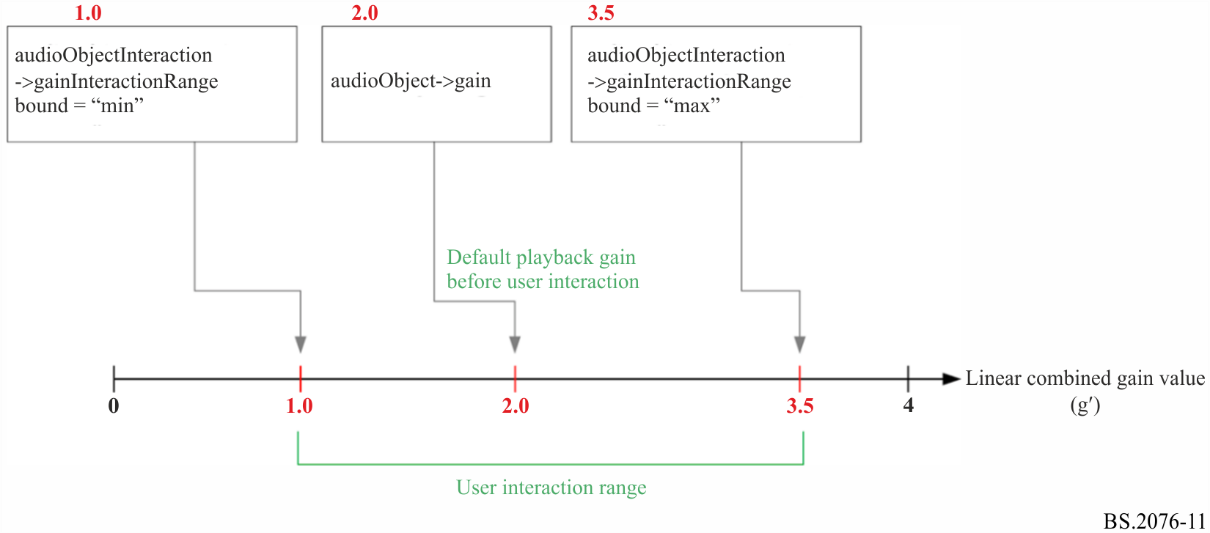 الشكل 12تطبيق الكسب المركَّب (قيم خطية)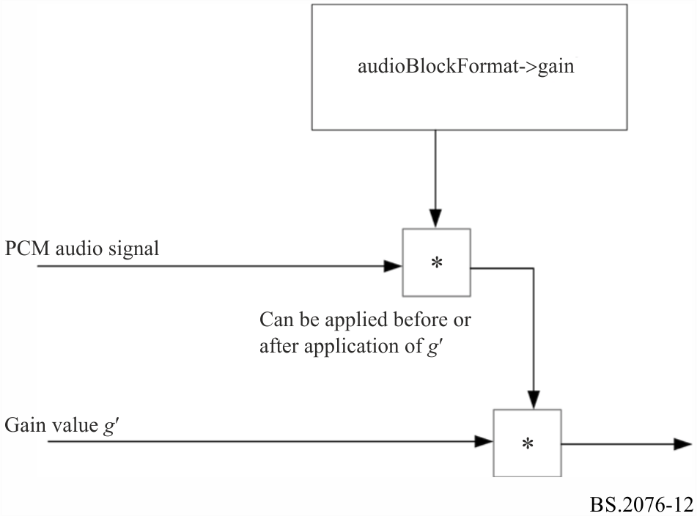 تُحسب قيمة الكسب الخطي المركَّب g’ على النحو التالي:حيث:			... audioObjectInteraction->gainInteractionRange bound=”min”			…audioObjectInteraction->gainInteractionRange bound=”max”			قيمة الكسب التي يفرضها تفاعل المستخدمإذا لم يغير المستخدم الكسب واحتفظ بكسب التشغيل المبدئي الأصلي، فإن  تساوي ، حيث  هي: audioObject->gain value.وبالتالي، قيمة كسب التشغيل الإجمالي هيحيث  هي: dioBlockFormat->gain value.وفي الحالة التي تكون فيها معلمات الكسب معرَّفة بقيم لوغاريتمية معبر عنها بالديسيبل (dB)، يجب الاستعاضة عن فدرات الضرب في مخطط الفدرات أعلاه وعمليات الضرب في الصيغ أعلاه بعمليات جمع لحساب القيمة النهائية للكسب الإجمالي.يمكن التعبير عن قيم الكسب الخطية واللوغاريتمية على النحو التالي:القيمة الخطية 0 تعادل القيمة اللوغاريتمية ناقص ما لا نهاية (“-INF”).13	تطبيق المعلمات المتعلقة بالموضع في نموذج تعريف الإشارة السمعيةتكتسي العناصر التالية لنموذج تعريف الإشارة السمعية (ADM) أهمية لحساب الموضع النهائي التي ينبغي أن تكون فيه عينة سمعية محددة مجسَّدةً صوتياً:-	العنصر الفرعي “position” للنسق audioBlockFormat (في حال typeDefinition=“DirectSpeakers” و typeDefinition=“Objects”): يعرِّف هذا العنصر موضع إما مكبر صوت (typeDefinition=“DirectSpeakers”)  أو تتابع واحد لعينات نسق القناة السمعية، audioChannelFormat، التي تمثل كائناً. ويُحدَّد الموضع بقيم السمت والارتفاع والمسافة المقيَّسة (إحداثيات قطبية/كروية) أو بقيم x وy وz المقيَّسة (إحداثيات ديكارتية).-	العنصر الفرعي “positionOffset” للكائن السمعي audioObject: يحدد هذا العنصر قيم تخالف الموضع التي ينبغي أن تنطبق على البيانات الشرحية لموضع جميع الإشارات السمعية المقابلة للكائن السمعي الرئيسي. ويصف هذا العنصر تخالف موضع التشغيل الأولي للكائن السمعي خلال التجسيد الصوتي.-	العنصر الفرعي “positionInteractionRange” للعنصر audioObjectInteraction: يعرِّف هذا العنصر الحدود التي يكون فيها تفاعل تفاعل الموضع من جهة المستخدم ممكناً. ويقدم هذا العنصر القيم الدنيا والقصوى لإمكانية تفاعل المستخدم فيما يتعلق بالسمت والارتفاع والمسافة (الإحداثيات الكروية) أو X وY وZ (الإحداثيات الديكارتية).وخلال التجسيد الصوتي/التشغيل، يجب أن تكون جميع المعلمات المختلفة المتعلقة بالموضع وما يتصل بها من بيانات شرحية للنموذج ADM مركَّبة بطريقة محددة لضمان اختيار موضع التجسيد الصوتي الصحيح لمجموعة محددة من العينات السمعية أو مصدر سمعي. ويبين الشكل 13 تركيبة معلمات الموضع المختلفة لقيمة السمت نموذجياً.الشكل 13تطبيق قيم تخالف موضع الكائن السمعي (إحداثيات قطبية)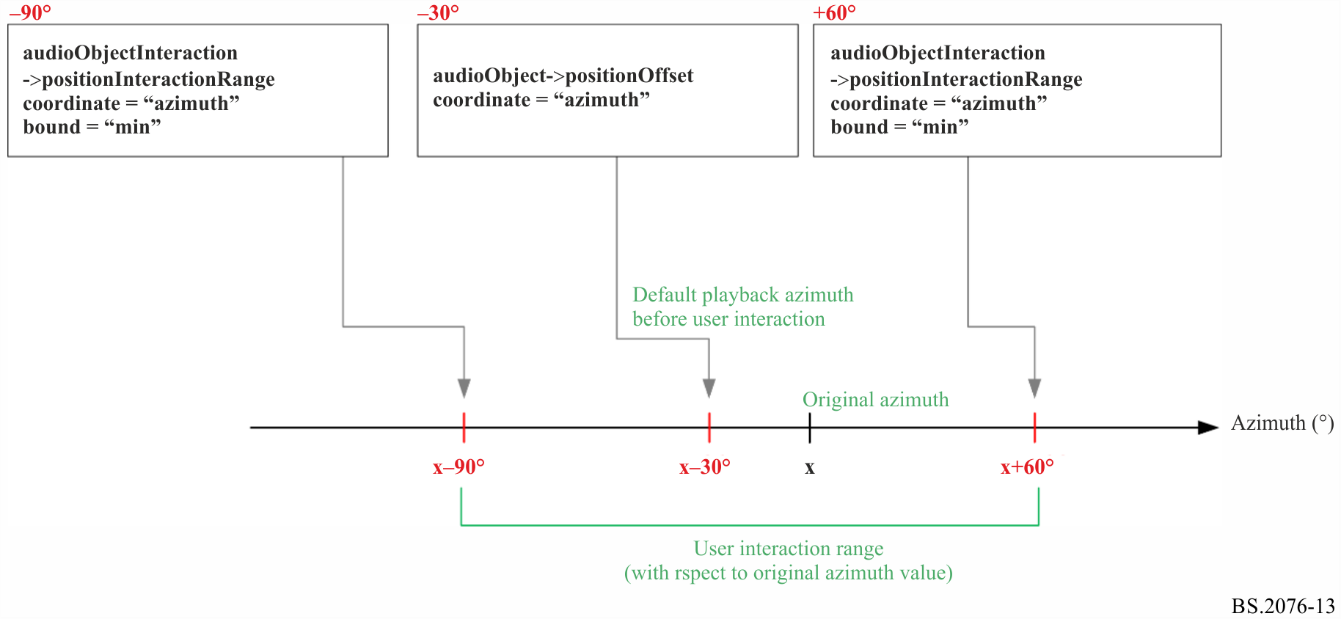 14	المراجع[1]	التقرير ITU-R BS.2266 – إطار لأنظمة الإذاعة السمعية المقبلة[2]	التوصية ITU-R BS.1909 - متطلبات الأداء من أجل نظام صوتي مجسم متعدد القنوات متقدم للاستعمال مع صورة مصاحبة أو بدونه[3]	التوصية ITU-R BS.2051 - الأنظمة الصوتية ال‍متقدمة من أجل إنتاج البرامج[4]	التوصية ITU-R BS.1352 - أنساق الملفات من أجل تبادل مواد البرامج السمعية والبيانات الشرحية على وسائط تكنولوجيا المعلومات[5]	التوصية ITU-R BS.1770 - خوارزميات لقياس جهارة البرامج السمعية والذروة الحقيقية للمستوى السمعي[6]	التوصية ITU-R BT.1845 - مبادئ توجيهية بشأن القياسات الواجب استعمالها عند تكييف برامج التلفزيون للتطبيقات الإذاعية عند مستويات مختلفة من حيث نوعية الصورة ومقاسات عرضها والنسب الباعية[7]	التوصية ITU-R BS.2088 - نسق الملفات الطويلة للتبادل الدولي لمواد البرامج السمعية مع بيانات شرحية[8]	التوصية ITU-R BS.2094 - تعاريف مشتركة لنموذج تعريف الإشارة السمعية (ADM)[9]	Daniel J. Spatial sound encoding including near field effect: Introducing distance coding filters and a viable, new ambisonic format. In 23rd International AES Conference: Signal Processing in Audio Recording and Reproduction 2003الملحق 2
(إعلامي)

أمثلة على استخدام نموذج تعريف الإشارة السمعية (ADM)يحوي الملحق 2 مجموعة من الأمثلة عن البيانات الشرحية التي تستخدم نموذج تعريف الإشارة السمعية. وهي إذ تُعرض للمساعدة في توضيح كيفية استخدام نموذج تعريف الإشارة السمعية، ينبغي ألا تعتبر مراجع لتعاريف الإشارة السمعية.1	مثال قائم على القناةلا يزال الاستخدام الأكثر شيوعاً للإشارة السمعية هو ذلك القائم على القناة، حيث يمثل كل من المسارات داخل ملف قناة سمعية ساكنة. ويوضح هذا المثال كيفية تعريف مسارين وتدفقين وقناتين، وكدسة للستيريو. وترد تعاريف المسار والتدفق للإشارة السمعية المشكَّلة بالتشفير النبضي (PCM). ويرد تعريف كائنين، كلاهما ستيريو، ولكنهما يحتويان على محتويات مختلفة لذلك تُستخدم 4 مسارات. ويستخدم هذا المثال برنامجاً يدعى "وثائقي،" ويحتوي على "الموسيقى" و"الكلام"، ويعرَّف كل منهما ككائنات ستيريو منفصلة.وتمثل العناصر ذات الصلة بالنسق في هذا المثال مجموعة فرعية صغيرة من مجموعة مرجعية مشتركة من التعاريف. وفي الممارسة العملية، تشكل شفرة XML هذه جزءاً من ملف مرجعي مشترك ولن يلزم تضمينها في ملف BWF. فكل ما يلزم هو كتلة <chna> مع إحالات إلى أنساق audioTrackFormat وأنساق audioPackFormat وأي شفرات XML إضافية مطلوبة للكائن السمعي، audioObject والمحتوى السمعي، audioContent والبرنامج السمعي، audioProgramme.1.1	ملخص العناصرفيما يلي العناصر الواردة في جزء النسق من الوصف:الجدول 60أمثلة على عناصر النسق في مثال قائم على قناةوفيما يلي العناصر الواردة في جزء المحتوى من الوصف:الجدول 61أمثلة على عناصر المحتوى في مثال قائم على قناة2.1	العلاقات بين العناصريُظهر الرسم البياني في الشكل 14 كيفية ارتباط العناصر المعرَّفة فيما بينها. ويغطي النصف العلوي من الرسم البياني العناصر التي تصف نسق ستيريو بقناتين. وتوضح الكتلة <chna> في الجزء المتوسط كيف تقام الصلة بين المسارات الأربعة وتعاريف النسق. وترد عناصر تعريف المحتوى في أسفل الرسم البياني، حيث تحتوي عناصر الكائن السمعي، audioObject، على إحالات المعرف الفريد (UID) للمسار إلى المعرفات الفريدة في الكتلة <chna>.الشكل 14مخطط لمثال قائم على قناة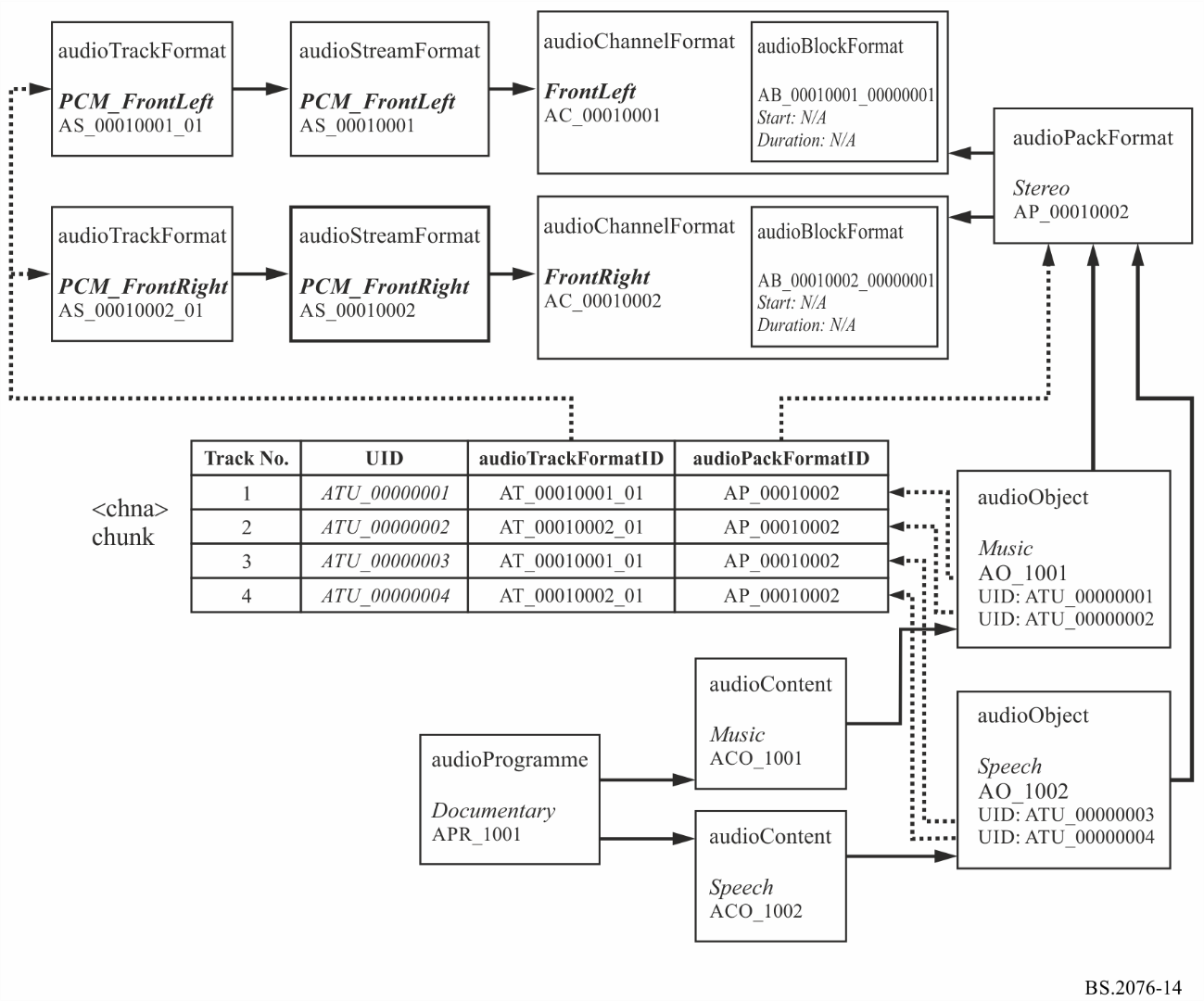 3.1	عينة شفرةتوخياً للوضوح، لا تتضمن عينة شفرة XML هذه عنصر audioFormatExtended الرئيسي ورأسية XML.ويغطي المقتطف الأول من الشفرة عناصر النسق التي يمكن أن ترد ضمن الملف المرجعي للتعاريف المشتركة:ويغطي المقتطف الثاني جزء المحتوى الذي من شأنه أن يُدرَج في كتلة <axml> من ملف BWF:2	مثال قائم على الكائنلبيان كيف يمكن استخدام نموذج تعريف الإشارة السمعية في الإشارة السمعية القائمة على الكائن، يرد فيما يلي مثال بسيط باستخدام كائن واحد. ويستخدم هذا المثال أنساق audioBlockFormat متعددة ضمن نسق القناة السمعية، audioChannelFormat، لوصف الخصائص الدينامية لكائن يسمى "سيارة". وتستخدم أنساق audioBlockFormat نعتي البدء والمدة لتأطير البيانات الشرحية التي تعتمد على الزمن، فتتيح بالتالي تحرك موضع الكائن في الفضاء.1.2	ملخص العناصرفيما يلي العناصر الواردة في جزء النسق من الوصف:الجدول 62أمثلة على عناصر النسق في مثال قائم على كائنوفيما يلي العناصر الواردة في جزء المحتوى من الوصف:الجدول 63أمثلة على عناصر المحتوى في مثال قائم على كائن2.2	العلاقات بين العناصريُظهر الرسم البياني في الشكل 15 كيفية ارتباط العناصر المعرَّفة فيما بينها. ويغطي النصف العلوي من الرسم البياني العناصر التي تصف كائن قناة واحدة يحتوي على ثلاث فدرات. وتوضح الكتلة <chna> في الجزء المتوسط كيف تقام الصلة بين مسار واحد وتعاريف النسق. وترد عناصر تعريف المحتوى في أسفل الرسم البياني، حيث يحتوي عنصر الكائن السمعي، audioObject، على إحالات المعرف الفريد (UID) للمسار إلى المعرف الفريد في الكتلة <chna>.الشكل 15مخطط لمثال قائم على كائن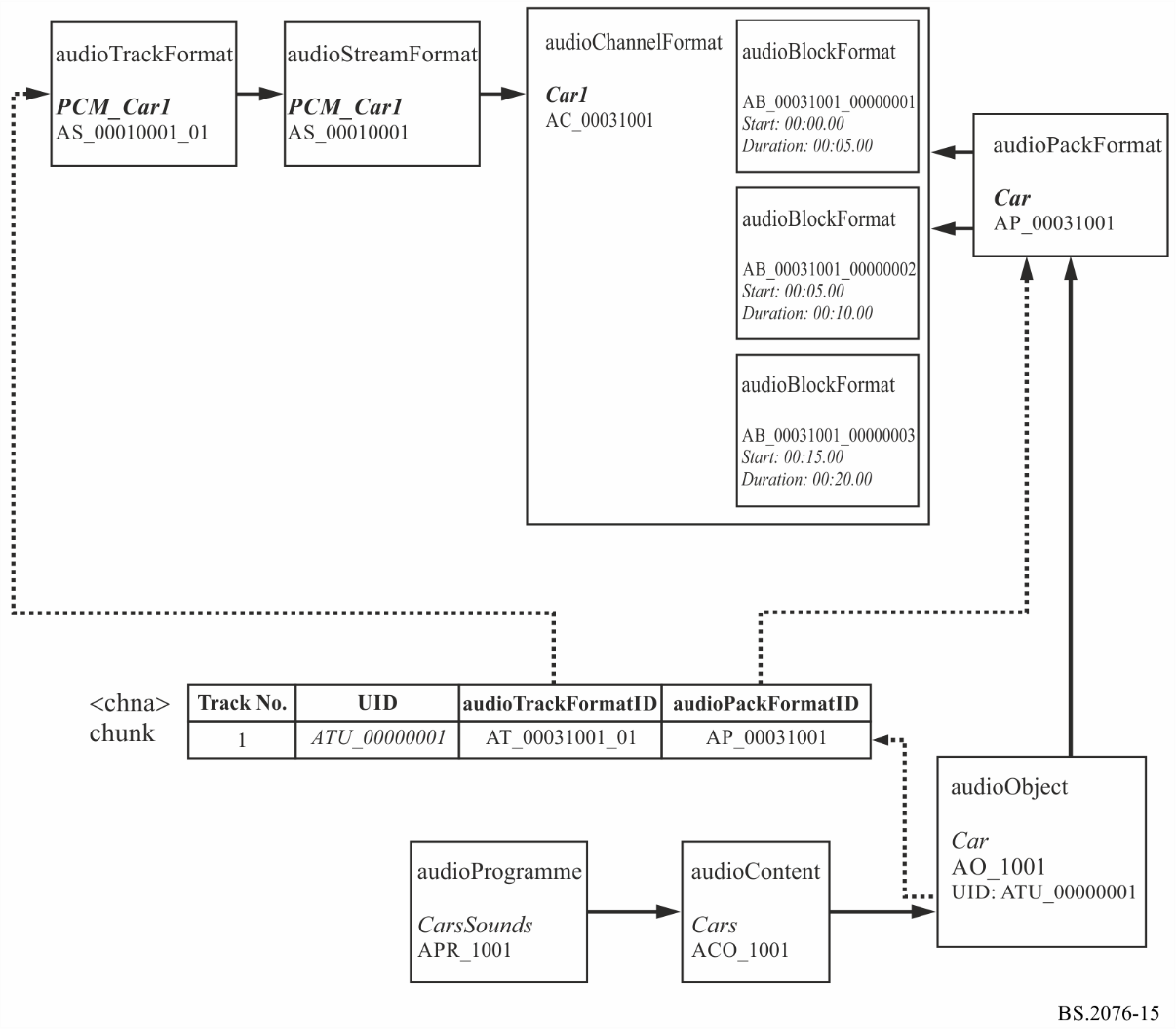 3.2	عينة شفرةتوخياً للوضوح، لا تتضمن عينة شفرة XML هذه عنصر audioFormatExtended الرئيسي ورأسية XML. ويغطي هذا المقتطف من الشفرة عناصر النسق والمحتوى على السواء:3	مثال قائم على المشهدويقوم النمط الرئيسي الآخر للإشارة السمعية على المشهد حيث تمثل القنوات السمعية مكونات صوتيات محيطة/صوتيات محيطة من الرتبة العليا (HOA). ويشابه استخدامها كثيراً استخدام النهج القائم على القناة مع فارق رئيسي يتمثل في المعلمات المستخدمة في نسق audioBlockFormat. ويبين هذا المثال تشكيلة صوتيات محيطة من الرتبة الأولى (باستخدام التقييس N3D) وهي تشكيلة تستعمل أربع قنوات تقابلها أربعة مسارات. وعلى غرار النهج القائم على القناة، تعرَّف عناصر النسق في ملف مرجعي مشترك كي يستغنى في الممارسة العملية عن إدراجها في ملف BWF نفسه.1.3	ملخص العناصرفيما يلي العناصر الواردة في جزء النسق من الوصف:الجدول 64أمثلة على عناصر النسق في مثال قائم على مشهدوفيما يلي العناصر الواردة في جزء المحتوى من الوصف:الجدول 65أمثلة على عناصر المحتوى في مثال قائم على مشهد2.3	العلاقات بين العناصريُظهر الرسم البياني في الشكل 16 كيفية ارتباط العناصر المعرَّفة فيما بينها. ويغطي النصف العلوي من الرسم البياني العناصر التي تصف 4 قنوات لصوتيات محيطة من الرتبة الأولى (باستخدام أسلوب N3D). وتوضح الكتلة <chna> في الجزء المتوسط كيف تقام الصلة بين المسارات الأربعة وتعاريف النسق. وترد عناصر تعريف المحتوى في أسفل الرسم البياني، حيث تحتوي عناصر الكائن السمعي، audioObject، على إحالات المعرف الفريد (UID) للمسار إلى المعرفات الفريدة في الكتلة <chna>.الشكل 16مخطط لمثال قائم على مشهد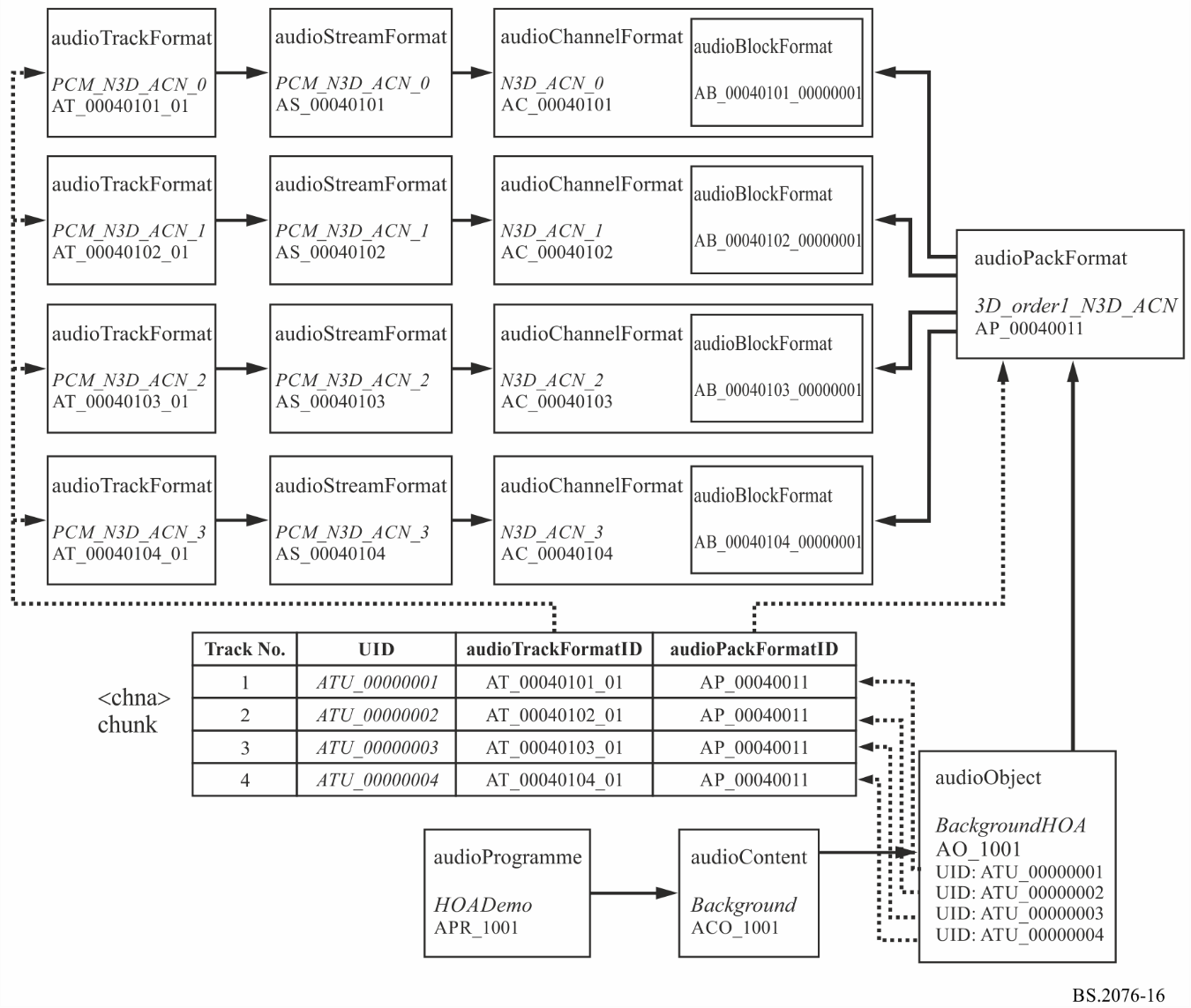 3.3	عينة شفرةتوخياً للوضوح، لا تتضمن عينة شفرة XML هذه عنصر audioFormatExtended الرئيسي ورأسية XML. ويغطي المقتطف الأول من الشفرة عناصر النسق التي يمكن أن ترد ضمن الملف المرجعي الموحد:ويغطي المقتطف الثاني جزء المحتوى الذي من شأنه أن يُدرَج في كتلة <axml> من ملف BWF:4	مثال عن تقابل نسق تبادل الموادصُمم نموذج تعريف الإشارة السمعية للسماح لملفات نسق BW64، ليس فقط بأن تصبح نسق ملف مرن متعدد القنوات، بل أيضاً بأن تتضمنها أنساق ملفات أخرى. وحالياً، يمتلك نسق تبادل المواد ((MXF) - SMPTE 377M)، الذي يحمل الإشارة الفيديوية والسمعية على السواء، قدرة محدودة نوعاً ما من حيث توصيف نسقه السمعي. ويمكن لملفات المرشاح البلّوري المتآلف (MXF) استخدام نموذج تعريف الإشارة السمعية بطريقة مشابهة للملفات بنسق BW64 بما يتيح وصف نسق شامل للإشارة السمعية.وكثيراً ما تستخدم ملفات المرشاح البلّوري المتآلف تشكيلات المسار السمعي وفق معيار EBU R123  ("توزيع المسار السمعي لتبادل الملفات لدى اتحاد الإذاعات الأوروبية"). وهي مجموعة من توزيعات المسار القائمة على القناة والمصفوفة، لما يتراوح بين 2 و16 من ملفات أو تدفقات المسار. وسيبين هذا المثال كيف يمكن أن تمثَّل تشكيلة R123 معينة بنموذج لتعريف الإشارة السمعية يناسب المرشاح البلّوري المتآلف.وسيبين هذا المثال كيف يمكن أن تمثَّل تشكيلة 4a R123 بنموذج لتعريف الإشارة السمعية. وتستخدم هذا التشكيلة 4 مسارات: الجدول 66تشكيل مسارات مثال MXF1.4	ملخص العناصرفيما يلي العناصر الواردة في جزء النسق من الوصف:الجدول 67عناصر نسق مثال MXFوفيما يلي العناصر الواردة في جزء المحتوى من الوصف:الجدول 68عناصر محتوى مثال MXF2.4	العلاقات بين العناصريُظهر المخطط في الشكل 17 كيفية ارتباط العناصر المعرَّفة فيما بينها. ويغطي النصف العلوي من المخطط العناصر التي تصف نسق ستيريو ذا القناتين المشكّل بالتشفير النبضي والنسق السمعي المشفر 5,1 ذا ست قنوات. وفي شطر النسق السمعي المشفر، يحيل نسقا مسار سمعي audioTrackFormat إلى نسق تدفق سمعي، audioStreamFormat، واحد، لأن النسق السمعي المشفر يتطلب الجمع بين مسارين لفك شفرة الإشارات السمعية. ويحيل نسق التدفق السمعي، audioStreamFormat، إلى نسق كدسة سمعية، audioPackFormat، باعتبار أنه يمثل مجموعة من القنوات بدلاً من قناة واحدة. ويحيل نسق الكدسة السمعية 5,1 (5,1 audioPackFormat) هذا إلى ستة أنساق قناة سمعية، audioChannelFormat، تصف كل قناة.وتمثَّل التشكيلة R123 4a بكائن سمعي، audioObject، (اسمه "R123_4a") ويحيل إلى كائنين سمعيين آخرين (لمجموعتي ستيريو و5,1) يتضمنان إحالات إلى معرِّفات audioTrackUID. ويبين ذلك ميزة الفرز الضمني للكائنات السمعية، audioObject.وبما أن المرشاح البلّوري المتآلف يتضمن كتلة <chna>، فهو يستخدم عناصر فرعية من المعرف الفريد لمسار سمعي، audioTrackUID، لتوليد إحالات إلى المقومات الجوهرية ضمن ملف MXF. وقد صُمم العنصر الفرعي audioMXFLookUp لتسهيل هذه العلاقات.الشكل 17مخطط لمثال تقابل نسق تبادل المواد MXF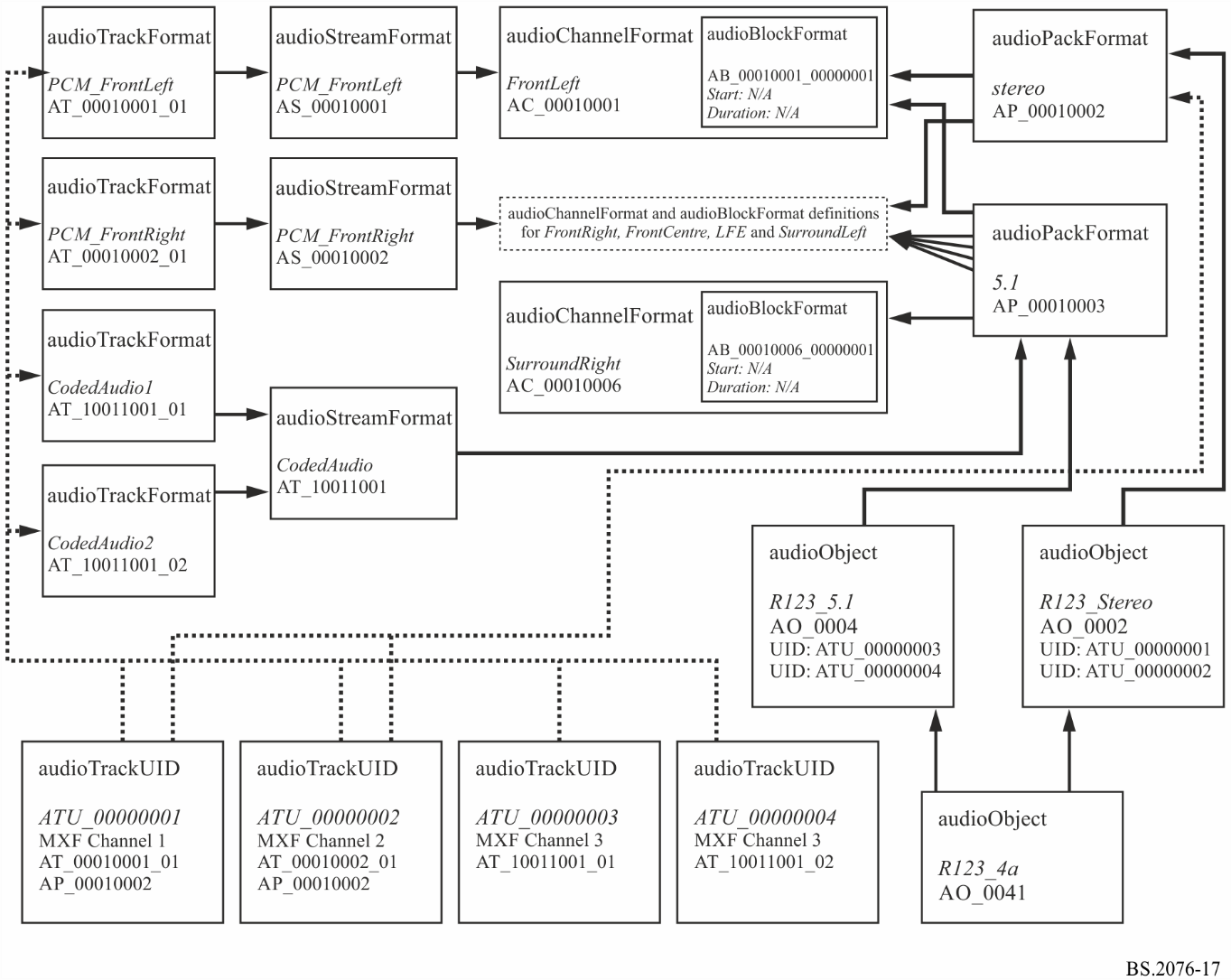 3.4	عينة شفرةتوخياً للوضوح، لا تتضمن عينة شفرة XML هذه عنصر audioFormatExtended الرئيسي ورأسية XML. ويغطي المقتطف الأول من الشفرة عناصر النسق التي يمكن أن ترد ضمن الملف المرجعي المشترك:ويغطي المقتطف الثاني (أدناه) جزء المحتوى، وهو في هذه الحالة الكائنات السمعية، audioObject، ومعرِّفات audioTrackUID، والذي ينبغي أن يحتوى ضمن ملف MXF. وتحتوي المعرِّفات الفريدة لمسار سمعي، audioTrackUID، على عناصر audioMXFLoopUp التي تحدد موقع المقومات الجوهرية ضمن ملف MXF.5	مثال إشارة سمعية مفصَّلة على مقاس شخصيلبيان كيف يمكن استخدام نموذج تعريف الإشارة السمعية لوصف إشارة سمعية مفصَّلة على مقاس شخصي، يرد فيما يلي مثال يستخدم توليفة من الإشارة السمعية القائمة على قناة لأجواء المكان/سرير والإشارة السمعية القائمة على كائن لكائنات المعلِّق. ويستخدم هذا المثال عناصر متعددة من البرنامج السمعي، audioProgramme، تمثل خمس عمليات مزج مسبق مختلفة لبرنامج رياضي: مزيج مبدئي، ووقائع المباراة فقط، وتعليق متجرِّد، والفريق المضيف، والفريق الزائر. وتتضمن شجرة نموذج تعريف الإشارة السمعية بلغة XML (شجرة ADM XML) المقابلة أربعة عناصر مختلفة من المحتوى السمعي، audioContent، للاختيار من بينها: أجواء المكان، والتعليق الرئيسي، والتعليق المنحاز للفريق المضيف، والتعليق المنحاز للفريق الزائر.الجدول 69خلائط مثال إشارة سمعية مفصَّلة على مقاس شخصي1.5	ملخص العناصرفيما يلي العناصر الواردة في جزء النسق من الوصف:الجدول 70عناصر نسق مثال إشارة سمعية مفصَّلة على مقاس شخصيالجدول 70 ( تتمة)الجدول 71عناصر محتوى مثال إشارة سمعية مفصَّلة على مقاس شخصي2.5	العلاقات بين العناصريُظهر الرسم البياني في الشكل 18 كيفية ارتباط العناصر المعرَّفة فيما بينها. ويغطي النصف العلوي من الرسم البياني العناصر التي تصف كائنات قناة نسق 5,1 لأجواء المكان/سرير و4 كائنات أحادية. وتوضح الكتلة <chna> في الجزء المتوسط كيف تقام الصلة بين المسارت وتعاريف النسق. وترد عناصر تعريف المحتوى في أسفل الرسم البياني، حيث يحتوي عنصر الكائن السمعي، audioObject، على إحالات المعرف الفريد (UID) للمسار إلى المعرف الفريد في الكتلة <chna>.الشكل 18مخطط لمثال إشارة سمعية مفصَّلة على مقاس شخصي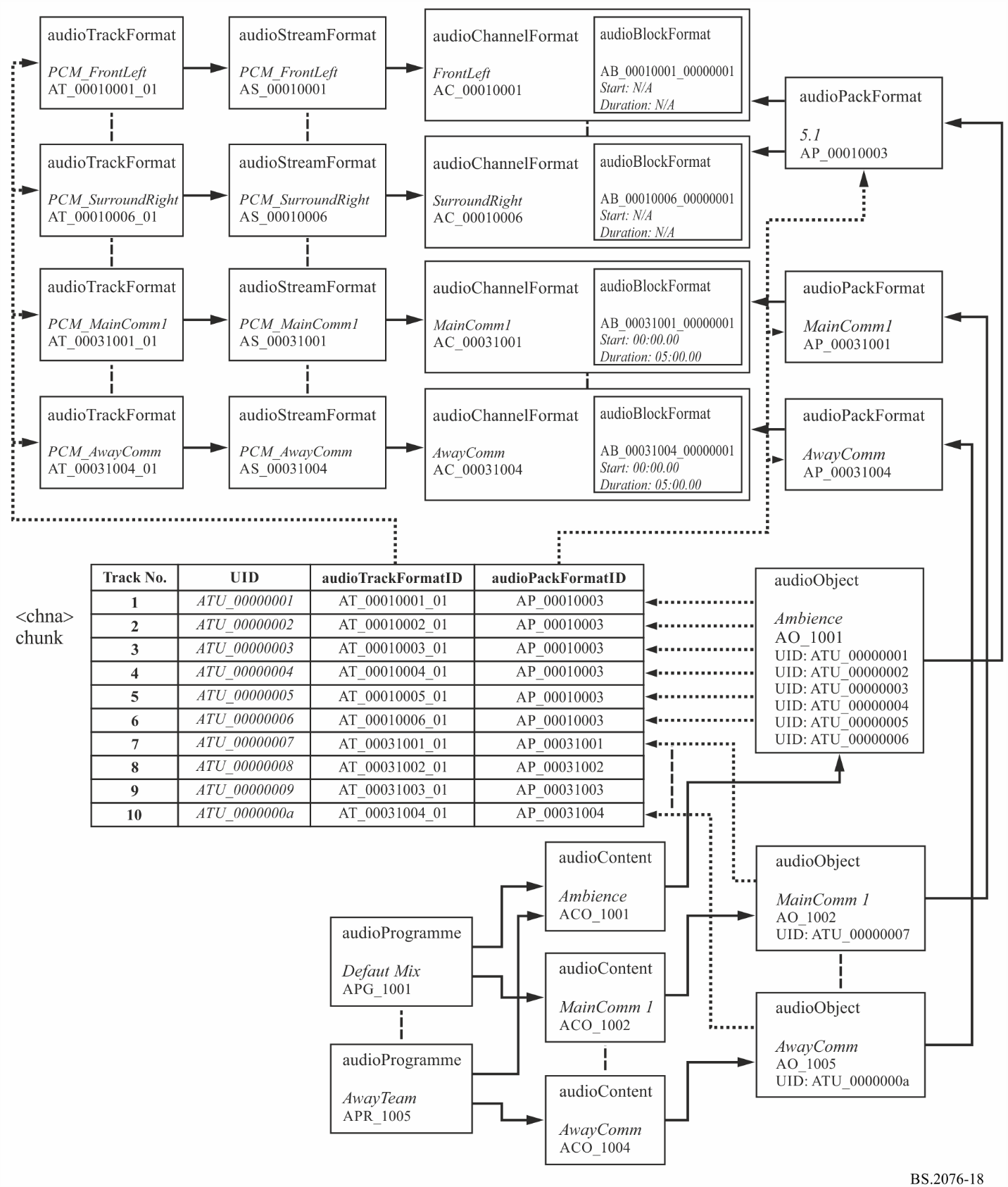 3.5	عينة شفرةتوخياً للوضوح، لا تتضمن عينة شفرة XML هذه عنصر audioFormatExtended الرئيسي ورأسية XML. ويغطي هذا المقتطف من الشفرة عناصر النسق والمحتوى على السواء:6	برنامج 2.22 متعدد القنوات مع مثال على حوار البديل1.6	ملخص العناصرفيما يلي العناصر الواردة في جزء النسق من الوصف:الجدول 72عناصر نسق مثال برنامج 2.22الجدول 72 ( تابع)الجدول 72 ( تتمة)الجدول 73عناصر محتوى مثال برنامج 2.222.6	العلاقات بين العناصريُظهر الرسم البيانيفي الشكل 19 كيفية ارتباط العناصر المعرَّفة فيما بينها. ويغطي النصف العلوي من الرسم البياني العناصر التي تصف قناة بنسق 2.22 وكائن حوار بديل واحد. وتوضح الكتلة <chna> في الجزء المتوسط كيف تقام الصلة بين المسارات وتعاريف النسق. وترد عناصر تعريف المحتوى في أسفل الرسم البياني، حيث يحتوي عنصر الكائن السمعي، audioObject، على إحالات المعرف الفريد (UID) للمسار إلى المعرف الفريد في الكتلة <chna>.الشكل 19مخطط لمثال قناة بنسق 22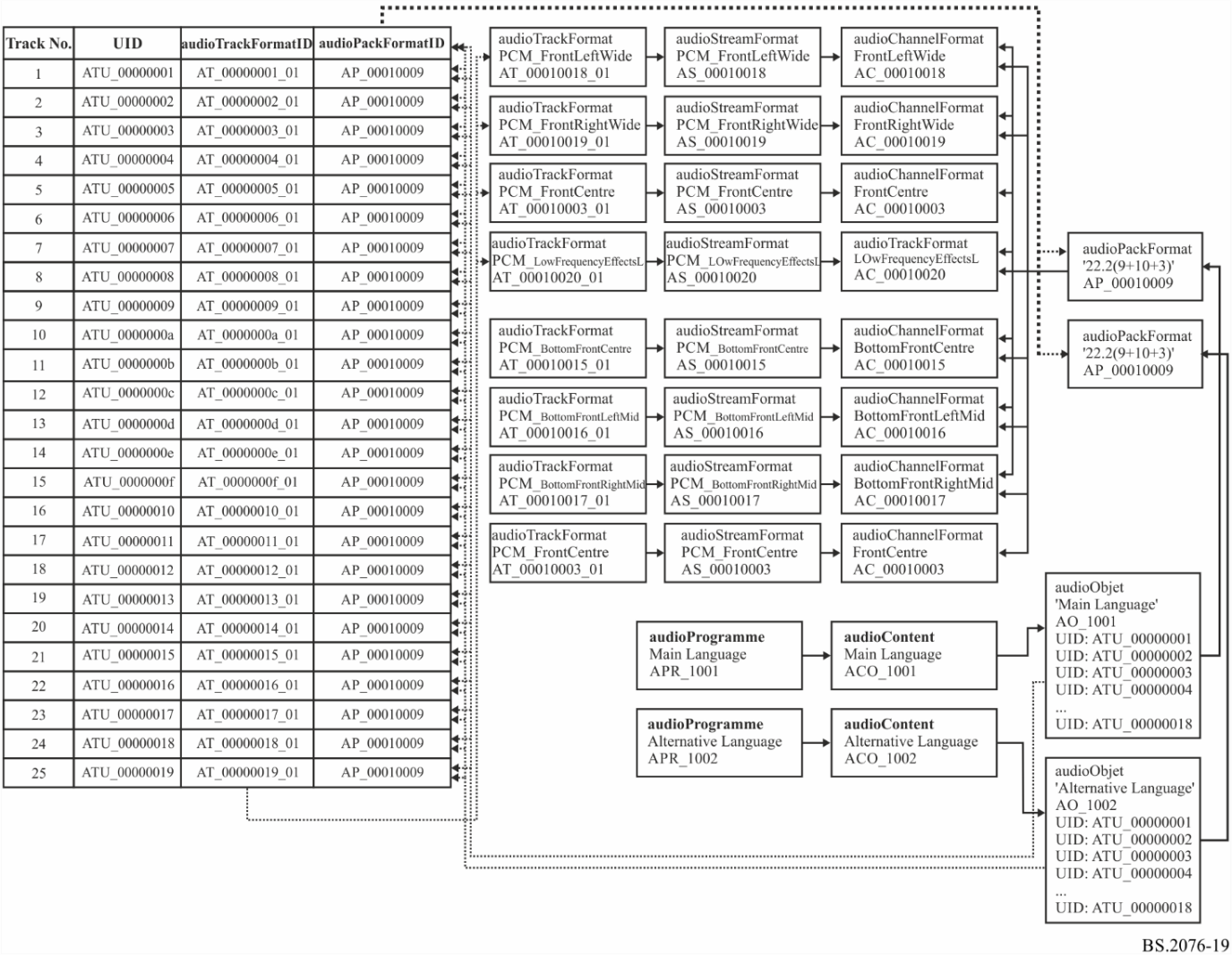 3.6	عينة شفرةتوخياً للوضوح، لا تتضمن عينة شفرة XML هذه عنصر audioFormatExtended الرئيسي ورأسية XML. ويغطي هذا المقتطف من الشفرة عناصر النسق والمحتوى على السواء:<!-- ############ --><!-- PROGRAMMES --><!-- ############ --><audioProgramme audioProgrammeID="APR_1001" audioProgrammeName="Main_Language">  <audioContentIDRef>ACO_1001</audioContentIDRef></audioProgramme><audioProgramme audioProgrammeID="APR_1002" audioProgrammeName="Alternative_Language">  <audioContentIDRef>ACO_1002</audioContentIDRef></audioProgramme><!-- ############ --><!-- CONTENTS --><!-- ############ --><audioContent audioContentID="ACO_1001" audioContentName="Main_Language">  <audioObjectIDRef>AO_1001</audioObjectIDRef>  <loudnessMetadata>    <integratedLoudness>-24.0</integratedLoudness>  </loudnessMetadata></audioContent><audioContent audioContentID="ACO_1002" audioContentName="Alternative_Language">  <audioObjectIDRef>AO_1002</audioObjectIDRef>  <loudnessMetadata>    <integratedLoudness>-24.0</integratedLoudness>  </loudnessMetadata></audioContent><!-- ############ --><!-- OBJECTS --><!-- ############ --><audioObject audioObjectID="AO_1001" audioObjectName="Main_Language">  <audioPackFormatIDRef>AP_00010009</audioPackFormatIDRef>  <audioTrackUIDRef>ATU_00000001</audioTrackUIDRef>  <audioTrackUIDRef>ATU_00000002</audioTrackUIDRef>  <audioTrackUIDRef>ATU_00000003</audioTrackUIDRef>  <audioTrackUIDRef>ATU_00000004</audioTrackUIDRef>  <audioTrackUIDRef>ATU_00000005</audioTrackUIDRef>  <audioTrackUIDRef>ATU_00000006</audioTrackUIDRef>  <audioTrackUIDRef>ATU_00000007</audioTrackUIDRef>  <audioTrackUIDRef>ATU_00000008</audioTrackUIDRef>  <audioTrackUIDRef>ATU_00000009</audioTrackUIDRef>  <audioTrackUIDRef>ATU_0000000a</audioTrackUIDRef>  <audioTrackUIDRef>ATU_0000000b</audioTrackUIDRef>  <audioTrackUIDRef>ATU_0000000c</audioTrackUIDRef>  <audioTrackUIDRef>ATU_0000000d</audioTrackUIDRef>  <audioTrackUIDRef>ATU_0000000e</audioTrackUIDRef>  <audioTrackUIDRef>ATU_0000000f</audioTrackUIDRef>  <audioTrackUIDRef>ATU_00000010</audioTrackUIDRef>  <audioTrackUIDRef>ATU_00000011</audioTrackUIDRef>  <audioTrackUIDRef>ATU_00000012</audioTrackUIDRef>  <audioTrackUIDRef>ATU_00000013</audioTrackUIDRef>  <audioTrackUIDRef>ATU_00000014</audioTrackUIDRef>  <audioTrackUIDRef>ATU_00000015</audioTrackUIDRef>  <audioTrackUIDRef>ATU_00000016</audioTrackUIDRef>  <audioTrackUIDRef>ATU_00000017</audioTrackUIDRef>  <audioTrackUIDRef>ATU_00000018</audioTrackUIDRef></audioObject><audioObject audioObjectID="AO_1002" audioObjectName="Alternative_Language">  <audioPackFormatIDRef>AP_00010009</audioPackFormatIDRef>  <audioTrackUIDRef>ATU_00000001</audioTrackUIDRef>  <audioTrackUIDRef>ATU_00000002</audioTrackUIDRef>  <audioTrackUIDRef>ATU_00000019</audioTrackUIDRef>  <audioTrackUIDRef>ATU_00000004</audioTrackUIDRef>  <audioTrackUIDRef>ATU_00000005</audioTrackUIDRef>  <audioTrackUIDRef>ATU_00000006</audioTrackUIDRef>  <audioTrackUIDRef>ATU_00000007</audioTrackUIDRef>  <audioTrackUIDRef>ATU_00000008</audioTrackUIDRef>  <audioTrackUIDRef>ATU_00000009</audioTrackUIDRef>  <audioTrackUIDRef>ATU_0000000a</audioTrackUIDRef>  <audioTrackUIDRef>ATU_0000000b</audioTrackUIDRef>  <audioTrackUIDRef>ATU_0000000c</audioTrackUIDRef>  <audioTrackUIDRef>ATU_0000000d</audioTrackUIDRef>  <audioTrackUIDRef>ATU_0000000e</audioTrackUIDRef>  <audioTrackUIDRef>ATU_0000000f</audioTrackUIDRef>  <audioTrackUIDRef>ATU_00000010</audioTrackUIDRef>  <audioTrackUIDRef>ATU_00000011</audioTrackUIDRef>  <audioTrackUIDRef>ATU_00000012</audioTrackUIDRef>  <audioTrackUIDRef>ATU_00000013</audioTrackUIDRef>  <audioTrackUIDRef>ATU_00000014</audioTrackUIDRef>  <audioTrackUIDRef>ATU_00000015</audioTrackUIDRef>  <audioTrackUIDRef>ATU_00000016</audioTrackUIDRef>  <audioTrackUIDRef>ATU_00000017</audioTrackUIDRef>  <audioTrackUIDRef>ATU_00000018</audioTrackUIDRef></audioObject><!-- ############ --><!-- PACKS --><!-- ############ --><audioPackFormat audioPackFormatID="AP_00010009" audioPackFormatName="22.2" typeLabel="0001" typeDefinition="DirectSpeakers">   <audioChannelFormatIDRef>AC_00010018</audioChannelFormatIDRef>  <audioChannelFormatIDRef>AC_00010019</audioChannelFormatIDRef>  <audioChannelFormatIDRef>AC_00010003</audioChannelFormatIDRef>  <audioChannelFormatIDRef>AC_00010020</audioChannelFormatIDRef>  <audioChannelFormatIDRef>AC_0001001c</audioChannelFormatIDRef>  <audioChannelFormatIDRef>AC_0001001d</audioChannelFormatIDRef>  <audioChannelFormatIDRef>AC_00010001</audioChannelFormatIDRef>  <audioChannelFormatIDRef>AC_00010002</audioChannelFormatIDRef>  <audioChannelFormatIDRef>AC_00010009</audioChannelFormatIDRef>  <audioChannelFormatIDRef>AC_00010021</audioChannelFormatIDRef>  <audioChannelFormatIDRef>AC_0001000a</audioChannelFormatIDRef>  <audioChannelFormatIDRef>AC_0001000b</audioChannelFormatIDRef>  <audioChannelFormatIDRef>AC_00010022</audioChannelFormatIDRef>  <audioChannelFormatIDRef>AC_00010023</audioChannelFormatIDRef>  <audioChannelFormatIDRef>AC_0001000e</audioChannelFormatIDRef>  <audioChannelFormatIDRef>AC_0001000c</audioChannelFormatIDRef>  <audioChannelFormatIDRef>AC_0001001e</audioChannelFormatIDRef> <audioChannelFormatIDRef>AC_ 0001001f</audioChannelFormatIDRef>  <audioChannelFormatIDRef>AC_00010013</audioChannelFormatIDRef>  <audioChannelFormatIDRef>AC_00010014</audioChannelFormatIDRef>  <audioChannelFormatIDRef>AC_00010011</audioChannelFormatIDRef>  <audioChannelFormatIDRef>AC_00010015</audioChannelFormatIDRef>  <audioChannelFormatIDRef>AC_00010016</audioChannelFormatIDRef>  <audioChannelFormatIDRef>AC_00010017</audioChannelFormatIDRef></audioPackFormat><!-- ############ --><!-- CHANNELS --><!-- ############ --><audioChannelFormat audioChannelFormatID="AC_00010018" audioChannelFormatName="FrontLeftWide" typeLabel="0001" typeDefinition="DirectSpeakers">  <audioBlockFormat audioBlockFormatID="AB_00010018_00000001">    <speakerLabel>M+060</speakerLabel>    <position coordinate="azimuth">60.0</position>    <position coordinate="elevation">0.0</position>    <position coordinate="distance">1.0</position>  </audioBlockFormat></audioChannelFormat><audioChannelFormat audioChannelFormatID="AC_00010019" audioChannelFormatName="FrontRightWide" typeLabel="0001" typeDefinition="DirectSpeakers">  <audioBlockFormat audioBlockFormatID="AB_00010019_00000001">    <speakerLabel>M-060</speakerLabel>    <position coordinate="azimuth">-60.0</position>    <position coordinate="elevation">0.0</position>    <position coordinate="distance">1.0</position>  </audioBlockFormat></audioChannelFormat><audioChannelFormat audioChannelFormatID="AC_00010003" audioChannelFormatName="FrontCentre" typeLabel="0001" typeDefinition="DirectSpeakers">  <audioBlockFormat audioBlockFormatID="AB_00010003_00000001">    <speakerLabel>M+000</speakerLabel>    <position coordinate="azimuth">0.0</position>    <position coordinate="elevation">0.0</position>    <position coordinate="distance">1.0</position>  </audioBlockFormat></audioChannelFormat><audioChannelFormat audioChannelFormatID="AC_00010020" audioChannelFormatName="LFE1" typeLabel="0001" typeDefinition="DirectSpeakers">  <frequency typeDefinition="lowPass">200</frequency>  <audioBlockFormat audioBlockFormatID="AB_00010020_00000001">    <speakerLabel>LFE1</speakerLabel>    <position coordinate="azimuth">45.0</position>    <position coordinate="elevation">-30.0</position>    <position coordinate="distance">1.0</position>  </audioBlockFormat></audioChannelFormat><audioChannelFormat audioChannelFormatID="AC_0001001c" audioChannelFormatName="BackLeftMid" typeLabel="0001" typeDefinition="DirectSpeakers">  <audioBlockFormat audioBlockFormatID="AB_0001001c_00000001">    <speakerLabel>M+135</speakerLabel>    <position coordinate="azimuth">135.0</position>    <position coordinate="elevation">0.0</position>    <position coordinate="distance">1.0</position>  </audioBlockFormat></audioChannelFormat><audioChannelFormat audioChannelFormatID="AC_0001001d" audioChannelFormatName="BackRightMid" typeLabel="0001" typeDefinition="DirectSpeakers">  <audioBlockFormat audioBlockFormatID="AB_0001001d_00000001">    <speakerLabel>M-135</speakerLabel>    <position coordinate="azimuth">-135.0</position>    <position coordinate="elevation">0.0</position>    <position coordinate="distance">1.0</position>  </audioBlockFormat></audioChannelFormat><audioChannelFormat audioChannelFormatID="AC_00010001" audioChannelFormatName="FrontLeft" typeLabel="0001" typeDefinition="DirectSpeakers">  <audioBlockFormat audioBlockFormatID="AB_00010001_00000001">    <speakerLabel>M+030</speakerLabel>    <position coordinate="azimuth">30.0</position>    <position coordinate="elevation">0.0</position>    <position coordinate="distance">1.0</position>  </audioBlockFormat></audioChannelFormat><audioChannelFormat audioChannelFormatID="AC_00010002" audioChannelFormatName="FrontRight" typeLabel="0001" typeDefinition="DirectSpeakers">  <audioBlockFormat audioBlockFormatID="AB_00010002_00000001">    <speakerLabel>M-030</speakerLabel>    <position coordinate="azimuth">-30.0</position>    <position coordinate="elevation">0.0</position>    <position coordinate="distance">1.0</position>  </audioBlockFormat></audioChannelFormat><audioChannelFormat audioChannelFormatID="AC_00010009" audioChannelFormatName="BackCentre" typeLabel="0001" typeDefinition="DirectSpeakers">  <audioBlockFormat audioBlockFormatID="AB_00010009_00000001">   <speakerLabel>M+180</speakerLabel>    <position coordinate="azimuth">180.0</position>    <position coordinate="elevation">0.0</position>    <position coordinate="distance">1.0</position>  </audioBlockFormat></audioChannelFormat><audioChannelFormat audioChannelFormatID="AC_00010021" audioChannelFormatName="LFE2" typeLabel="0001" typeDefinition="DirectSpeakers">  <frequency typeDefinition="lowPass">200</frequency>  <audioBlockFormat audioBlockFormatID="AB_00010021_00000001">    <speakerLabel>LFE2</speakerLabel>    <position coordinate="azimuth">-45.0</position>    <position coordinate="elevation">-30.0</position>    <position coordinate="distance">1.0</position>  </audioBlockFormat></audioChannelFormat><audioChannelFormat audioChannelFormatID="AC_0001000a" audioChannelFormatName="SideLeft" typeLabel="0001" typeDefinition="DirectSpeakers">   <audioBlockFormat audioBlockFormatID="AB_0001000a_00000001">    <speakerLabel>M+090</speakerLabel>    <position coordinate="azimuth">90.0</position>    <position coordinate="elevation">0.0</position>    <position coordinate="distance">1.0</position>  </audioBlockFormat></audioChannelFormat><audioChannelFormat audioChannelFormatID="AC_0001000b" audioChannelFormatName="SideRight" typeLabel="0001" typeDefinition="DirectSpeakers">  <audioBlockFormat audioBlockFormatID="AB_0001000b_00000001">   <speakerLabel>M-090</speakerLabel>    <position coordinate="azimuth">-90.0</position>    <position coordinate="elevation">0.0</position>    <position coordinate="distance">1.0</position>  </audioBlockFormat></audioChannelFormat><audioChannelFormat audioChannelFormatID="AC_00010022" audioChannelFormatName="TopFrontLeftMid" typeLabel="0001" typeDefinition="DirectSpeakers">  <audioBlockFormat audioBlockFormatID="AB_00010022_00000001">    <speakerLabel>U+045</speakerLabel>    <position coordinate="azimuth">45.0</position>    <position coordinate="elevation">30.0</position>    <position coordinate="distance">1.0</position>  </audioBlockFormat></audioChannelFormat><audioChannelFormat audioChannelFormatID="AC_00010023" audioChannelFormatName="TopFrontRightMid" typeLabel="0001" typeDefinition="DirectSpeakers">  <audioBlockFormat audioBlockFormatID="AB_00010023_00000001">    <speakerLabel>U-045</speakerLabel>    <position coordinate="azimuth">-45.0</position>    <position coordinate="elevation">30.0</position>    <position coordinate="distance">1.0</position>  </audioBlockFormat></audioChannelFormat><audioChannelFormat audioChannelFormatID="AC_0001000e" audioChannelFormatName="TopFrontCentre" typeLabel="0001" typeDefinition="DirectSpeakers">  <audioBlockFormat audioBlockFormatID="AB_0001000e_00000001">    <speakerLabel>U+000</speakerLabel>    <position coordinate="azimuth">0.0</position>    <position coordinate="elevation">45.0</position>    <position coordinate="distance">1.0</position>  </audioBlockFormat></audioChannelFormat><audioChannelFormat audioChannelFormatID="AC_0001000c" audioChannelFormatName="TopCentre" typeLabel="0001" typeDefinition="DirectSpeakers">  <audioBlockFormat audioBlockFormatID="AB_0001000c_00000001">    <speakerLabel>T+000</speakerLabel>    <position coordinate="azimuth">0.0</position>    <position coordinate="elevation">90.0</position>    <position coordinate="distance">1.0</position>  </audioBlockFormat></audioChannelFormat><audioChannelFormat audioChannelFormatID="AC_0001001e" audioChannelFormatName="TopBackLeftMid" typeLabel="0001" typeDefinition="DirectSpeakers">  <audioBlockFormat audioBlockFormatID="AB_0001001e_00000001">    <speakerLabel>U+135</speakerLabel>    <position coordinate="azimuth">135.0</position>   <position coordinate="elevation">30.0</position>    <position coordinate="distance">1.0</position>  </audioBlockFormat></audioChannelFormat><audioChannelFormat audioChannelFormatID="AC_0001001f" audioChannelFormatName="TopBackRightMid" typeLabel="0001" typeDefinition="DirectSpeakers">  <audioBlockFormat audioBlockFormatID="AB_0001001f_00000001">    <speakerLabel>U-135</speakerLabel>    <position coordinate="azimuth">-135.0</position>   <position coordinate="elevation">30.0</position>    <position coordinate="distance">1.0</position>  </audioBlockFormat></audioChannelFormat><audioChannelFormat audioChannelFormatID="AC_00010013" audioChannelFormatName="TopSideLeft" typeLabel="0001" typeDefinition="DirectSpeakers">  <audioBlockFormat audioBlockFormatID="AB_00010013_00000001">    <speakerLabel>U+090</speakerLabel>    <position coordinate="azimuth">90.0</position>   <position coordinate="elevation">30.0</position>    <position coordinate="distance">1.0</position>  </audioBlockFormat></audioChannelFormat><audioChannelFormat audioChannelFormatID="AC_00010014" audioChannelFormatName="TopSideRight" typeLabel="0001" typeDefinition="DirectSpeakers">  <audioBlockFormat audioBlockFormatID="AB_00010014_00000001">    <speakerLabel>U-090</speakerLabel>    <position coordinate="azimuth">-90.0</position>   <position coordinate="elevation">30.0</position>    <position coordinate="distance">1.0</position>  </audioBlockFormat></audioChannelFormat><audioChannelFormat audioChannelFormatID="AC_00010011" audioChannelFormatName="TopBackCentre" typeLabel="0001" typeDefinition="DirectSpeakers">  <audioBlockFormat audioBlockFormatID="AB_00010011_00000001">   <speakerLabel>U+ 180</speakerLabel>    <position coordinate="azimuth">180.0</position>    <position coordinate="elevation">45.0</position>    <position coordinate="distance">1.0</position>  </audioBlockFormat></audioChannelFormat><audioChannelFormat audioChannelFormatID="AC_00010015" audioChannelFormatName="BottomFrontCentre" typeLabel="0001" typeDefinition="DirectSpeakers">  <audioBlockFormat audioBlockFormatID="AB_00010015_00000001">    <speakerLabel>B+000</speakerLabel>    <position coordinate="azimuth">0.0</position>    <position coordinate="elevation">-30.0</position>    <position coordinate="distance">1.0</position>  </audioBlockFormat></audioChannelFormat><audioChannelFormat audioChannelFormatID="AC_00010016" audioChannelFormatName="BottomFrontLeftMid" typeLabel="0001" typeDefinition="DirectSpeakers">  <audioBlockFormat audioBlockFormatID="AB_00010016_00000001">    <speakerLabel>B+045</speakerLabel>    <position coordinate="azimuth">45.0</position>    <position coordinate="elevation">-30.0</position>    <position coordinate="distance">1.0</position>  </audioBlockFormat></audioChannelFormat><audioChannelFormat audioChannelFormatID="AC_00010017" audioChannelFormatName="BottomFrontRightMid" typeLabel="0001" typeDefinition="DirectSpeakers">  <audioBlockFormat audioBlockFormatID="AB_00010017_00000001">    <speakerLabel>B-045</speakerLabel>    <position coordinate="azimuth">-45.0</position>    <position coordinate="elevation">-30.0</position>    <position coordinate="distance">1.0</position>  </audioBlockFormat></audioChannelFormat><!-- ############ --><!-- STREAMS --><!-- ############ --><audioStreamFormat audioStreamFormatID="AS_00010018" audioStreamFormatName="PCM_FrontLeftWide" formatLabel="0001" formatDefinition="PCM">  <audioChannelFormatIDRef>AC_00010018</audioChannelFormatIDRef>  <audioTrackFormatIDRef>AT_00010018_01</audioTrackFormatIDRef></audioStreamFormat><audioStreamFormat audioStreamFormatID="AS_00010019" audioStreamFormatName="PCM_FrontRightWide" formatLabel="0001" formatDefinition="PCM">  <audioChannelFormatIDRef>AC_00010019</audioChannelFormatIDRef>  <audioTrackFormatIDRef>AT_00010019_01</audioTrackFormatIDRef></audioStreamFormat><audioStreamFormat audioStreamFormatID="AS_00010003" audioStreamFormatName="PCM_FrontCentre" formatLabel="0001" formatDefinition="PCM">  <audioChannelFormatIDRef>AC_00010003</audioChannelFormatIDRef>  <audioTrackFormatIDRef>AT_00010003_01</audioTrackFormatIDRef></audioStreamFormat><audioStreamFormat audioStreamFormatID="AS_00010020" audioStreamFormatName="PCM_LFE1" formatLabel="0001" formatDefinition="PCM">  <audioChannelFormatIDRef>AC_00010020</audioChannelFormatIDRef>  <audioTrackFormatIDRef>AT_00010020_01</audioTrackFormatIDRef></audioStreamFormat><audioStreamFormat audioStreamFormatID="AS_0001001c" audioStreamFormatName="PCM_BackLeftMid" formatLabel="0001" formatDefinition="PCM">  <audioChannelFormatIDRef>AC_0001001c</audioChannelFormatIDRef>  <audioTrackFormatIDRef>AT_0001001c_01</audioTrackFormatIDRef></audioStreamFormat><audioStreamFormat audioStreamFormatID="AS_0001001d" audioStreamFormatName="PCM_BackRightMid" formatLabel="0001" formatDefinition="PCM">  <audioChannelFormatIDRef>AC_0001001d</audioChannelFormatIDRef>  <audioTrackFormatIDRef>AT_0001001d_01</audioTrackFormatIDRef></audioStreamFormat><audioStreamFormat audioStreamFormatID="AS_00010001" audioStreamFormatName="PCM_FrontLeft" formatLabel="0001" formatDefinition="PCM">  <audioChannelFormatIDRef>AC_00010001</audioChannelFormatIDRef>  <audioTrackFormatIDRef>AT_00010001_01</audioTrackFormatIDRef></audioStreamFormat><audioStreamFormat audioStreamFormatID="AS_00010002" audioStreamFormatName="PCM_FrontRight" formatLabel="0001" formatDefinition="PCM">  <audioChannelFormatIDRef>AC_00010002</audioChannelFormatIDRef>  <audioTrackFormatIDRef>AT_00010002_01</audioTrackFormatIDRef></audioStreamFormat><audioStreamFormat audioStreamFormatID="AS_00010009" audioStreamFormatName="PCM_BackCentre" formatLabel="0001" formatDefinition="PCM">  <audioChannelFormatIDRef>AC_00010009</audioChannelFormatIDRef>  <audioTrackFormatIDRef>AT_00010009_01</audioTrackFormatIDRef></audioStreamFormat><audioStreamFormat audioStreamFormatID="AS_00010021" audioStreamFormatName="PCM_LFE2" formatLabel="0001" formatDefinition="PCM">  <audioChannelFormatIDRef>AC_00010021</audioChannelFormatIDRef>  <audioTrackFormatIDRef>AT_00010021_01</audioTrackFormatIDRef></audioStreamFormat><audioStreamFormat audioStreamFormatID="AS_0001000a" audioStreamFormatName="PCM_SideLeft" formatLabel="0001" formatDefinition="PCM">  <audioChannelFormatIDRef>AC_0001000a</audioChannelFormatIDRef>  <audioTrackFormatIDRef>AT_0001000a_01</audioTrackFormatIDRef></audioStreamFormat><audioStreamFormat audioStreamFormatID="AS_0001000b" audioStreamFormatName="PCM_SideRight" formatLabel="0001" formatDefinition="PCM">  <audioChannelFormatIDRef>AC_0001000b</audioChannelFormatIDRef>  <audioTrackFormatIDRef>AT_0001000b_01</audioTrackFormatIDRef></audioStreamFormat><audioStreamFormat audioStreamFormatID="AS_00010022" audioStreamFormatName="PCM_TopFrontLeftMid" formatLabel="0001" formatDefinition="PCM">  <audioChannelFormatIDRef>AC_00010022</audioChannelFormatIDRef>  <audioTrackFormatIDRef>AT_00010022_01</audioTrackFormatIDRef></audioStreamFormat><audioStreamFormat audioStreamFormatID="AS_00010023" audioStreamFormatName="PCM_TopFrontRightMid" formatLabel="0001" formatDefinition="PCM">  <audioChannelFormatIDRef>AC_00010023</audioChannelFormatIDRef>  <audioTrackFormatIDRef>AT_00010023_01</audioTrackFormatIDRef></audioStreamFormat><audioStreamFormat audioStreamFormatID="AS_0001000e" audioStreamFormatName="PCM_TopFrontCentre" formatLabel="0001" formatDefinition="PCM">  <audioChannelFormatIDRef>AC_0001000e</audioChannelFormatIDRef>  <audioTrackFormatIDRef>AT_0001000e_01</audioTrackFormatIDRef></audioStreamFormat><audioStreamFormat audioStreamFormatID="AS_0001000c" audioStreamFormatName="PCM_TopCentre" formatLabel="0001" formatDefinition="PCM">  <audioChannelFormatIDRef>AC_0001000c</audioChannelFormatIDRef>  <audioTrackFormatIDRef>AT_0001000c_01</audioTrackFormatIDRef></audioStreamFormat><audioStreamFormat audioStreamFormatID="AS_0001001e" audioStreamFormatName="PCM_TopBackLeftMid" formatLabel="0001" formatDefinition="PCM">  <audioChannelFormatIDRef>AC_0001001e</audioChannelFormatIDRef>  <audioTrackFormatIDRef>AT_0001001e_01</audioTrackFormatIDRef></audioStreamFormat><audioStreamFormat audioStreamFormatID="AS_0001001f" audioStreamFormatName="PCM_TopBackRightMid" formatLabel="0001" formatDefinition="PCM">  <audioChannelFormatIDRef>AC_0001001f</audioChannelFormatIDRef>  <audioTrackFormatIDRef>AT_0001001f_01</audioTrackFormatIDRef></audioStreamFormat><audioStreamFormat audioStreamFormatID="AS_00010013" audioStreamFormatName="PCM_TopSideLeft" formatLabel="0001" formatDefinition="PCM">  <audioChannelFormatIDRef>AC_00010013</audioChannelFormatIDRef>  <audioTrackFormatIDRef>AT_00010013_01</audioTrackFormatIDRef></audioStreamFormat><audioStreamFormat audioStreamFormatID="AS_00010014" audioStreamFormatName="PCM_TopSideRight" formatLabel="0001" formatDefinition="PCM">  <audioChannelFormatIDRef>AC_00010014</audioChannelFormatIDRef>  <audioTrackFormatIDRef>AT_00010014_01</audioTrackFormatIDRef></audioStreamFormat><audioStreamFormat audioStreamFormatID="AS_00010011" audioStreamFormatName="PCM_TopBackCentre" formatLabel="0001" formatDefinition="PCM">  <audioChannelFormatIDRef>AC_00010011</audioChannelFormatIDRef>  <audioTrackFormatIDRef>AT_00010011_01</audioTrackFormatIDRef></audioStreamFormat><audioStreamFormat audioStreamFormatID="AS_00010015" audioStreamFormatName="PCM_BottomFrontCentre" formatLabel="0001" formatDefinition="PCM">  <audioChannelFormatIDRef>AC_00010015</audioChannelFormatIDRef>  <audioTrackFormatIDRef>AT_00010015_01</audioTrackFormatIDRef></audioStreamFormat><audioStreamFormat audioStreamFormatID="AS_00010016" audioStreamFormatName="PCM_BottomFrontLeftMid" formatLabel="0001" formatDefinition="PCM">  <audioChannelFormatIDRef>AC_00010016</audioChannelFormatIDRef>  <audioTrackFormatIDRef>AT_00010016_01</audioTrackFormatIDRef></audioStreamFormat><audioStreamFormat audioStreamFormatID="AS_00010017" audioStreamFormatName="PCM_BottomFrontRightMid" formatLabel="0001" formatDefinition="PCM">  <audioChannelFormatIDRef>AC_00010017</audioChannelFormatIDRef>  <audioTrackFormatIDRef>AT_00010017_01</audioTrackFormatIDRef></audioStreamFormat><!-- ############ --><!-- AUDIO TRACKS --><!-- ############ --><audioTrackFormat audioTrackFormatID="AT_00010018_01" audioTrackFormatName="PCM_FrontLeftWide" formatLabel="0001" formatDefinition="PCM">  <audioStreamFormatIDRef>AS_00010018</audioStreamFormatIDRef></audioTrackFormat>audioTrackFormat audioTrackFormatID="AT_00010019_01" audioTrackFormatName="PCM_<FrontRightWide" formatLabel="0001" formatDefinition="PCM">  <audioStreamFormatIDRef>AS_00010019</audioStreamFormatIDRef></audioTrackFormat><audioTrackFormat audioTrackFormatID="AT_00010003_01" audioTrackFormatName="PCM_FrontCentre" formatLabel="0001" formatDefinition="PCM">  <audioStreamFormatIDRef>AS_00010003</audioStreamFormatIDRef></audioTrackFormat><audioTrackFormat audioTrackFormatID="AT_00010020_01" audioTrackFormatName="PCM_LFE1" formatLabel="0001" formatDefinition="PCM">  <audioStreamFormatIDRef>AS_00010020</audioStreamFormatIDRef></audioTrackFormat><audioTrackFormat audioTrackFormatID="AT_0001001c_01" audioTrackFormatName="PCM_BackLeftMid" formatLabel="0001" formatDefinition="PCM">  <audioStreamFormatIDRef>AS_0001001c</audioStreamFormatIDRef></audioTrackFormat><audioTrackFormat audioTrackFormatID="AT_0001001d_01" audioTrackFormatName="PCM_BackRightMid" formatLabel="0001" formatDefinition="PCM">  <audioStreamFormatIDRef>AS_0001001d</audioStreamFormatIDRef></audioTrackFormat><audioTrackFormat audioTrackFormatID="AT_00010001_01" audioTrackFormatName="PCM_FrontLeft" formatLabel="0001" formatDefinition="PCM">  <audioStreamFormatIDRef>AS_00010001</audioStreamFormatIDRef></audioTrackFormat><audioTrackFormat audioTrackFormatID="AT_00010002_01" audioTrackFormatName="PCM_FrontRight" formatLabel="0001" formatDefinition="PCM">  <audioStreamFormatIDRef>AS_00010002</audioStreamFormatIDRef></audioTrackFormat><audioTrackFormat audioTrackFormatID="AT_00010009_01" audioTrackFormatName="PCM_BackCentre" formatLabel="0001" formatDefinition="PCM">  <audioStreamFormatIDRef>AS_00010009</audioStreamFormatIDRef></audioTrackFormat><audioTrackFormat audioTrackFormatID="AT_00010021_01" audioTrackFormatName="PCM_LFE2" formatLabel="0001" formatDefinition="PCM">  <audioStreamFormatIDRef>AS_00010021</audioStreamFormatIDRef></audioTrackFormat><audioTrackFormat audioTrackFormatID="AT_0001000a_01" audioTrackFormatName="PCM_SideLeft" formatLabel="0001" formatDefinition="PCM">  <audioStreamFormatIDRef>AS_0001000a</audioStreamFormatIDRef></audioTrackFormat><audioTrackFormat audioTrackFormatID="AT_0001000b_01" audioTrackFormatName="PCM_SideRight" formatLabel="0001" formatDefinition="PCM">  <audioStreamFormatIDRef>AS_0001000b</audioStreamFormatIDRef></audioTrackFormat><audioTrackFormat audioTrackFormatID="AT_00010022_01" audioTrackFormatName="PCM_TopFrontLeftMid" formatLabel="0001" formatDefinition="PCM">  <audioStreamFormatIDRef>AS_00010022</audioStreamFormatIDRef></audioTrackFormat><audioTrackFormat audioTrackFormatID="AT_00010023_01" audioTrackFormatName="PCM_TopFrontRightMid" formatLabel="0001" formatDefinition="PCM">  <audioStreamFormatIDRef>AS_00010023</audioStreamFormatIDRef></audioTrackFormat><audioTrackFormat audioTrackFormatID="AT_0001000e_01" audioTrackFormatName="PCM_TopFrontCentre" formatLabel="0001" formatDefinition="PCM">  <audioStreamFormatIDRef>AS_0001000e</audioStreamFormatIDRef></audioTrackFormat><audioTrackFormat audioTrackFormatID="AT_0001000c_01" audioTrackFormatName="PCM_TopCentre" formatLabel="0001" formatDefinition="PCM">  <audioStreamFormatIDRef>AS_0001000c</audioStreamFormatIDRef></audioTrackFormat><audioTrackFormat audioTrackFormatID="AT_0001001e_01" audioTrackFormatName="PCM_TopBackLeftMid" formatLabel="0001" formatDefinition="PCM">  <audioStreamFormatIDRef>AS_0001001e</audioStreamFormatIDRef></audioTrackFormat><audioTrackFormat audioTrackFormatID="AT_0001001f_01" audioTrackFormatName="PCM_TopBackRightMid" formatLabel="0001" formatDefinition="PCM">  <audioStreamFormatIDRef>AS_0001001f</audioStreamFormatIDRef></audioTrackFormat><audioTrackFormat audioTrackFormatID="AT_00010013_01" audioTrackFormatName="PCM_TopSideLeft" formatLabel="0001" formatDefinition="PCM">  <audioStreamFormatIDRef>AS_00010013</audioStreamFormatIDRef></audioTrackFormat><audioTrackFormat audioTrackFormatID="AT_00010014_01" audioTrackFormatName="PCM_TopSideRight" formatLabel="0001" formatDefinition="PCM">  <audioStreamFormatIDRef>AS_00010014</audioStreamFormatIDRef></audioTrackFormat><audioTrackFormat audioTrackFormatID="AT_00010011_01" audioTrackFormatName="PCM_TopBackCentre" formatLabel="0001" formatDefinition="PCM">  <audioStreamFormatIDRef>AS_00010011</audioStreamFormatIDRef></audioTrackFormat><audioTrackFormat audioTrackFormatID="AT_00010015_01" audioTrackFormatName="PCM_BottomFrontCentre" formatLabel="0001" formatDefinition="PCM">  <audioStreamFormatIDRef>AS_00010015</audioStreamFormatIDRef></audioTrackFormat><audioTrackFormat audioTrackFormatID="AT_00010016_01" audioTrackFormatName="PCM_BottomFrontLeftMid" formatLabel="0001" formatDefinition="PCM">  <audioStreamFormatIDRef>AS_00010016</audioStreamFormatIDRef></audioTrackFormat><audioTrackFormat audioTrackFormatID="AT_00010017_01" audioTrackFormatName="PCM_BottomFrontRightMid" formatLabel="0001" formatDefinition="PCM">  <audioStreamFormatIDRef>AS_00010017</audioStreamFormatIDRef></audioTrackFormat><!-- ############ --><!-- AUDIO TRACK UIDs --><!-- ############ --><audioTrackUID UID="ATU_00000001"> <audioTrackFormatIDRef>AT_00010018_01</audioTrackFormatIDRef>  <audioPackFormatIDRef>AP_00010009</audioPackFormatIDRef></audioTrackUID><audioTrackUID UID="ATU_00000002">  <audioTrackFormatIDRef>AT_00010019_01</audioTrackFormatIDRef>  <audioPackFormatIDRef>AP_00010009</audioPackFormatIDRef></audioTrackUID><audioTrackUID UID="ATU_00000003">  <audioTrackFormatIDRef>AT_00010003_01</audioTrackFormatIDRef>  <audioPackFormatIDRef>AP_00010009</audioPackFormatIDRef></audioTrackUID><audioTrackUID UID="ATU_00000004">  <audioTrackFormatIDRef>AT_00010020_01</audioTrackFormatIDRef>  <audioPackFormatIDRef>AP_00010009</audioPackFormatIDRef></audioTrackUID><audioTrackUID UID="ATU_00000005">  <audioTrackFormatIDRef>AT_0001001c_01</audioTrackFormatIDRef>  <audioPackFormatIDRef>AP_00010009</audioPackFormatIDRef></audioTrackUID><audioTrackUID UID="ATU_00000006">  <audioTrackFormatIDRef>AT_0001001d_01</audioTrackFormatIDRef>  <audioPackFormatIDRef>AP_00010009</audioPackFormatIDRef></audioTrackUID><audioTrackUID UID="ATU_00000007">  <audioTrackFormatIDRef>AT_00010001_01</audioTrackFormatIDRef>  <audioPackFormatIDRef>AP_00010009</audioPackFormatIDRef></audioTrackUID>audioTrackUID UID="ATU_00000008">  <audioTrackFormatIDRef>AT_00010002_01</audioTrackFormatIDRef>  <audioPackFormatIDRef>AP_00010009</audioPackFormatIDRef></audioTrackUID><audioTrackUID UID="ATU_00000009">  <audioTrackFormatIDRef>AT_00010009_01</audioTrackFormatIDRef>  <audioPackFormatIDRef>AP_00010009</audioPackFormatIDRef></audioTrackUID>audioTrackUID UID="ATU_0000000a">  <audioTrackFormatIDRef>AT_00010021_01</audioTrackFormatIDRef>  <audioPackFormatIDRef>AP_00010009</audioPackFormatIDRef></audioTrackUID><audioTrackUID UID="ATU_0000000b">  <audioTrackFormatIDRef>AT_0001000a_01</audioTrackFormatIDRef>  <audioPackFormatIDRef>AP_00010009</audioPackFormatIDRef></audioTrackUID><audioTrackUID UID="ATU_0000000c"> <audioTrackFormatIDRef>AT_0001000b_01</audioTrackFormatIDRef>  <audioPackFormatIDRef>AP_00010009</audioPackFormatIDRef></audioTrackUID><audioTrackUID UID="ATU_0000000d">  <audioTrackFormatIDRef>AT_00010022_01</audioTrackFormatIDRef>  <audioPackFormatIDRef>AP_00010009</audioPackFormatIDRef></audioTrackUID><audioTrackUID UID="ATU_0000000e">  <audioTrackFormatIDRef>AT_00010023_01</audioTrackFormatIDRef>  <audioPackFormatIDRef>AP_00010009</audioPackFormatIDRef></audioTrackUID><audioTrackUID UID="ATU_0000000f"> <audioTrackFormatIDRef>AT_0001000e_01</audioTrackFormatIDRef>  <audioPackFormatIDRef>AP_00010009</audioPackFormatIDRef></audioTrackUID><audioTrackUID UID="ATU_00000010">  <audioTrackFormatIDRef>AT_0001000c_01</audioTrackFormatIDRef>  <audioPackFormatIDRef>AP_00010009</audioPackFormatIDRef></audioTrackUID><audioTrackUID UID="ATU_00000011">  <audioTrackFormatIDRef>AT_0001001e_01</audioTrackFormatIDRef>  <audioPackFormatIDRef>AP_00010009</audioPackFormatIDRef></audioTrackUID><audioTrackUID UID="ATU_00000012">  <audioTrackFormatIDRef>AT_0001001f_01</audioTrackFormatIDRef>  <audioPackFormatIDRef>AP_00010009</audioPackFormatIDRef></audioTrackUID><audioTrackUID UID="ATU_00000013">  <audioTrackFormatIDRef>AT_00010013_01</audioTrackFormatIDRef>  <audioPackFormatIDRef>AP_00010009</audioPackFormatIDRef></audioTrackUID><audioTrackUID UID="ATU_00000014">  <audioTrackFormatIDRef>AT_00010014_01</audioTrackFormatIDRef>  <audioPackFormatIDRef>AP_00010009</audioPackFormatIDRef></audioTrackUID><audioTrackUID UID="ATU_00000015">  <audioTrackFormatIDRef>AT_00010011_01</audioTrackFormatIDRef>  <audioPackFormatIDRef>AP_00010009</audioPackFormatIDRef></audioTrackUID><audioTrackUID UID="ATU_00000016">  <audioTrackFormatIDRef>AT_00010015_01</audioTrackFormatIDRef>  <audioPackFormatIDRef>AP_00010009</audioPackFormatIDRef></audioTrackUID><audioTrackUID UID="ATU_00000017">  <audioTrackFormatIDRef>AT_00010016_01</audioTrackFormatIDRef>  <audioPackFormatIDRef>AP_00010009</audioPackFormatIDRef></audioTrackUID><audioTrackUID UID="ATU_00000018">  <audioTrackFormatIDRef>AT_00010017_01</audioTrackFormatIDRef>  <audioPackFormatIDRef>AP_00010009</audioPackFormatIDRef></audioTrackUID>audioTrackUID UID="ATU_00000019">  <audioTrackFormatIDRef>AT_00010003_01</audioTrackFormatIDRef>  <audioPackFormatIDRef>AP_00010009</audioPackFormatIDRef></audioTrackUID>7	مثال على استخدام نمط المصفوفةيوضح المثال مصفوفة للتشفير وأخرى لفك التشفير مقترنتين ببعضهما البعض، وفي هذه الحالة المصفوفة downmix من 5,1 إلى Lo/Ro. والمسارات الصوتية هي قنوات Lo/Ro، وبالتالي فإن مصفوفة فك التشفير تبين كيف يعاد تحويل هذه المسارات إلى قنوات قائمة على القناة (أمر بسيط في هذه الحالة)، ومصفوفة التشفير التي تم استخدامها لإنتاج هذه المسارات.وفي الواقع، من الأرجح أن يتم توصيف المصفوفة Lo/Ro downmix باستخدام مصفوفة مباشرة وحيدة، حيث إن القنوات Lo/Ro قائمة على القناة بالفعل. ويستخدم هذا المثال لتوضيح مفهوم زوج مصفوفتي التشفير وفك التشفير، حيث تكون مصفوفة فك التشفير مجرد مصفوفة هوية بسيطة.1.7	ملخص العناصرفيما يلي العناصر الواردة في جزء النسق من الوصف:الجدول 74عناصر نسق مثال المصفوفةوفيما يلي العناصر الواردة في جزء المحتوى من الوصف:الجدول 75عناصر محتوى مثال المصفوفة2.7	العلاقات بين العناصريعرض المخطط في الشكل 20 كيفية ارتباط العناصر المعرَّفة فيما بينها. ويشير النسقان audioTrackFormat وaudioStreamFormat إلى أنساق audioChannelFormats التي تصف مصفوفة لفك التشفير. ويشار إلى هذه الأنساق انطلاقاً من عنصر نسق audioPackFormat يصف مصفوفة فك التشفير الحالية. ويحيل عنصر نسق audioPackFormat هذا أيضاً إلى عنصر نسق audioPackFormat آخر يصف مصفوفة تشفير مقترنة به (تحيل بدورها إلى عنصري النسق audioChannelFormat لمصفوفة التشفير). ويحيل كل عنصر من عناصر النسق audioPackFormat للمصفوفة أيضاً إلى عناصر نسق audioPackFormat "للجماهير المباشرة" التي لا تندرج في اللغة XML لأنها تعاريف شائعة (وبالتالي فهي معلّمة باللون الرمادي في المخطط).وتوضح الكتلة <chna> في الجزء الأسفل كيف تقام الصلة بين المسارات وتعاريف النسق. ويحتوي عنصر الكائن السمعي، audioObject، على إحالات المعرف الفريد (UID) للمسار إلى المعرف الفريد في الكتلة <chna> وإلى عنصر نسق audioPackFormat في مصفوفة فك التشفير.الشكل 20مخطط لمثال المصفوفة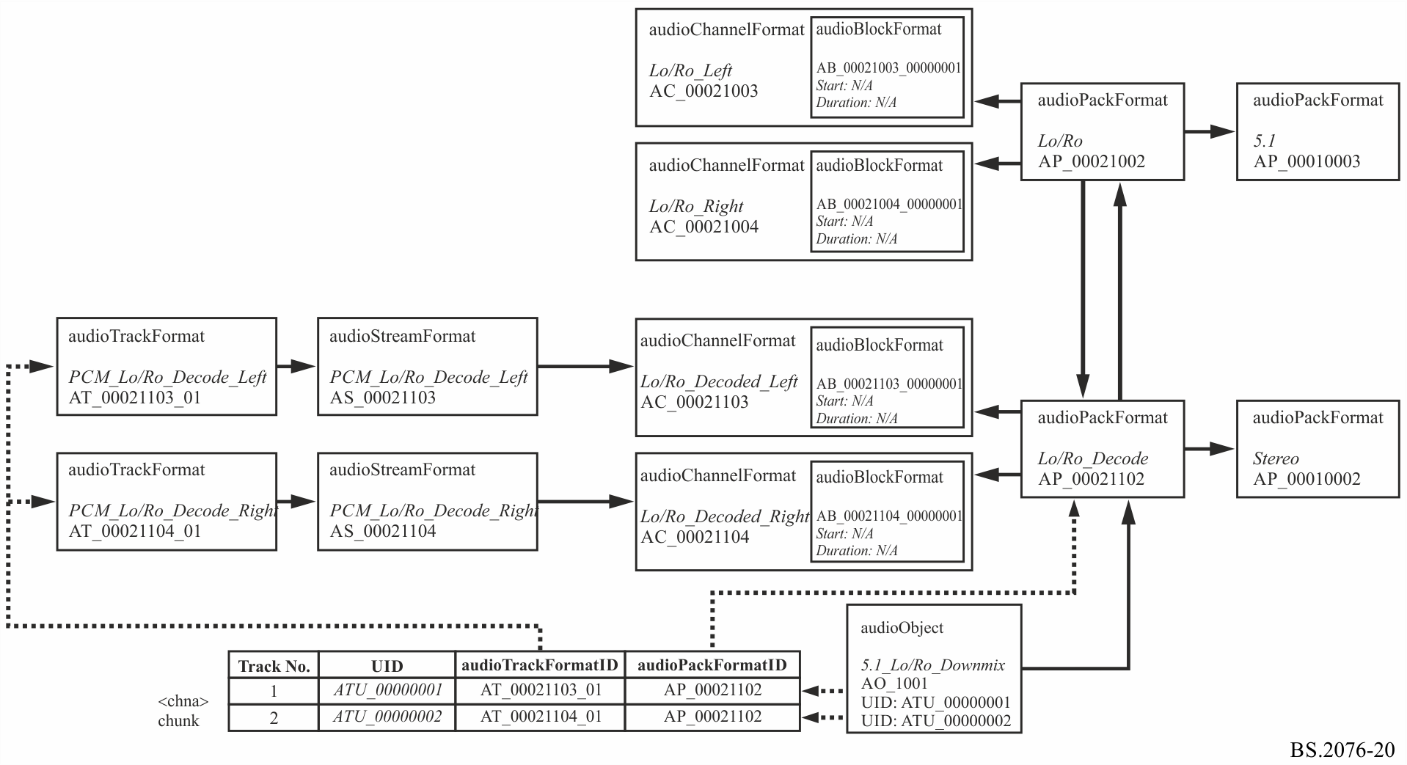 3.7	عينة شفرةتوخياً للوضوح، لا تتضمن عينة شفرة XML هذه عنصر audioFormatExtended الرئيسي ورأسية XML. وتوخياً للوضوح أيضاً، فقد استبعدت العناصر الواردة في التعاريف المشتركة للتوصية (ITU-R BS.2094). وتتضمن الشفرة أجزاء المحتوى والنسق معاً لكنها تهمل ذكر عناصر التعاريف المشتركة المحال إليها.___________سلاسل توصيات قطاع الاتصالات الراديوية(يمكن الاطلاع عليها أيضاً في الموقع الإلكتروني http://www.itu.int/publ/R-REC/ar)سلاسل توصيات قطاع الاتصالات الراديوية(يمكن الاطلاع عليها أيضاً في الموقع الإلكتروني http://www.itu.int/publ/R-REC/ar)السلسلةالعنـوانBO	البث الساتليBO	البث الساتليBR	التسجيل من أجل الإنتاج والأرشفة والعرض؛ الأفلام التلفزيونيةBR	التسجيل من أجل الإنتاج والأرشفة والعرض؛ الأفلام التلفزيونيةBS	الخدمة الإذاعية (الصوتية)BS	الخدمة الإذاعية (الصوتية)BT	الخدمة الإذاعية (التلفزيونية)BT	الخدمة الإذاعية (التلفزيونية)F	الخدمة الثابتةF	الخدمة الثابتةM	الخدمة المتنقلة وخدمة الاستدلال الراديوي وخدمة الهواة والخدمات الساتلية ذات الصلةM	الخدمة المتنقلة وخدمة الاستدلال الراديوي وخدمة الهواة والخدمات الساتلية ذات الصلةP	انتشار الموجات الراديويةP	انتشار الموجات الراديويةRA	علم الفلك الراديويRA	علم الفلك الراديويRS	أنظمة الاستشعار عن بُعدRS	أنظمة الاستشعار عن بُعدS	الخدمة الثابتة الساتليةS	الخدمة الثابتة الساتليةSA	التطبيقات الفضائية والأرصاد الجويةSA	التطبيقات الفضائية والأرصاد الجويةSF	تقاسم الترددات والتنسيق بين أنظمة الخدمة الثابتة الساتلية والخدمة الثابتةSF	تقاسم الترددات والتنسيق بين أنظمة الخدمة الثابتة الساتلية والخدمة الثابتةSM	إدارة الطيفSM	إدارة الطيفSNG	التجميع الساتلي للأخبارSNG	التجميع الساتلي للأخبارTF	إرسالات الترددات المعيارية وإشارات التوقيتTF	إرسالات الترددات المعيارية وإشارات التوقيتV	المفردات والمواضيع ذات الصلةV	المفردات والمواضيع ذات الصلةملاحظة: تمت الموافقة على النسخة الإنكليزية لهذه التوصية الصادرة عن قطاع الاتصالات الراديوية بموجب الإجراء الموضح في القرار ITU-R 1.البندالوصفالقسم (الأقسام)1إضافة نص توضيحي يتعلق بالفرز الضمني للكائنات السمعية (audioObjects) ومعلمات التوقيت المتصلة بها 7.6.52إضافة نص توضيحي يتعلق بالكتلة <chna>73توضيح استخدام الوقت الحقيقي (rtime) والمدة (duration)إضافة قسم حول أنساق الوقت1.4.511.54مراجعة وصف استخدام معلمة "معادلة" فيما يتعلق بمحتوى الصوتيات المحيطة من الرتبة العليا (HOA)4.3.4.55إعادة ترقيم الأقسام والجداول والأشكال وتصحيح المراجععدة أقسامالبندالوصفالقسم (الأقسام)6إضافة القيم المبدئية الناقصة في العديد من العناصر والنعوت2.3.4.5، 1.6.5، 5.107تصحيح الطابع الإلزامي/الاختياري لبعض العناصر والنعوت (مثلاً، نعت "version" (الإصدار) لنموذج تعريف الإشارة السمعية (ADM) في النسق السمعي الموسع (audioFormatExtended) أصبح الآن إلزامياً)؛ إضافة نص توضيحي بشأن كيفية معالجة الحالات التي لا تكون فيها بعض العناصر الاختيارية موجودة، وكيفية معالجة ملفات النموذج ADM القديمة المعرَّفة وفقاً للإصداراين السابقين2.1.5، 2.2.5، 2.9.5، 1.10.58توضيح معالجة البيانات الشرحية الدينامية والاستكمال الداخلي3.3.4.5، 3.109توضيح استخدام نعت تعريف النمط الذي يعبر عن مصفوفة (typeDefinition=“Matrix”) (توضيح أن أنساق الدخل والخرج لا تقتصر على نمط المجاهير المباشرة ‘DirectSpeakers’)2.3.4.5، 4.5.510تصحيح قيم المقاس المبدئي للشاشة فيما يتعلق بعنصر مرجعية الشاشة (screenRef)6.1011إضافة نص بشأن قيمة مبدئية لعنصر البرنامج السمعي (audioProgramme)8.512تصحيح القيم الدنيا والقصوى لبعض العناصر، مثل المسافة القصوى لعنصر الإمساك بالقناة (channelLock) المشروط4.3.4.5، 5.5.513توضيح قواعد معلمات HOA المشتركة في نسق الكدسة السمعية (audioPackFormat) ونسق الفدرة السمعية (audioBlockFormat)4.3.4.5، 5.5.514توضيح تطبيق النعوت والعناصر في أنظمة إحداثيات مختلفة3.3.4.5، 2.6.5، 3.8.515توضيح معلمات الموضع والامتداد3.3.4.5البندالوصفالقسم (الأقسام)16يمكن الآن تعريف  وقت البدء والمدة لنسق الفدرة السمعية (audioBlockFormat) والكائن السمعي (audioObject) والبرنامج السمعي (audioProgramme) في عينات سمعية أيضاً1.4.5، 1.6.5، 1.8.517العنصران الفرعيان "كسب" و"أهمية" لنسق الفدرة السمعية (audioBlockFormat) متاحان الآن لجميع تعاريف النمط (typeDefinitions)3.4.518أُضيف إلى الكائن السمعي (audioObject) عنصرا كسب إضافيان هما عنصر الإسكات (mute)، وعنصر تخالف الموضع (positionOffset)2.6.519يُدرَج نعت  "ممسِك بالرأس" (headLocked) الذي يمكّن من تحديد ما إذا كان ينبغي أن يتأثر موضع المحتوى السمعي من بيانات تتبع الرأس/التتبع3.4.5، 2.6.520يُدرَج عنصر إضفاء طابع افتراضي على سماعات الرأس (headphoneVirtualise) الذي يسمح بتجاوز التجسيد الصوتي لسماعات الرأس في عناصر محددة ويتضمن نعتاً لتعريف نسبة الصوت المباشر إلى الصوت المرتد (DRR) 3.4.521يُدرَج عنصر فرعي جديد هو مجموعة القيم البديلة (alternativeValueSet) لإتاحة ضبط معلمات الكائن السمعي عند اختيار تشغيل محتوى محدد5.6.522يمكن الآن تقديم قيم الكسب كقيم خطية أو بالديسيبل3.4.5، 2.6.523من الممكن الآن تعريف الوسوم بلغات متعددة2.6.5، 2.7.5، 2.8.524أضيفت بيانات شرحية دينامية فيما يتعلق بنعت تعريف النمط الذي يعبر عن مصفوفة (typeDefinition=“Matrix”)2.3.4.525أضيف عنصر معلومات التأليف (authoringInformation) لوصف تشكيلة الإنتاج المرجعية والمجسِّدات الصوتية المستخدمة خلال المراقبة2.8.5، 6.8.5البندالوصفالقسم (الأقسام)26نص توضيحي بشأن جمع المعلمات المختلفة المتعلقة بالكسب للحصول على كسب تشغيل وتفاعل كسب مركَّبين1227نص توضيحي بشأن تطبيق المعلمات المتعلقة بالموضع وتفاعل الموضع1328يرد الآن في الفقرة 9 وصف للمعلمات المشتركة بين جميع تعاريف النمط (typeDefinitions)9أجواء المكانتعليق محايدتعليق منحاز
للفريق المضيفتعليق منحاز
للفريق الزائرمزج مبدئيالفريق المضيفالفريق الزائرالنعتالوصفمثالمطلوبaudioTrackFormatIDمعرّف الهوية للمسار، انظر الفقرة 6. تمثل الأرقام yyyy للمسار السمعي AT_yyyyxxxx_nn نوع الصوت المضمن في المسار. وينبغي أن تتطابق أرقام yyyyxxxx مع أرقام نسق التدفق السمعي yyyyxxxxAT_00010001_01نعمaudioTrackFormatNameاسم المسارPCM_FrontLeftنعمformatLabelواصف النسق0001اختياريformatDefinitionوصف النسقPCMاختياريالعنصر الفرعيالوصفمثالالكميةaudioStreamFormatIDRefإحالة إلى نسق audioStreamFormatAS_000100011 (انظر
الملاحظة أدناه)<audioTrackFormat audioTrackFormatID="AT_00010001_01" audioTrackFormatName="PCM_FrontLeft" formatDefinition="PCM" formatLabel="0001">  <audioStreamFormatIDRef>AS_00010001</audioStreamFormatIDRef></audioTrackFormat>النعتالوصفمثالمطلوبaudioStreamFormatIDمعرّف هوية التدفق، انظر الفقرة 6. تمثل الأرقام yyyy للتدفق السمعي AS_yyyyxxxx نوع الصوت المضمن في التدفق. وينبغي أن تتطابق أرقام yyyyxxxx مع الأرقام xxxx لنسق القناة السمعية AS_00010001نعمaudioStreamFormatNameاسم التدفقPCM_FrontLeftنعمformatLabelواصف النسق0001اختياريformatDefinitionوصف النسقPCMاختياريالعنصر الفرعيالوصفمثالالكميةaudioChannelFormatIDRefإحالة إلى نسق audioChannelFormatAC_000100010 أو 1audioPackFormatIDRefإحالة إلى نسق audioPackFormatAP_000100030 أو 1audioTrackFormatIDRefإحالة إلى نسق audioTrackFormatAT_00010001_010...*(انظر الملاحظة أدناه)<audioStreamFormat audioStreamFormatID="AS_00010001" audioStreamFormatName="PCM_FrontLeft" formatDefinition="PCM"formatLabel="0001">  <audioTrackFormatIDRef>AT_00010001_01</audioTrackFormatIDRef>  <audioChannelFormatIDRef>AC_00010001</audioChannelFormatIDRef></audioStreamFormat>النعتالوصفمثالمطلوبaudioChannelFormatNameاسم القناةFrontLeftنعمaudioChannelFormatIDمعرِّف القناة، انظر الفقرة 6 بشأن استخدام المعرِّف audioChannelFormatID في تشكيلات القناة النمطية. تمثل الأرقام yyyy للقناة السمعية AC_yyyyxxxx نوع الصوت المضمن في القناة. وينبغي أن تطابق الأرقام xxxx الأرقام xxxx في نسق التدفق السمعي xxxx.AC_00010001نعمtypeLabelواصف نمط القناة0001اختياري*typeDefinitionوصف نمط القناةDirectSpeakersاختياري**	يُطلب على الأقل إما واسم النمط، typeLabel، أو تعريف النمط، typeDefinition.*	يُطلب على الأقل إما واسم النمط، typeLabel، أو تعريف النمط، typeDefinition.*	يُطلب على الأقل إما واسم النمط، typeLabel، أو تعريف النمط، typeDefinition.*	يُطلب على الأقل إما واسم النمط، typeLabel، أو تعريف النمط، typeDefinition.تعريف النمطواصف نمط القناةالوصفDirectSpeakers0001للإشارة السمعية القائمة على القناة، حيث تغذي كل قناة المجهار مباشرةMatrix (مصفوفة)0002لجميع تعاريف النمط الأخرى، حيث تُنشأ مصفوفة تضم كل الإشارات معاً، من قبيل القناة الوسطى، اليسرى/اليمنىObjects (كائنات)0003للإشارة السمعية القائمة على الكائن، حيث تمثل القنوات كائنات (أو أجزاء من كائنات) الإشارة السمعية، بحيث تشمل المعلومات الموضعيةHOA0004للإشارة السمعية القائمة على المشهد حيث تستخدم صوتيات محيطة (Ambisonics) وصوتيات محيطة من الرتبة العليا Binaural
(سماع بكلتا الأذنين)0005لإشارة سمعية موجهة إلى كلتا الأذنين، حيث الاستعراض عبر سماعات رأسيةUser Custom1yyy إلى Fyyyللأنماط المكيفة حسب رغبة المستعملالعنصر الفرعيالوصفالنعوتالكميةaudioBlockFormatتقسيم زمني لقناة تحوي بيانات شرحية ديناميةانظر الفقرة 4.51... *frequency (التردد)يصف تردد القطع المرتفع و/أو المنخفض للإشارة السمعية بوحدة HztypeDefinition = "تمرير منخفض" أو "تمرير مرتفع"0...2<audioChannelFormat audioChannelFormatID="AC_00010001" audioChannelFormatName="FrontLeft" typeDefinition="DirectSpeakers">  <audioBlockFormat ...>    ...  </audioBlockFormat></audioChannelFormat>النعتالوصفمثالمطلوبaudioBlockFormatIDمعرف فدرةAB_00010001_00000001نعمrtime (الوقت الحقيقي)وقت بدء فدرة (نسبة إلى وقت بدء الكائن السمعي، audioObject، الرئيسي). ويرد وقت البدء بنسق الوقت على النحو الوارد وصفه في الفقرة 11.500:00:00.00000 أو00:00:00.00000S48000اختياريالقيمة المبدئية عندما لا يكون هذا النعت موجوداً:00:00:00.00000duration (المدة)مدة فدرة . ترد المدة بنسق الوقت على النحو الوارد وصفه في الفقرة 11.500:00:05.00000 أو00:00:05.00000S48000اختياريالقيمة المبدئية عندما لا يكون هذا النعت موجوداً: مدة غير محدودةتعريف النمطواسم النمطالوصفDirectSpeakers0001للإشارة السمعية القائمة على القناة، حيث تغذي كل قناة المجهار مباشرةMatrix (مصفوفة)0002لجميع تعاريف النمط الأخرى، حيث تُنشأ مصفوفة تضم كل الإشارات معاً، من قبيل القناة الوسطى، اليسرى/اليمنىObjects (كائنات)0003للإشارة السمعية القائمة على الكائن، حيث تمثل القنوات كائنات (أو أجزاء من كائنات) الإشارة السمعية، بحيث تشمل المعلومات الموضعيةHOA0004للإشارة السمعية القائمة على المشهد حيث تستخدم صوتيات محيطة وصوتيات محيطة من الرتبة العليا (HOA)Binaural
(سماع بكلتا الأذنين)0005لإشارة سمعية موجهة إلى كلتا الأذنين، حيث الاستعراض عبر سماعات رأسيةUser Custom1yyy إلى Fyyyللأنماط المكيفة حسب رغبة المستعمل<audioBlockFormat audioBlockFormatID="AB_00010001_00000001" rtime="00:00:00.00000" duration="00:00:05.00000">  ...</audioBlockFormat>العنصر الفرعيالنعتالوصفالوحداتمثالالكميةالقيمة المبدئيةgain(الكسب)gainUnitتحديد قيمة كسب ينبغي أن تنطبق على جميع العينات السمعية المقابلة لنسق الفدرة السمعية. ويمكن استخدام نعت gainUnit اختياري (’بوحدة خطية‘ أو ’بالديسيبل‘) لتحديد وحدة قيمة الكسب. والوحدة المبدئية هي ’الوحدة الخطية‘. انظر الفقرة 12 للاطلاع على وصف تفصيلي لتطبيق قيمة الكسب هذه.قيمة الكسب، والوحدة المبدئية هي ’القيمة الخطية‘0,5 (وحدة خطية)، 
(dB) 6–0 أو 11,0importance(الأهمية)أهمية نسق القناة السمعية (audioChannelFormat) المحددة لمدة نسق الفدرة السمعية (audioBlockFormat) الحالي.0 إلى 10100 أو 110headLockedيبين ما إذا كان الموضع المتصور للعنصر السمعي يمسك بالرأس (العَلم = 1) أم لا (العَلم = 0)انظر الفقرة 3.9عَلَم 1/010 أو 10headphoneVirtualisebypassيحدد ما إذا ينبغي أم لا إضفاء الطابع الافتراضي على الكائن باستخدام مُحاكٍ افتراضي لسماعات الرأس (1 = مجسِّد الصوت إلى الستيريو، 0 = مجسِّد الصوت باستخدام مُحاكٍ افتراضي لسماعات الرأس)انظر الفقرة 4.9عَلَم 1/010 أو 10DRRنسبة الصوت المباشر إلى الصوت المرتد بالديسيبل (dB).dB130–..1300 أو 1130
(صوت عديم الصدى-مباشر كلياً)العنصر الفرعيالنعتالنعت الملازمالوصفالوحدات/
القيممثالالكميةspeakerLabelغير مطبَّقإحالة إلى وسم موضع المجهار–M-300...*الموضعcoordinate="azimuth"موقع السمت الدقيق للصوتدرجات−30,01الموضعcoordinate="azimuth"الأقصىموقع السمت الأقصى للصوتدرجات−22,50 أو 1الموضعcoordinate="azimuth"الأدنىموقع السمت الأدنى للصوتدرجات−30,00 أو 1الموضعcoordinate="elevation"موقع الارتفاع الدقيق للصوتدرجات0,01الموضعcoordinate="elevation"الأقصىموقع الارتفاع الأقصى للصوتدرجات5,00 أو 1الموضعcoordinate="elevation"الأدنىموقع الارتفاع الأدنى للصوتدرجات0,00 أو 1الموضعcoordinate="distance"المسافة المقيَّسة الدقيقة من المنشأمقيَّسة بقيمة 11,00 أو 1الموضعcoordinate="distance"الأقصىالمسافة المقيَّسة القصوى من المنشأمقيَّسة بقيمة 10,80 أو 1الموضعcoordinate="distance"الأدنىالمسافة المقيَّسة الدنيا من المنشأمقيَّسة بقيمة 10,90 أو 1الموضعscreenEdgeLockيعرِّف موضع مجهار عند حافة شاشةيسار، يمين، أعلى، أسفليسار0 ... 2<audioBlockFormat ...>  <speakerLabel>M-SC</speakerLabel>  <position coordinate="azimuth" screenEdgeLock=”right”>-29.0</position>  <position coordinate="elevation">0.0</position>  <position coordinate="distance">1.0</position></audioBlockFormat>  <position coordinate="azimuth" screenEdgeLock=”right”>-29.0</position>  <position coordinate="elevation" screenEdgeLock=”top”>15.0</position><audioBlockFormat ...>  <speakerLabel>M-30</speakerLabel>  <position coordinate="azimuth">-30.0</position>  <position coordinate="elevation">0.0</position>  <position coordinate="distance">1.0</position></audioBlockFormat>العنصر الفرعيالنعتالوصفالكميةالقيمة المبدئيةoutputChannel
FormatIDRef*–من أجل تحديد مصفوفة لفك التشفير أو مصفوفة مباشرة، فإن نسق القناة السمعية (AudioChannelFormat) للخرج هو الذي يحدد القناة التي يفك التشفير إليها.0 أو 1القفز عن الموضعjumpPositionإذا أُسندت القيمة 1 لعنصر القفز عن الموضع، فإن الموضع سيتغير فوراً عن الموضع السابق للفدرة. وإذا أُسندت له القيمة 0، فإن الاستكمال الداخلي للموضع سيستغرق كامل طول الفدرة.0 أو 10القفز عن الموضعjumpPositionطول
الاستكمال الداخليinterpolationLengthإذا استُعمل نعت طول الاستكمال الداخلي وكانت قيمة القفز عن الموضع هي 1، فإن الاستكمال الداخلي سيستغرق مدة القيمة المحددة. وينبغي أن يكون طول الاستكمال الداخلي أقصر من مدة الفدرة وينبغي تحديده بالثواني (5 d.p على الأقل).0 أو 1مدة الفدرةمصفوفة-انظر الجدول 14.1العنصر الفرعيالنعتالوصفالوحداتمثالالكميةالقيمة المبدئيةمعاملgainUnitوحدة لنعت ’الكسب‘. إذا لم يُستخدم نعت gainUnit، تُفترض وحدة ’خطية‘.وحدة خطية/dB0 أو 1’خطية‘معاملgain (كسب)عامل الضرب في قناة أخرى. قيمة ثابتة.النمط: floatقيمة كسب خطي أو لوغاريتمي*0,5−*...0ملاحظة: لا يمكن تحديد أكثر من استخدام واحد لكل نعت.1,0معاملgainVar (كسب متغير)عامل الضرب في قناة أخرى. قيمة متغيرة.النمط: string (إحالة إلى float)متغير يمثل قيمة كسب خطي*clev*...0ملاحظة: لا يمكن تحديد أكثر من استخدام واحد لكل نعت.-معاملphase (طور)انزياح الطور في قناة أخرى. قيمة ثابتة.النمط: floatدرجات90*...0ملاحظة: لا يمكن تحديد أكثر من استخدام واحد لكل نعت.0معاملphaseVar (طور متغير)انزياح الطور في قناة أخرى. قيمة متغيرة.النمط: string (إحالة إلى float)متغير يمثل قيمة بالدرجاتph*...0ملاحظة: لا يمكن تحديد أكثر من استخدام واحد لكل نعت.-معاملDelay (تأخر)التأخر الزمني لقناة أخرى. قيمة ثابتة.النمط: floatms (float)10,5*...0ملاحظة: لا يمكن تحديد أكثر من استخدام واحد لكل نعت.0,0معاملdelayVar (تأخر متغير)التأخر الزمني لقناة أخرى. قيمة متغيرة.النمط: string (إحالة إلى float )متغير يمثل الوقت بالوحدة msdel-معاملإحالة إلى معرف نسق قناة سمعية،  audioChannelFormat ID، آخرAC_00010001*...1<audioBlockFormat ...>  <outputChannelIDRef>AC_00010001</outputChannelIDRef>  <jumpPosition  interpolationLength="0.50000">1</jumpPosition>  <matrix>    <coefficient gain="0.5">AC_00021001</coefficient>    <coefficient gain="0.5">AC_00021002</coefficient>  </matrix></audioBlockFormat>العنصر الفرعيالنعتالوصفالوحداتمثالالكميةالقيمة المبدئيةالموضعcoordinate=
“azimuth”سمت "ثيتا" موقع الصوتدرجات
(−180 ≤ theta ≤ 180)22,5−1الموضعcoordinate=
“elevation”ارتفاع "فاي" موقع الصوتدرجات
(−90 ≤ phi ≤ 90)5,01الموضعcoordinate=
“distance”المسافة "r" من المنشأ، حيث يوجد 1 على سطح كرة الوحدةقيمة المسافة النسبية0,90 أو 11,0العرضالامتداد الأفقيدرجات(0 إلى 360)450 أو 10,0الارتفاعالامتداد الرأسيدرجات(0 إلى 360)200 أو 10,0العمقامتداد المسافةنسبة(0 إلى 1)0,20 أو 10,0العنصر الفرعيالنعتالوصفالوحداتمثالالكميةالقيمة المبدئيةالموضعcoordinate="X"بُعد أيسر/أيمنوحدات نسبية0,2−1الموضعcoordinate="Y"بُعد خلفي/أماميوحدات نسبية0,11الموضعcoordinate="Z"بُعد سفلي/علويوحدات نسبية0,5−0 أو 10,0العرضعرض Xوحدات نسبية(0 إلى 1)0,030 أو 10,0العمقعرض Yوحدات نسبية(0 إلى 1)0,050 أو 10,0الارتفاععرض Zوحدات نسبية(0 إلى 1)0,070 أو 10,0العنصر الفرعيالنعتالوصفالوحداتمثالالكميةالقيمة المبدئيةالقيمة المبدئيةديكارتييحدد نظام الإحداثيات، فإذا أُسندت قيمة 1 إلى العَلَم، استُخدم نظام الإحداثيات الديكارتي، وإلا يستُخدم نظام الإحداثيات الكروي.عَلَم 1/010 أو 100منتثريصف انتثارية audioObject
(ما إذا كان صوتاً منتثراً أو مباشراً)0,0 إلى 1,00,50 أو 100channelLockmaxDistanceإذا أُسندت قيمة 1، يمكن لمجسِّد صوتي الإمساك بالكائن الأقرب إلى قناة أو مجهار، بدلاً من التجسيد الصوتي العادي. ويحدد نعت maxDistance الاختياري نصف قطر الكرة حول موضع الكائن. وفي حال وجود مجهار واحد أو أكثر في الكرة المحددة أو على سطحها، يمسك الكائن بأقرب مجهار. وإن لم يعرَّف نعت، تُفترض قيمة اللانهاية مبدئياً، بمعنى أن الكائن يمسك بأقرب مجهار إليه (channelLock غير مشروط).عَلَم 1/0 للعنصر channelLock،
وقيمة عائمة للنعت maxDistance في مدى يتراوح بين 0,0 و(1)2 sqrt(3) 1، 1,00 أو 10 (channelLock)،
اللانهائية (maxDistance)objectDivergence(1)azimuthRangeيضبط التوازن بين الموضع المحدد للكائن والموضعين الآخرين المحددين بقيمة azimuthRange (التناظر على كلا جانبي الكائن في موضعه +/– azimuthRange). وتفيد قيمة 0 للعنصر objectDivergence بانعدام الانحراف.ولا يُستخدم هذا النعت إلاّ إذا كان نظام الإحداثيات كروياً.بين 0 و1,0 للعنصر object
Divergence،
(الزاوية) بين 0,0 و180,0 للنعت azimuthRange0,5، 60,00 أو 10,0، 0,0العنصر الفرعيالنعتالوصفالوحداتمثالالكميةالقيمة المبدئيةobjectDivergence(1)PositionRangeيضبط التوازن بين الموضع المحدد للكائن وموضعين آخرين يحددان بالقيمة positionRange (التناظر على كلا جانبي الكائن في موضعه +/– positionRange على المحور X). وتفيد القيمة 0 للعنصر objectDivergence بانعدام الانحراف.ولا يُستخدم هذا النعت إلاّ إذا كان نظام الإحداثيات ديكارتياً.بين 0 و0,1 للعنصر objectDivergence،بين 0,0 و0,1 للنعت positionRange0,5، 0,250 أو 10,0، 0,0القفز عن الموضع jumpPositionإذا أُسندت القيمة 1 للقفز عن الموضع، فإن الموضع سيتغير فوراً عن الموضع السابق للفدرة. وإذا أُسندت القيمة 0، سيستغرق الاستكمال الداخلي للموضع كامل طول الفدرة. وإذا استُعمل نعت طول الاستكمال الداخلي وكانت قيمة القفز عن الموضع هي 1، فإن الاستكمال الداخلي سيستغرق مدة القيمة المحددة. وينبغي أن يكون طول الاستكمال الداخلي أقصر من مدة الفدرة أو مساوياً لها.عَلَم 1/0 1، 0,051250 أو 1
0القفز عن الموضع jumpPositionInterpolationLength
(طول الاستكمال الداخلي)إذا استُعمل نعت طول الاستكمال الداخلي وكانت قيمة القفز عن الموضع هي 1، فإن الاستكمال الداخلي سيستغرق مدة القيمة المحددة. وينبغي أن يكون طول الاستكمال الداخلي أقصر من مدة الفدرة أو مساوياً لها.الثواني (5 d.p على الأقل)0,051250 أو 1مدة الفدرةzoneExclusion (عناصر فرعية من "منطقة")يبين أي من مناطق المجهار/الغرفة ينبغي ألا يتجسد فيها الكائن صوتياً.انظر عناصر فرعية من "منطقة"0 أو 1العنصر الفرعيالنعتالوصفالوحداتمثالالكميةالقيمة المبدئيةمنطقة (عنصر فرعي من zoneExclusion)minX
maxX
minY
maxY
minZ
maxZيحدد نقاط زوايا متوازي المستطيلات الذي سيُستبعد من التجسيد الصوتي في الفضاء ثلاثي الأبعاد للإحداثيات الديكارتية. ويمكن استخدام عناصر منطقة متعددة لتحديد أشكال استبعاد أكثر تعقيداً.تعويم من -1,0 إلى 1,0 لكل نعت ديكارتي. سلسلة لوسم لوصف منطقة الاستبعادminX=–1,0
maxX=1,0
minY=–1,0
maxY=0,0
minZ=–1,0
maxZ=1,0
"النصف الخلفي"(1)..1منطقة (عنصر فرعي من zoneExclusion)minElevationmaxElevationminAzimuthmaxAzimuthيحدد الإسقاط الدائري على الكرة في الإحداثيات الكروية. ويمكن استخدام عناصر منطقة متعددة لتحديد أشكال استبعاد أكثر تعقيداً.تعويم من 180– إلى 180 لنعت السمت الكروي وتعويم من -90 إلى 90 لنعت الارتفاع الكروي. سلسلة لوسم لوصف منطقة الاستبعاد30=maxElevation30–=minElevation30–=minAzimuth30=maxAzimuth“Centre front”
(مركز أمامي)(1)..1screenRefيبين ما إذا كان الكائن على صلة بالشاشة (العَلَم يساوي 1) أم لا (العَلَم يساوي 0).عَلَم 1/000 أو 10(1)	يجب ألا يكون النعتان positionRange و azimuthRange موجودين معاً في العنصر objectDivergence.(1)	يجب ألا يكون النعتان positionRange و azimuthRange موجودين معاً في العنصر objectDivergence.(1)	يجب ألا يكون النعتان positionRange و azimuthRange موجودين معاً في العنصر objectDivergence.(1)	يجب ألا يكون النعتان positionRange و azimuthRange موجودين معاً في العنصر objectDivergence.(1)	يجب ألا يكون النعتان positionRange و azimuthRange موجودين معاً في العنصر objectDivergence.(1)	يجب ألا يكون النعتان positionRange و azimuthRange موجودين معاً في العنصر objectDivergence.(1)	يجب ألا يكون النعتان positionRange و azimuthRange موجودين معاً في العنصر objectDivergence.<audioBlockFormat ...>  <position coordinate="azimuth">-22.5</position>  <position coordinate="elevation">5.0</position>  <position coordinate="distance">0.9</position>  <depth>0.2</depth></audioBlockFormat>العنصر الفرعيالوصفالوحداتمثالالكميةالقيمة الافتراضيةمطلوبمعادلةمعادلة لوصف مكون HOAcos(A)*sin(E)0 أو 1اختياري، يُستخدم فقط لأغراض الوصف/العلمرتبةرتبة مكون HOA10 أو 1نعمدرجةدرجة مكون HOA1-0 أو 1نعمتقييسيشير إلى مخطط تقييس مكون HOA (N3D، SN3D، FuMa).N3D0 أو 1SN3Dاختياريالعنصر الفرعيالوصفالوحداتمثالالكميةالقيمة الافتراضيةمطلوبnfcRefDistيشير إلى المسافة المرجعية بين تشكيلة مكبرات الصوت للتعويض في المجال القريب (NFC). وإذا لم يحدد أي حقل للعنصر nfcRefDist أو كانت قيمته 0، فإن التعويض في المجال القريب لن يكون ضرورياً.متر 20 أو 10اختياريscreenRefيبين ما إذا كان المكون على صلة بالشاشة (العَلَم يساوي 1) أم لا (العَلَم يساوي 0)عَلم 1/000 أو 10اختياري<audioBlockFormat ...>  <degree>1</degree>  <order>1</order>  <normalization>N3D</normalization></audioBlockFormat><audioBlockFormat .../>النعتالوصفمثالمطلوبaudioPackFormatIDمعرف الكدسة، انظر الفقرة 6 بشأن استخدام نسق audioPackFormatID في تشكيلات قناة نمطية. تمثل الأرقام yyyy في AP_yyyyxxxx نوع الصوت الذي تحتويه الكدسةAP_00010001نعمaudioPackFormatNameاسم الكدسةستيريونعمtypeLabelواصف نمط القناة0001اختياري*typeDefinitionوصف نمط القناةDirectSpeakersاختياري*أهمية (importance)أهمية الكدسة. تتيح للمجسد الصوتي تجاهل كدسة دون مستوى معين من الأهمية. 10 هو الرقم الأكثر أهمية، و0 هو الأقل أهمية.10اختياريtypeDefinitiontypeLabelالوصفDirectSpeakers0001للإشارة السمعية القائمة على القناة، حيث تغذي كل قناة المجهار مباشرةMatrix (مصفوفة)0002للإشارة السمعية القائمة على القناة، حيث تُنشأ مصفوفة تضم كل القنوات معاً، من قبيل القناة الوسطى، اليسرى/اليمنىObjects (كائنات)0003للإشارة السمعية القائمة على الكائن، حيث تمثل القنوات كائنات (أو أجزاء من كائنات) الإشارة السمعية، بحيث تشمل المعلومات الموضعيةHOA0004للإشارة السمعية القائمة على المشهد حيث تستخدم صوتيات محيطة (Ambisonics) وصوتيات محيطة من الرتبة العليا (HOA)Binaural
(سماع بكلتا الأذنين)0005لإشارة سمعية موجهة إلى كلتا الأذنين، حيث الاستعراض عبر سماعات رأسيةUser Custom1yyy إلى Fyyyللأنماط المكيفة حسب رغبة المستعمل.العنصر الفرعيالوصفمثالالكميةaudioChannelFormatIDRefإحالة إلى نسق audioChannelFormatAC_00010001*...0audioPackFormatIDRefإحالة إلى نسق audioPackFormatAP_00010002*...0absoluteDistanceالمسافة المطلقة بالأمتار4,50 أو 1<audioPackFormat audioPackFormatID="AP_000010002" audioPackFormatName="stereo" typeLabel="0001">  <audioChannelFormatIDRef>AC_00010001</audioChannelFormatIDRef>  <audioChannelFormatIDRef>AC_00010002</audioChannelFormatIDRef></audioPackFormat>العنصر الفرعيالوصفمثالالكميةencodePackFormatIDRefالإحالة إلى مصفوفة تشفير النسق audioPackFormat من مصفوفة فك تشفيرAP_00020001*...0decodePackFormatIDRefالإحالة إلى مصفوفة فك تشفير النسق audioPackFormat من مصفوفة تشفيرAP_00020101*...0inputPackFormatIDRefالإحالة إلى نسق audioPackFormat لدخل قائم على القناة (DirectSpeaker)AP_000100020 أو 1outputPackFormatIDRefالإحالة إلى النسق audioPackFormat المشفر بمصفوفة قائمة على القناة (DirectSpeakers)AP_000100020 أو 1<audioPackFormat audioPackFormatID="AP_00021001" audioPackFormatName="MidSide_Encode" typeLabel="0002" typeDefinition="Matrix">  <decodePackFormatIDRef>AP_00021101</decodePackFormatIDRef>  <inputPackFormatIDRef>AP_00010002</inputPackFormatIDRef>  <audioChannelFormatIDRef>AC_00021001</audioChannelFormatIDRef>  <audioChannelFormatIDRef>AC_00021002</audioChannelFormatIDRef></audioPackFormat><audioPackFormat audioPackFormatID="AP_00021101" audioPackFormatName="MidSide_Decode" typeLabel="0002" typeDefinition="Matrix">  <encodePackFormatIDRef>AP_00021001</encodePackFormatIDRef>  <outputPackFormatIDRef>AP_00010002</outputPackFormatIDRef>  <audioChannelFormatIDRef>AC_00021101</audioChannelFormatIDRef>  <audioChannelFormatIDRef>AC_00021102</audioChannelFormatIDRef></audioPackFormat>العنصر الفرعيالوصفالوحدةمثالالكميةالقيمة المبدئيةمطلوبتقييسيشير إلى مخطط تقييس محتوى الصوتيات HOA (N3D, SN3D, FuMa)N3D0 أو 1SN3DاختياريnfcRefDistيشير إلى المسافة المرجعية بين تشكيلة مكبرات الصوت للتعويض في المجال القريب (NFC). وإذا لم يحدد أي حقل nfcRefDist أو كانت القيمة هي 0، فإن التعويض في المجال القريب لن يكون ضرورياً.متر20 أو 10اختياريscreenRefيبين ما إذا كان المحتوى على صلة بالشاشة (العَلَم يساوي 1) أم لا (العَلَم يساوي 0)علَم 1/000 أو 10اختياريالنعتالوصفمثالمطلوبالقيمة المبدئيةaudioObjectIDمعرف الكائنAO_1001نعم-audioObjectNameاسم الكائنdialogue_stereoنعم-Start (البدء)وقت بدء الكائن نسبةً إلى بدء البرنامج السمعي. يرد وقت البدء بنسق الوقت على النحو الوارد وصفه في الفقرة 11.5.00:00:00.00000  أو00:00:00.00000S48000اختياري00:00:00.00000duration (مدة)مدة الكائن. ترد المدة بنسق الوقت على النحو الوارد وصفه في الفقرة 11.5.00:02:00.00000 أو 00:02:00.00000S48000اختياريمدة البرنامج السمعيdialogue (حوار)إن لم تكن الإشارة السمعية حواراً تُضبط قيمة 0؛ وإذا كانت تحتوي على حوار فقط تُضبط قيمة 1؛ وإذا كانت تحتوي على كليهما تُضبط قيمة 2.0اختياري2importance (أهمية)أهمية كائن. تتيح للمجسد الصوتي تجاهل كائن دون مستوى معين من الأهمية. 10 هو الرقم الأكثر أهمية، و0 هو الأقل أهمية.10اختياري10interact (تفاعل)تُضبط قيمة 1 إذا أمكن للمستخدم التفاعل مع الكائن، و0 إن لم يمكنه ذلك. 1اختياري0disableDuckingتُضبط قيمة 1 لحظر التعرف التلقائي على كائن بالتشبيه عليه، و0 لإتاحة هذا التعرف.0اختياري0العنصر الفرعيالنعتالوصفالوحدات/النمطمثالالكميةaudioPackFormatIDRefإحالة إلى نسق كدسة سمعية، audioPackFormat، لوصف النسقID StringAP_00010001*...0audioObjectIDRefإحالة إلى كائن سمعي، audioObject، آخرID StringAO_1002*...0audioObjectLabellanguage(اللغة)تعريف وسم الكيان السمعي. يمكن استخدام نعت اللغة (language) لتعريف وسوم متعددة للكائن السمعي بلغات مختلفة. انظر الجدول 26.String“Dialogue”language=”en”"حوار"اللغة="الإنكليزية"*...0 audioComplementary ObjectGroupLabellanguage(اللغة)تعريف وسم مجموعة من الكائنات السمعية التكميلية. يمكن استخدام نعت اللغة (language) لتعريف وسوم متعددة لمجموعة الكائنات السمعية التكميلية بلغات مختلفة. انظر الجدول 27.String“主音声”language=“jp”اللغة="اليابانية"*...0audioComplementaryObjectIDRefإحالة إلى كائن سمعي، audioObject، آخر مكمل للكائن، كوصف لغات يستبعد بعضها الآخر.ID StringAO_1003*...0audioTrackUIDRefإحالة إلى معرف audioTrackUID وفق المرجع [7] (عند استخدام ملف BW64 يُدرج ذلك في <chna> chunk)ID StringATU_00000001*...0audioObjectInteractionتوصيف إمكانية تفاعل المستخدم مع الكائن.--0 أو 1gaingainUnitتعريف قيمة كسب ينبغي أن تنطبق على جميع العينات السمعية التي يحيل إليها الكائن السمعي. القيمة المبدئية هي 1,0. ويمكن استخدام نعت gainUnit اختياري (’بوحدة خطية‘ أو ’بالديسيبل‘) لتعريف وحدة قيمة الكسب. الوحدة المبدئية هي ’الوحدة الخطية‘. انظر الفقرة 12 للاطلاع على وصف تفصيلي لتطبيق قيمة الكسب هذه.قيمة كسب خطي أو لوغاريتمي 0.5 (وحدة خطية)، (dB) 6,0–0 أو 1headLockedيبين ما إذا كان الموضع المتصور للعنصر السمعي يمسك بالرأس (العَلم = 1) أم لا (العَلم = 0)انظر الفقرة 3.9القيمة المبدئية هي 0عَلَم 1/010 أو 1العنصر الفرعيالنعتالوصفالوحدات/النمطمثالالكميةpositionOffset(في حال استخدام الإحداثيات القطبية)coordinate=
“azimuth”الإحداثية="السمت"تطبيق تخالف لزاوية "السمت" على جميع العناصر الموجودة في الكائنات السمعية.درجات30,00 أو 1positionOffset(في حال استخدام الإحداثيات القطبية)coordinate=
“elevation”تطبيق تخالف لزاوية "الارتفاع" على جميع العناصر الموجودة في الكائنات السمعية.درجات15,00 أو 1positionOffset(في حال استخدام الإحداثيات القطبية)coordinate=
“distance”تطبيق تخالف "مسافة" على جميع العناصر الموجودة في الكائنات السمعية.مسافة مقيَّسة0,90 أو 1positionOffset(في حال استخدام الإحداثيات الديكارتية)coordinate=
“X”تطبيق تخالف للمحور “X” على جميع العناصر الموجودة في الكائنات السمعية.قيمة مقيَّسة0,2–0 أو 1positionOffset(في حال استخدام الإحداثيات الديكارتية)coordinate=
“Y”تطبيق تخالف للمحور “Y” على جميع العناصر الموجودة في الكائنات السمعية.قيمة مقيَّسة0,10 أو 1positionOffset(في حال استخدام الإحداثيات الديكارتية)coordinate=
“Z”تطبيق تخالف للمحور “Z” على جميع العناصر الموجودة في الكائنات السمعية.قيمة مقيَّسة0,5–0 أو 1muteحالة تشغيل أو عدم تشغيل الكائن السمعي. إسناد القيمة 0 في حالة تشغيل الكائن (الحالة المبدئية). إسناد القيمة 1 في حالة إسكات الكائن.10 أو 1alternativeValueSetalternativeValueSetIDمجموعة بديلة من المعلمات التي ستُستخدم في حالة إحالة عنصر البرنامج السمعي، audioProgramme، أو المحتوى السمعي، audioContent، إلى النعت alternativeValueSetID (معرِّف مجموعة القيم البديلة).انظر الفقرة 5.6.5 للاطلاع على العناصر الفرعية.*...0النعتالوصفمثالمطلوبlanguage(اللغة)يمكن استخدام نعت اللغة (language) لتعريف وسوم متعددة للكائن السمعي بلغات مختلفة. وترد شفرة اللغة في شكل شفرة ثنائية أو ثلاثية الرموز على النحو المنصوص عليه في المعيار ISO 639-1 أو ISO 639-2. ويمكن استخدام المعيارين ISO 639-2/B و ISO 639-2/T على السواء.eng (الإنكليزية)لاالنعتالوصفمثالمطلوبlanguage(اللغة)نعت يعرِّف لغة وسم مجموعات الكائنات التكميلية السمعية، audioComplementaryObjectGroupLabel. وترد شفرة اللغة في شكل شفرة ثنائية أو ثلاثية الرموز على النحو المنصوص عليه في المعيار ISO 639-1 أو ISO 639-2. ويمكن استخدام المعيارين ISO 639-2/B و ISO 639-2/T على السواء.eng  (الإنكليزية)لاالنعتالوصفمثالمطلوب onOffInteractيُضبط بقيمة 1 إذا أمكن للمستخدم تشغيل الكائن أو إيقاف تشغيله،
وبقيمة 0 خلاف ذلك.1نعم gainInteractيُضبط بقيمة 1 إذا أمكن للمستخدم تغيير كسب الكائن، وبقيمة 0 خلاف ذلك.1اختياريpositionInteractيُضبط بقيمة 1 إذا أمكن للمستخدم تغيير موضع الكائن، وبقيمة 0 خلاف ذلك.0اختياريالعنصر الفرعيالنعت النعت الملازمالوصفالوحداتمثالgainInteractionRangeغير مطبَّقالأدنىعامل الكسب الخطي الأدنى أو تخالف الكسب اللوغاريتمي الأدنى لإمكانية تفاعل كسب المستخدم. انظر الفقرة 12 للاطلاع على وصف تفصيلي لتطبيق هذه المعلمة المتعلقة بالكسب. (ملاحظة: يتضمن الإصداران السابقان من هذه التوصية الصيغة التالية لوصف تطبيق الحد الأدنى لمدى تفاعل الكسب "الكسب الخطي: gainMin = gain
(أو 1,0 إن لم يكن الكسب معرفاً) * gainInteractionRangeMin". وهذه الصيغة غير صحيحة لأنه لم يحدَّد إلى أي عنصر أو معلمة "كسب" لنموذج تعريف الإشارة السمعية يشار في الصيغة. وفي هذا الإصدار (التوصية ITU-R BS.2076-2)، حُذفت هذه الصيغة الخاطئة. وينبغي تفسير حدود العنصر gainInteractionRange على النحو الوارد وصفه في الفقرة 12.)قيمة كسب خطي أو لوغاريتمي (dB)0,5gainInteractionRangeغير مطبَّقالأقصىعامل الكسب الخطي الأقصى أو تخالف الكسب اللوغاريتمي الأقصى لإمكانية تفاعل كسب المستخدم. انظر الفقرة 12 للاطلاع على وصف تفصيلي لتطبيق هذه المعلمة المتعلقة بالكسب. (ملاحظة: يتضمن الإصداران السابقان من هذه التوصية الصيغة التالية لوصف تطبيق الحد الأقصى لمدى تفاعل الكسب "الكسب الخطي: gainMax = gain
(أو 1,0 إن لم يكن الكسب معرفاً) * gainInteractionRangeMax". وهذه الصيغة غير صحيحة لأنه لم يحدَّد إلى أي عنصر أو معلمة "كسب" لنموذج تعريف الإشارة السمعية يشار في الصيغة. وفي هذا الإصدار (التوصية ITU-R BS.2076-2)، حُذفت هذه الصيغة الخاطئة. وينبغي تفسير حدود العنصر gainInteractionRange على النحو الوارد وصفه في الفقرة 12.)قيمة كسب خطي أو لوغاريتمي (dB)1,2gainInteractionRangegainUnitوحدة للنعت "كسب". تستخدم وحدة "خطية" في حال عدم استخدام النعت gainUnit.وحدة خطية/ dB العنصر الفرعيالنعت النعت الملازمالوصفالوحداتمثالpositionInteractionRange(في حال استخدام الإحداثيات القطبية)الإحداثية = "السمت"الأدنىقيمة تخالف السمت الأدنى لإمكانية تفاعل موضع المستخدمدرجات30,0–positionInteractionRange(في حال استخدام الإحداثيات القطبية)الإحداثية = "السمت"الأقصىقيمة تخالف السمت الأقصى لإمكانية تفاعل موضع المستخدمدرجات+30,0positionInteractionRange(في حال استخدام الإحداثيات القطبية)الإحداثية = "الارتفاع"الأدنىقيمة تخالف الارتفاع الأدنى لإمكانية تفاعل موضع المستخدمدرجات15,0–positionInteractionRange(في حال استخدام الإحداثيات القطبية)الإحداثية = "الارتفاع"الأقصىقيمة تخالف الارتفاع الأقصى لإمكانية تفاعل موضع المستخدمدرجات+15,0positionInteractionRange(في حال استخدام الإحداثيات القطبية)الإحداثية = "المسافة"الدنياالمسافة المقيَّسة الدنيا لإمكانية تفاعل موضع المستخدم0 إلى 10,5positionInteractionRange(في حال استخدام الإحداثيات القطبية)الإحداثية = "المسافة"القصوىالمسافة المقيَّسة القصوى لإمكانية تفاعل موضع المستخدم0 إلى 10,5positionInteractionRange(في حال استخدام الإحداثيات الديكارتية)الإحداثية = "X"الأدنىقيمة التخالف الأدنى على محور X لإمكانية تفاعل موضع المستخدموحدات مقيَّسة0,5–positionInteractionRange(في حال استخدام الإحداثيات الديكارتية)الإحداثية = "X"الأقصىقيمة التخالف الأقصى على محور X لإمكانية تفاعل موضع المستخدموحدات مقيَّسة+0,5positionInteractionRange(في حال استخدام الإحداثيات الديكارتية)الإحداثية = "Y"الأدنىقيمة التخالف الأدنى على محور Y لإمكانية تفاعل موضع المستخدموحدات مقيَّسة0,2–positionInteractionRange(في حال استخدام الإحداثيات الديكارتية)الإحداثية = "Y"الأقصىقيمة التخالف الأقصى على محور Y لإمكانية تفاعل موضع المستخدموحدات مقيَّسة0,0positionInteractionRange(في حال استخدام الإحداثيات الديكارتية)الإحداثية = "Z"الأدنىقيمة التخالف الأدنى على محور Z لإمكانية تفاعل موضع المستخدموحدات مقيَّسة0,1positionInteractionRange(في حال استخدام الإحداثيات الديكارتية)الإحداثية = "Z"الأقصىقيمة التخالف الأقصى على محور Z لإمكانية تفاعل موضع المستخدموحدات مقيَّسة0,4<audioObjectInteraction onOffInteract="1" gainInteract="1" positionInteract="1">  <positionInteractionRange coordinate="elevation" bound="min">     -10.0  </positionInteractionRange>  <positionInteractionRange coordinate="elevation" bound="max">     +10.0  </positionInteractionRange>  <positionInteractionRange coordinate="azimuth" bound="min">     -30.0  </positionInteractionRange>  <positionInteractionRange coordinate="azimuth" bound="max">     +30.0  </positionInteractionRange></audioObjectInteraction>العنصر الفرعيملاحظةaudioObjectLabelانظر الجدول 25 للاطلاع على النعوت والأوصاف والأمثلة والوحدات والكميات.audioObjectInteractionانظر الجدول 25 للاطلاع على النعوت والأوصاف والأمثلة والوحدات والكميات.gainانظر الجدول 25 للاطلاع على النعوت والأوصاف والأمثلة والوحدات والكميات.headLockedانظر الجدول 25 للاطلاع على النعوت والأوصاف والأمثلة والوحدات والكميات.positionOffsetانظر الجدول 25 للاطلاع على النعوت والأوصاف والأمثلة والوحدات والكميات.muteانظر الجدول 25 للاطلاع على النعوت والأوصاف والأمثلة والوحدات والكميات.<audioObject audioObjectID="AO_1001" audioObjectName="Effects">  <gain>1.0</gain>  <alternativeValueSet alternativeValueSetID=”AVS_1001_0001”>    <gain>1.5</gain>  </alternativeValueSet>  <alternativeValueSet alternativeValueSetID=”AVS_1001_0002”>    <gain>0.5</gain>  </alternativeValueSet>  …</audioObject><audioObject audioObjectID="AO_1001" audioObjectName="Dialogue_stereo">  <audioPackFormatIDRef>AP_00010001</audioPackFormatIDRef>  <audioTrackUIDRef>ATU_00000001</audioTrackUIDRef>  <audioTrackUIDRef>ATU_00000002</audioTrackUIDRef></audioObject>النعتالوصفمثالمطلوبaudioContentIDمعرف المحتوىACO_1001نعمaudioContentNameاسم المحتوىموسيقىنعمaudioContentLanguageلغة المحتوى (بنمط String)يوصى باستخدام شفرة لغة لتعريف اللغة. ويمكن أن ترد شفرة اللغة في شكل شفرة ثنائية أو ثلاثية الرموز على النحو المنصوص عليه في المعيار ISO 639-1 أو ISO 639-2. ويمكن استخدام المعيارين ISO 639-2/B و ISO 639-2/T على السواء.الإنكليزية (en)اختياريالعنصر الفرعيالنعتالوصفمثالالكميةaudioContentLabellanguage (اللغة)تعريف وسم محتوى سمعي (بنمط String).يمكن استخدام نعت اللغة (language) لتعريف وسوم متعددة للمحتوى السمعي بلغات مختلفة. ويوصى باستخدام شفرة لغة لتعريف اللغة. وينبغي أن ترد شفرة اللغة في شكل شفرة ثنائية أو ثلاثية الرموز على النحو المنصوص عليه في المعيار ISO 639-1 أو ISO 639-2. ويمكن استخدام المعيارين ISO 639-2/B و ISO 639-2/T على السواء.“News”language=”en”"أخبار"اللغة="الإنكليزية"*...0العنصر الفرعيالنعتالوصفمثالالكميةaudioObjectIDRefإحالة إلى الكائن السمعي، audioObjectAO_1001*...1loudnessMetadataانظر الفقرة 3.7.50 أو 1dialogue (حوار)إن لم تكن الإشارة السمعية حواراً تُضبط قيمة 0؛ وإذا كانت تحتوي على حوار فقط تُضبط قيمة 1؛ وإذا كانت تحتوي على كليهما تُضبط قيمة 2.00 أو 1alternativeValueSetIDRefإحالة إلى مجموعة القيم البديلة،  alternativeValueSet، داخل كائن سمعي.AVS_1001_0001*...0قيمة الحوارالنعتالوصفمثال0nonDialogueContentKindمعرف نوع المحتوى الوارد
(المعدد، انظر التوصيف أدناه)01dialogueContentKindمعرف نوع المحتوى الوارد
(المعدد، انظر التوصيف أدناه)02mixedContentKindمعرف نوع المحتوى الوارد
(المعدد، انظر التوصيف أدناه)0nonDialogueContentKindالوصف0غير معرَّف1موسيقى2مؤثر صوتيdialogueContentKindالوصف0غير معرَّف1حوار (حبكة الرواية)2معلومات محكية3ترجمة محكية4وصف سمعي/للمعوقين بصرياً5تعليق6إنذار بحالة طوارئmixedContentKindالوصف0غير معرَّف1المحتوى الرئيسي الكامل2محتوى مختلط3محتوى للمعوقين سمعياًالنعتالوصفمثالloudnessMethodالأسلوب أو الخوارزمية المستخدمة لحساب الجهارة. "ITU-R BS.1770"loudnessRecTypeيبين نعت loudnessRecType أياً من الممارسات الإقليمية الموصى بها يُتَّبع في تصحيح جهارة الإشارة السمعية"EBU R128"loudnessCorrectionTypeنمط التصحيح المستخدم لبيان ماهية تصحيح الإشارة السمعية، ومثال ذلك ما إذا كان قائماً على الملف أو في الوقت الفعلي."قائم على الملف"العنصر الفرعيالوصفالوحداتمثالintegratedLoudnessقيمة الجهارة المتكاملةLKFS/LUFS23,0−loudnessRangeمدى الجهارةLU10,0maxTruePeakالذروة الحقيقية القصوىdBTP2,3−maxMomentaryالجهارة الآنية القصوىLKFS/LUFS19,0−maxShortTermالجهارة القصوى على المدى القصيرLKFS/LUFS21,2−dialogueLoudnessجهارة متوسط الحوارLKFS/LUFS24,0−<audioContent audioContentID="ACO_1001" audioContentName="Music">  <audioContentLabel language="eng">Music</audioContentLabel>  <audioContentLabel language="deu">Musik</audioContentLabel>  <audioObjectIDRef>AO_1001</audioObjectIDRef>  <loudnessMetadata>    <integratedLoudness>-23.0</integratedLoudness>    <maxTruePeak>-2.3</maxTruePeak>  </loudnessMetadata></audioContent>النعتالوصفمثالمطلوبaudioProgrammeIDمعرف البرنامجAPR_1001نعمaudioProgrammeNameاسم البرنامجنعمالنعتالوصفمثالمطلوبaudioProgrammeLanguageلغة  محتوى الحوار الوارد في هذا البرنامج (بنمط String). ويوصى باستخدام شفرة لغة لتعريف اللغة. ويمكن أن ترد شفرة اللغة في شكل شفرة ثنائية أو ثلاثية الرموز على النحو المنصوص عليه في المعيار ISO 639-1 أو ISO 639-2. ويمكن استخدام المعيارين ISO 639-2/B و ISO 639-2/T على السواء.الفرنسية (fr)اختياريStart (بدء)وقت بدء البرنامج. يرد وقت البدء بنسق الوقت على النحو الوارد وصفه في الفقرة 11.5.00:00:00000,10 أو 00:00:10,00000S48000اختياريEnd (انتهاء)وقت انتهاء البرنامج. يرد وقت الانتهاء بنسق الوقت على النحو الوارد وصفه في الفقرة 11.5.00:10:00000,00اختياريmaxDuckingDepthيبين القدر الأقصى من التعرف التلقائي على كل كائن سمعي بالتشبيه عليه. ويتراوح المدى بين 0 و-62 dBاختياريالعنصر الفرعيالنعتالوصفمثالالكميةaudioProgrammeLabellanguage (اللغة)تعريف وسم البرنامج السمعي. يمكن استخدام نعت اللغة (language) لتعريف وسوم متعددة للبرنامج السمعي بلغات مختلفة. ويوصى باستخدام شفرة لغة لتعريف اللغة. وينبغي أن ترد شفرة اللغة في شكل شفرة ثنائية أو ثلاثية الرموز على النحو المنصوص عليه في المعيار ISO 639-1 أو ISO 639-2. ويمكن استخدام المعيارين ISO 639-2/B و ISO 639-2/T على السواء.“Venue”language=”en”"مكان"اللغة="الإنكليزية"*...0audioContentIDRefإحالة إلى المحتوىACO_1001*...1loudnessMetadataانظر الفقرة 5.8.4*...0audioProgrammeReferenceScreenتوصيف مقاس شاشة مرجعية/شاشة إنتاج/شاشة مراقبة للبرنامج السمعي، audioProgramme، انظر الفقرة 3.8.5. وإذا لم يعط مقاس الشاشة المرجعي، يعرَّف مقاس شاشة مبدئي ضمناً (انظر الفقرة 6.10).0 أو 1authoringInformationانظر الفقرة 6.8.50 أو 1alternativeValueSetIDRefإحالة إلى مجموعة قيم بديلة، alternativeValueSet، داخل كيان سمعي.AVS_1001_0001*...0النعتالوصفمثالaspectRatioالنسبة الباعية للشاشة (علاقة طردية بين عرضها وارتفاعها (فيما يتعلق بأبعاد الصورة))1,78، 1,6العنصر الفرعينعت الإحداثيةالوصفالوحداتمثالscreenCentrePositionالسمتزاوية السمت من مركز الشاشةدرجات+30,0screenCentrePositionالارتفاعزاوية الارتفاع من مركز الشاشةدرجات15,0−screenCentrePositionالمسافةالمسافة المقيّسة إلى مركز الشاشة.
القيمة المبدئية هي 1,0وحدات مقيّسة
(0,0 إلى 1,0)1,0screenWidthالسمتعرض الشاشة في الإحداثيات القطبية
(زاوية فتحة السمت ثيتا)درجات
(0 < theta ≤180)+58,0 أو 96,0+العنصر الفرعينعت الإحداثيةالوصفالوحداتمثالscreenCentrePositionXإحداثية مركز الشاشة على محور Xوحدات مقيَّسة
(abs(X) ≤ 1)0,3−screenCentrePositionYإحداثية مركز الشاشة على محور Yوحدات مقيَّسة
(abs(Y) ≤ 1)0,2−screenCentrePositionZإحداثية مركز الشاشة على محور Zوحدات مقيَّسة
(abs(Z) ≤ 1)1,0screenWidthXعرض الشاشة في الإحداثيات الديكارتية
(عرض الشاشة على محور X)0 < X ≤ 20,8النعتالوصفمثالloudnessMethodالأسلوب أو الخوارزمية المستخدمة لحساب الجهارة."ITU-R BS.1770"loudnessRecTypeيبين نعت النمط الموصى به للجهارة، loudnessRecType، أياً من الممارسات الإقليمية الموصى بها يُتَّبع في تصحيح جهارة الإشارة السمعية"EBU R128"loudnessCorrectionTypeنمط التصحيح المستخدم لبيان ماهية تصحيح الإشارة السمعية، ومثال ذلك ما إذا كان قائماً على الملف أو في الوقت الفعلي."قائم على الملف"العنصر الفرعيالوصفالوحداتمثالintegratedLoudnessقيمة الجهارة المتكاملةLKFS/LUFS23,0−loudnessRangeمدى الجهارةLU10,0maxTruePeakالذروة الحقيقية القصوىdBTP2,3−maxMomentaryالجهارة الآنية القصوىLKFS/LUFS19,0−maxShortTermالجهارة القصوى على المدى القصيرLKFS/LUFS21,2−dialogueLoudnessجهارة متوسط الحوارLKFS/LUFS24,0−<audioProgramme audioProgrammeID="APR_1001" audioProgrammeName="Documentary">  <audioProgrammeLabel language="eng">Default Mix</audioProgrammeLabel>  <audioProgrammeLabel language="deu">Standard Mix</audioProgrammeLabel>  <audioContentIDRef>ACO_1001</audioContentIDRef>  <audioContentIDRef>ACO_1002</audioContentIDRef></audioProgramme>العنصر الفرعيالوصفالكميةreferenceLayoutتصف التشكيلة المرجعية تشكيلة مكبِّرات الصوت  التي من أجلها أُنتِج أصلاً محتوى البرنامج السمعي. وهي بهذا المعنى تمثل تشكيلات  مكبرات الصوت المثلى من وجهة نظر منشئ المحتوى. انظر الجدول 44.* …0rendererانظر الجدول 45 والجدول 46.* …0العنصر الفرعيالوصفمثالالكميةaudioPackFormatIDRefإحالة إلى نسق كدسة سمعية، audioPackFormat، يُستخدم كتشكيلة مرجعية خلال الإنتاج. ويمكن أن تكون التشكيلة المحال إليها جزءاً من التعاريف المشتركة الواردة في التوصية ITU-R BS.2094 أو واردةً في الشفرة المحلية ذاتها لنموذج تعريف الإشارة السمعية. وفي حالة ما إذا استخدمت خلال الإنتاج تقنية لإعادة الإنتاج تستفيد من تركيب مكبر صوت افتراضي (مثل تجسيد الصوت ثنائي الأذن أو تجسيد الصوت باستعمال شريط الصوت)، فإن التشكيلة المرجعية referenceLayout ينبغي أن تحيل إلى تشكيلة مكبر الصوت الافتراضي.AP_000100031النعتالوصفمثالمطلوبuriيُستخدم النعت “uri” لمجسِّد الصوت في الإنتاج والمراقبة.urn:itu:bs:2127:0:itu_adm_rendererنعمnameيُستخدم النعت “name” لمجسِّد الصوت في الإنتاج والمراقبة.Rec, ITU-R BS.2127اختياريversionرقم الإصدار لمجسِّد الصوت. “1.0.0”اختياريالعنصر الفرعيالوصفمثالالكميةaudioPackFormatIDRefإحالة إلى نسق كدسة سمعية، audioPackFormat، يُستخدم في الإنتاج والمراقبة.AP_00010003*...1<audioFormatExtended version= “ITU-R_BS.2076-2”><audioProgramme audioProgrammeID=“APR_1001” audioProgrammeName=“MyProgramme”><authoringInformation>  <renderer uri=“urn:itu:bs:2127:0:itu_adm_renderer”>  <audioPackFormatIDRef>AP_00010003</audioPackFormatIDRef> <audioPackFormatIDRef>AP_00010017</audioPackFormatIDRef>      </renderer></authoringInformation></audioProgramme></audioFormatExtended>النعتالوصفمثالمطلوبUIDقيمة المعرف الفريد (UID) الفعليةATU_00000001نعمsampleRateمعدل عينات المسار بوحدة Hz48000اختياريbitDepthعمق بتات المسار بالبتات24اختياريالعنصر الفرعيالوصفمثالالكميةaudioMXFLookUpانظر الفقرة 3.9.50 أو 1audioTrackFormatIDRefإحالة إلى وصف نسق مسار سمعي audioTrackFormatAT_00010001_010 أو 1audioChannelFormatIDRefإحالة إلى وصف نسق قناة سمعية audioChannelFormat. وفيما يتعلق بالإشارة السمعية PCM، لا يُستخدم هذا العنصر إلا إذا حُذف نسق المسار السمعي audioTrackFormat. ويُسند العدد نفسه للأجزاء ‘yyyyxxxx’ للمسار السمعي AT_yyyyxxxx_zz والتدفق السمعي AS_yyyyxxxx والقناة السمعية AC_yyyyxxxx.AC_000100010 أو 1audioPackFormatIDRefإحالة إلى وصف نسق كدسة سمعية audioPackFormatAP_000100020 أو 1العنصر الفرعيالوصفالنمطمثالpackageUIDRefإحالة إلى حزمة MXFسلسلة UMIDurn:smpte:umid:
060a2b34.01010105.01010f20.13000000
540bca53.41434f05.8ce5f4e3.5b72c985trackIDRefإحالة إلى مسار في MXFداخلي (int)MXFTRACK_3channelIDRefإحالة إلى مسار قناةداخلي (int)MXFCHAN_1<audioTrackUID UID="ATU_00000001" sampleRate="48000" bitDepth="24"/>العنصر الفرعيالوصفالكميةaudioProgrammeوصف البرنامج السمعي، audioProgramme، كله.* …0audioContentوصف محتوى بعض الإشارة السمعية ضمن البرنامج.* …0audioObjectالارتباط بين المسارات السمعية الفعلية ونسقها.* …0audioPackFormatوصف لكدسة القنوات التي تتصل معاً.* …0audioChannelFormatوصف قناة سمعية.* …0audioStreamFormatوصف تدفق سمعي.* …0audioTrackFormatوصف مسار سمعي.* …0audioTrackUIDالمعرف الفريد لمسار سمعي فعلي.* …0النعتالوصفمثالمطلوبversionاسم التوصية المتعلقة بنموذج تعريف الإشارة السمعية (ADM) ورقم مراجعتها.“ITU-R_BS.2076-2”نعم<audioFormatExtended version=”ITU-R_BS.2076-1”>  ...</audioFormatExtended>العنصرنسق المعرف (ID)audioPackFormatAP_yyyyxxxxaudioChannelFormatAC_yyyyxxxxaudioBlockFormatAB_yyyyxxxx_zzzzzzzzaudioStreamFormatAS_yyyyxxxxaudioTrackFormatAT_yyyyxxxx_zzaudioProgrammeAPR_wwwwaudioContentACO_wwwwaudioObjectAO_wwwwalternativeValueSetAVS_wwww_zzzztypeDefinitiontypeLabelالوصفDirectSpeakers0001للإشارة السمعية القائمة على القناة، حيث تغذي كل قناة المجهار مباشرةMatrix (مصفوفة)0002للإشارة السمعية القائمة على القناة، حيث تُنشأ مصفوفة تضم كل القنوات معاً، من قبيل القناة الوسطى، اليسرى/اليمنىObjects (كائنات)0003للإشارة السمعية القائمة على الكائن، حيث تمثل القنوات كائنات (أو أجزاء من كائنات) الإشارة السمعية، بحيث تشمل المعلومات الموضعيةHOA0004للإشارة السمعية القائمة على المشهد حيث تستخدم صوتيات محيطة (Ambisonics) وصوتيات محيطة من الرتبة العليا (HOA)Binaural
(سماع بكلتا الأذنين)0005لإشارة سمعية موجهة إلى كلتا الأذنين، حيث الاستعراض عبر سماعات رأسيةمكيف حسب رغبة المستعمل User Custom1yyy إلى Fyyyللأنماط المكيفة حسب رغبة المستعمل العنصر الفرعيمعرف القناةاسم القناةوسم المجهارaudioChannelFormatIDAC_00010001FrontLeftM+030audioChannelFormatIDAC_00010002FrontRightM-030audioChannelFormatIDAC_00010003FrontCentreM+000audioChannelFormatIDAC_00010004LowFrequencyEffectsLFEaudioChannelFormatIDAC_00010005SurroundLeftM+110audioChannelFormatIDAC_00010006SurroundRightM-110العنصر الفرعيمعرف الكدسةاسم الكدسةaudioPackFormatIDAP_00010002Stereo_(0+2+0)audioPackFormatIDAP_000100035.1_(0+5+0)رقم المسارaudioTrackUIDaudioTrackFormatIDaudioPackFormatID10000000100010001_010001000120000000200031001_010003100120000000300031002_0100031002القيمةالوصف0لا انحراف مع حضور الكائن الأصلي فقط.1انحراف بالحد الأقصى حيث من شأن ذلك أن يمثل الكائنات الافتراضية الجاري إنشاؤها بدرجات مدى السمت، azimuthRange، على جانبي الموضع الأصلي.سمت الركن السفلي الأيسر للشاشة29,0  ºارتفاع الركن السفلي الأيسر للشاشة−17,3ºالنسبة الباعية(16:9) 1,78العرض الزاوي القطبي للشاشة58º
(كما هو معرف في نظام الصورة 3840 x 2160)إحداثية مركز الشاشة على محور X0,0إحداثية مركز الشاشة على محور Y1,0إحداثية مركز الشاشة على محور Z0,0النسبة الباعية1,78عرض الشاشة1,1086الرتبة ()الدرجة ()التقييس (بحسب )00101120212230313233العنصرIDالاسمالوصفaudioTrackFormatAT_00010001_01PCM_FrontLeftيعرِّف المسار بدلالة PCMaudioTrackFormatAT_00010002_01PCM_FrontRightيعرِّف المسار بدلالة PCMaudioStreamFormatAS_00010001PCM_FrontLeftيعرِّف التدفق بدلالة PCMaudioStreamFormatAS_00010002PCM_FrontRightيعرِّف التدفق بدلالة PCMaudioChannelFormat
وaudioBlockFormatAC_00010001
AB_00010001_00000001FrontLeftيصف قناة على أنها أمامية يسرى مشفوعةً بموضع ومرجعية مجهارaudioChannelFormat
وaudioBlockFormatAC_00010002
AB_00010002_00000001FrontRightيصف قناة على أنها أمامية يمنى مشفوعةً بموضع ومرجعية مجهارaudioPackFormatAP_00010002Stereo (ستيريو)يعرِّف كدسة ستيريو تحيل إلى قناتينالعنصرIDالاسمالوصفaudioObjectAO_1001Music (موسيقى)كائن "موسيقى"، نسق ستيريوaudioObjectAO_1002Speech (كلام)كائن "كلام"، نسق ستيريوaudioContentACO_1001Music (موسيقى)محتوى الموسيقىaudioContentACO_1002Speech (كلام)محتوى الكلامaudioProgrammeAPR_1001Documentary (وثائقي)برنامج "وثائقي" يتضمن "الموسيقى" ومحتوى "الكلام"<!-- ############ --><!-- PACKS --><!-- ############ --><audioPackFormat audioPackFormatID="AP_00010002" audioPackFormatName="Stereo" typeLabel="0001" typeDefinition="DirectSpeakers"> <audioChannelFormatIDRef>AC_00010001</audioChannelFormatIDRef> <audioChannelFormatIDRef>AC_00010002</audioChannelFormatIDRef></audioPackFormat><!-- ############ --><!-- CHANNELS --><!-- ############ --><audioChannelFormat audioChannelFormatID="AC_00010001" audioChannelFormatName="FrontLeft" typeLabel="0001" typeDefinition="DirectSpeakers"> <audioBlockFormat audioBlockFormatID="AB_00010001_00000001">  <speakerLabel>M+30</speakerLabel>  <position coordinate="azimuth">30.0</position>  <position coordinate="elevation">0.0</position>   <position coordinate="distance">1.0</position>  </audioBlockFormat></audioChannelFormat><audioChannelFormat audioChannelFormatID="AC_00010002" audioChannelFormatName="FrontRight"  typeLabel="0001" typeDefinition="DirectSpeakers">  <audioBlockFormat audioBlockFormatID="AB_00010002_00000001">    <speakerLabel>M-30</speakerLabel>    <position coordinate="azimuth">-30.0</position>    <position coordinate="elevation">0.0</position>    <position coordinate="distance">1.0</position>  </audioBlockFormat></audioChannelFormat><!-- ############ --><!-- STREAMS --><!-- ############ --><audioStreamFormat audioStreamFormatID="AS_00010001" audioStreamFormatName="PCM_FrontLeft"  formatLabel="0001" formatDefinition="PCM">  <audioChannelFormatIDRef>AC_00010001</audioChannelFormatIDRef>  <audioTrackFormatIDRef>AT_00010001_01</audioTrackFormatIDRef> </audioStreamFormat><audioStreamFormat audioStreamFormatID="AS_00010002" audioStreamFormatName="PCM_FrontRight"  formatLabel="0001" formatDefinition="PCM">  <audioChannelFormatIDRef>AC_00010002</audioChannelFormatIDRef>  <audioTrackFormatIDRef>AT_00010002_01</audioTrackFormatIDRef> </audioStreamFormat><!-- ############ --><!-- AUDIO TRACKS --><!-- ############ --><audioTrackFormat audioTrackFormatID="AT_00010001_01" audioTrackFormatName="PCM_FrontLeft"  formatLabel="0001" formatDefinition="PCM">  <audioStreamFormatIDRef>AS_00010001</audioStreamFormatIDRef></audioTrackFormat><audioTrackFormat audioTrackFormatID="AT_00010002_01" audioTrackFormatName="PCM_FrontRight"  formatLabel="0001" formatDefinition="PCM">  <audioStreamFormatIDRef>AS_00010002</audioStreamFormatIDRef></audioTrackFormat><!-- ############ --><!-- PROGRAMMES --><!-- ############ --><audioProgramme audioProgrammeID="APR_1001" audioProgrammeName="Documentary">  <audioContentIDRef>ACO_1001</audioContentIDRef>  <audioContentIDRef>ACO_1002</audioContentIDRef></audioProgramme><!-- ############ --><!-- CONTENTS --><!-- ############ --><audioContent audioContentID="ACO_1001" audioContentName="Music">  <audioObjectIDRef>AO_1001</audioObjectIDRef>  <loudnessMetadata>    <integratedLoudness>-28.0</integratedLoudness>  </loudnessMetadata></audioContent><audioContent audioContentID="ACO_1002" audioContentName="Speech">  <audioObjectIDRef>AO_1002</audioObjectIDRef>  <loudnessMetadata>    <integratedLoudness>-23.0</integratedLoudness>  </loudnessMetadata></audioContent><!-- ############ --><!-- OBJECTS --><!-- ############ --><audioObject audioObjectID="AO_1001" audioObjectName="Music" start="00:00:00.00000">  <audioPackFormatIDRef>AP_00010002</audioPackFormatIDRef>  <audioTrackUIDRef>ATU_00000001</audioTrackUIDRef>  <audioTrackUIDRef>ATU_00000002</audioTrackUIDRef></audioObject><audioObject audioObjectID="AO_1002" audioObjectName="Speech" start="00:00:00.00000">  <audioPackFormatIDRef>AP_00010002</audioPackFormatIDRef>  <audioTrackUIDRef>ATU_00000003</audioTrackUIDRef>  <audioTrackUIDRef>ATU_00000004</audioTrackUIDRef></audioObject><!-- ############ --><!-- AUDIO TRACK UIDs --><!-- ############ --><audioTrackUID UID="ATU_00000001">  <audioTrackFormatIDRef>AT_00010001_01</audioTrackFormatIDRef>  <audioPackFormatIDRef>AP_00010002</audioPackFormatIDRef></audioTrackUID><audioTrackUID UID="ATU_00000002">  <audioTrackFormatIDRef>AT_00010002_01</audioTrackFormatIDRef>  <audioPackFormatIDRef>AP_00010002</audioPackFormatIDRef></audioTrackUID><audioTrackUID UID="ATU_00000003">  <audioTrackFormatIDRef>AT_00010001_01</audioTrackFormatIDRef>  <audioPackFormatIDRef>AP_00010002</audioPackFormatIDRef></audioTrackUID><audioTrackUID UID="ATU_00000004">  <audioTrackFormatIDRef>AT_00010002_01</audioTrackFormatIDRef>  <audioPackFormatIDRef>AP_00010002</audioPackFormatIDRef></audioTrackUID>العنصرIDالاسمالوصفaudioTrackFormatAT_00031001_01PCM_Car1يعرِّف المسار بدلالة PCMaudioStreamFormatAS_00031001PCM_Car1يعرِّف التدفق بدلالة PCMaudioChannelFormat &
audioBlockFormatAC_00031001
AB_00031001_00000001
AB_00031001_00000002
AB_00031001_00000003Car1يصف قناة كنمط كائن يحتوي على ثلاث فدرات ببيانات شرحية موضعية مختلفة في كل منها.audioPackFormatAP_00031001Car (سيارة)يعرِّف كدسة تحيل إلى قناة واحدة.العنصرIDالاسمالوصفaudioObjectAO_1001Car (سيارة)كائن سيارة، نسق ستيريوaudioContentACO_1001Cars (سيارات)محتوى "سيارات"audioProgrammeAPR_1001CarsSounds (أصوات سيارات)برنامج "CarsSounds" المتضمن لمحتوى "سيارات"<!-- ############ --><!-- PROGRAMMES --><!-- ############ --><audioProgramme audioProgrammeID="APR_1001" audioProgrammeName="CarsSounds">  <audioContentIDRef>ACO_1001</audioContentIDRef></audioProgramme><!-- ############ --><!-- CONTENTS --><!-- ############ --><audioContent audioContentID="ACO_1001" audioContentName="Cars">  <audioObjectIDRef>AO_1001</audioObjectIDRef>  <loudnessMetadata>    <integratedLoudness>-23.0</integratedLoudness>  </loudnessMetadata></audioContent><!-- ############ --><!-- OBJECTS --><!-- ############ --><audioObject audioObjectID="AO_1001" audioObjectName="Car" start="00:00:00.00000">  <audioPackFormatIDRef>AP_00031001</audioPackFormatIDRef>  <audioTrackUIDRef>ATU_00000001</audioTrackUIDRef></audioObject><!-- ############ --><!-- PACKS --><!-- ############ --><audioPackFormat audioPackFormatID="AP_00031001" audioPackFormatName="Car" typeLabel="0003"  typeDefinition="Objects">  <audioChannelFormatIDRef>AC_00031001</audioChannelFormatIDRef></audioPackFormat><!-- ############ --><!-- CHANNELS --><!-- ############ --><audioChannelFormat audioChannelFormatID="AC_00031001" audioChannelFormatName="Car1" typeLabel="0003"  typeDefinition="Objects">  <audioBlockFormat audioBlockFormatID="AB_00031001_00000001" rtime="00:00:00.00000"    duration="00:00:05.00000">    <position coordinate="azimuth">-22.5</position>    <position coordinate="elevation">5.0</position>    <position coordinate="distance">1.0</position>  </audioBlockFormat>  <audioBlockFormat audioBlockFormatID="AB_00031001_00000002" rtime="00:00:05.00000"    duration="00:00:10.00000">    <position coordinate="azimuth">-24.5</position>    <position coordinate="elevation">6.0</position>    <position coordinate="distance">0.9</position>  </audioBlockFormat>  <audioBlockFormat audioBlockFormatID="AB_00031001_00000003" rtime="00:00:15.00000"    duration="00:00:20.00000">    <position coordinate="azimuth">-26.5</position>    <position coordinate="elevation">7.0</position>    <position coordinate="distance">0.8</position>  </audioBlockFormat></audioChannelFormat><!-- ############ --><!-- STREAMS --><!-- ############ --><audioStreamFormat audioStreamFormatID="AS_00031001" audioStreamFormatName="PCM_Car1"  formatLabel="0001" formatDefinition="PCM">  <audioChannelFormatIDRef>AC_00031001</audioChannelFormatIDRef>  <audioTrackFormatIDRef>AT_00031001_01</audioTrackFormatIDRef> </audioStreamFormat><!-- ############ --><!-- AUDIO TRACKS --><!-- ############ --><audioTrackFormat audioTrackFormatID="AT_00031001_01" audioTrackFormatName="PCM_Car1"  formatLabel="0001" formatDefinition="PCM">  <audioStreamFormatIDRef>AS_00031001</audioStreamFormatIDRef></audioTrackFormat>العنصرIDالاسمالوصفaudioTrackFormatAT_00041001_01PCM_N3D_ACN_0يعرِّف المسار بدلالة PCMaudioTrackFormatAT_00041002_01PCM_N3D_ACN_1يعرِّف المسار بدلالة PCMaudioTrackFormatAT_00041003_01PCM_N3D_ACN_2يعرِّف المسار بدلالة PCMaudioTrackFormatAT_00041004_01PCM_N3D_ACN_3يعرِّف المسار بدلالة PCMaudioStreamFormatAS_00041001PCM_N3D_ACN_0يعرِّف التدفق بدلالة PCMaudioStreamFormatAS_00041002PCM_N3D_ACN_1يعرِّف التدفق بدلالة PCMaudioStreamFormatAS_00041003PCM_N3D_ACN_2يعرِّف التدفق بدلالة PCMaudioStreamFormatAS_00041004PCM_N3D_ACN_3يعرِّف التدفق بدلالة PCMaudioChannelFormat &
audioBlockFormatAC_00040101
AB_00040101_00000001N3D_ACN_0يصف قناة كمكون ACN0 HOAaudioChannelFormat &
audioBlockFormatAC_00040102
AB_00040102_00000001N3D_ACN_1يصف قناة كمكون ACN1 HOAaudioChannelFormat &
audioBlockFormatAC_00040103
AB_00040103_00000001N3D_ACN_2يصف قناة كمكون ACN2 HOAaudioChannelFormat &
audioBlockFormatAC_00040104
AB_00040104_00000001N3D_ACN_3يصف قناة كمكون ACN3 HOAaudioPackFormatAP_000400113D_order1_N3D_ACNيعرِّف كدسة HOA من الرتبة الأولى
إلى قنوات ACN الأربعالعنصرIDالاسمالوصفaudioObjectAO_1001BackgroundHOAكيان ’BackgroundHOA‘ (الصوتيات المحيطة في الخلفية)، نسق HOA من الرتبة الأولىaudioContentACO_1001Background (الخلفية)محتوى ’Background‘audioProgrammeAPR_1001HOADemo’HOADemo‘ (العرض البياني) المتضمن لمحتوى ’Background‘ (الخلفية)<!-- ############ --><!-- PACKS --><!-- ############ --><audioPackFormat audioPackFormatID="AP_00040011" audioPackFormatName="3D_order1_N3D_ACN" typeLabel="0004"  typeDefinition="HOA">  <normalization>N3D</normalization>  <audioChannelFormatIDRef>AC_00040101</audioChannelFormatIDRef>  <audioChannelFormatIDRef>AC_00040102</audioChannelFormatIDRef>  <audioChannelFormatIDRef>AC_00040103</audioChannelFormatIDRef>  <audioChannelFormatIDRef>AC_00040104</audioChannelFormatIDRef></audioPackFormat><!-- ############ --><!-- CHANNELS --><!-- ############ --><audioChannelFormat audioChannelFormatID="AC_00040101" audioChannelFormatName="N3D_ACN_0" typeDefinition="HOA">  <audioBlockFormat audioBlockFormatID="AB_00040101_00000001">    <degree>0</degree>    <order>0</order>    <normalization>N3D</normalization>  </audioBlockFormat></audioChannelFormat><audioChannelFormat audioChannelFormatID="AC_00040102" audioChannelFormatName="N3D_ACN_1" typeDefinition="HOA">  <audioBlockFormat audioBlockFormatID="AB_00040102_00000001">    <degree>1</degree>    <order>-1</order>    <normalization>N3D</normalization>  </audioBlockFormat></audioChannelFormat><audioChannelFormat audioChannelFormatID="AC_00040103" audioChannelFormatName="N3D_ACN_2" typeDefinition="HOA">  <audioBlockFormat audioBlockFormatID="AB_00040103_00000001">    <degree>1</degree>    <order>0</order>    <normalization>N3D</normalization>  </audioBlockFormat></audioChannelFormat><audioChannelFormat audioChannelFormatID="AC_00040104" audioChannelFormatName="N3D_ACN_3" typeDefinition="HOA">  <audioBlockFormat audioBlockFormatID="AB_00040104_00000001">    <degree>1</degree>    <order>1</order>    <normalization>N3D</normalization>  </audioBlockFormat></audioChannelFormat><!-- ############ --><!-- STREAMS --><!-- ############ --><audioStreamFormat audioStreamFormatID="AS_00040101" audioStreamFormatName="PCM_N3D_ACN_0" formatLabel="0001" formatDefinition="PCM">  <audioChannelFormatIDRef>AC_00040101</audioChannelFormatIDRef>  <audioTrackFormatIDRef>AT_00040101_01</audioTrackFormatIDRef></audioStreamFormat><audioStreamFormat audioStreamFormatID="AS_00040102" audioStreamFormatName="PCM_N3D_ACN_1" formatLabel="0001" formatDefinition="PCM">  <audioChannelFormatIDRef>AC_00040102</audioChannelFormatIDRef>  <audioTrackFormatIDRef>AT_00040102_01</audioTrackFormatIDRef></audioStreamFormat><audioStreamFormat audioStreamFormatID="AS_00040103" audioStreamFormatName="PCM_N3D_ACN_2" formatLabel="0001" formatDefinition="PCM">  <audioChannelFormatIDRef>AC_00040103</audioChannelFormatIDRef>  <audioTrackFormatIDRef>AT_00040103_01</audioTrackFormatIDRef></audioStreamFormat><audioStreamFormat audioStreamFormatID="AS_00040104" audioStreamFormatName="PCM_N3D_ACN_3" formatLabel="0001" formatDefinition="PCM">  <audioChannelFormatIDRef>AC_00040104</audioChannelFormatIDRef>  <audioTrackFormatIDRef>AT_00040104_01</audioTrackFormatIDRef></audioStreamFormat><!-- ############ --><!-- AUDIO TRACKS --><!-- ############ --><audioTrackFormat audioTrackFormatID="AT_00040101_01" audioTrackFormatName="PCM_N3D_ACN_0" formatLabel="0001" formatDefinition="PCM">  <audioStreamFormatIDRef>AS_00040101</audioStreamFormatIDRef></audioTrackFormat><audioTrackFormat audioTrackFormatID="AT_00040102_01" audioTrackFormatName="PCM_N3D_ACN_1" formatLabel="0001" formatDefinition="PCM">  <audioStreamFormatIDRef>AS_00040102</audioStreamFormatIDRef></audioTrackFormat><audioTrackFormat audioTrackFormatID="AT_00040103_01" audioTrackFormatName="PCM_N3D_ACN_2" formatLabel="0001" formatDefinition="PCM">  <audioStreamFormatIDRef>AS_00040103</audioStreamFormatIDRef></audioTrackFormat><audioTrackFormat audioTrackFormatID="AT_00040104_01" audioTrackFormatName="PCM_N3D_ACN_3" formatLabel="0001" formatDefinition="PCM">  <audioStreamFormatIDRef>AS_00040104</audioStreamFormatIDRef></audioTrackFormat><!-- ############ --><!-- PROGRAMMES --><!-- ############ --><audioProgramme audioProgrammeID="APR_1001" audioProgrammeName="HOADemo">  <audioContentIDRef>ACO_1001</audioContentIDRef></audioProgramme><!-- ############ --><!-- CONTENTS --><!-- ############ --><audioContent audioContentID="ACO_1001" audioContentName="Background">  <audioObjectIDRef>AO_1001</audioObjectIDRef></audioContent><!-- ############ --><!-- OBJECTS --><!-- ############ --><audioObject audioObjectID="AO_1001" audioObjectName="BackgroundHOA">  <audioPackFormatIDRef>AP_00040011</audioPackFormatIDRef>  <audioTrackUIDRef>ATU_00000001</audioTrackUIDRef>  <audioTrackUIDRef>ATU_00000002</audioTrackUIDRef>  <audioTrackUIDRef>ATU_00000003</audioTrackUIDRef>  <audioTrackUIDRef>ATU_00000004</audioTrackUIDRef></audioObject><!-- ############ --><!-- AUDIO TRACK UIDs --><!-- ############ --><audioTrackUID UID="ATU_00000001">  <audioTrackFormatIDRef>AT_00040101_01</audioTrackFormatIDRef>  <audioPackFormatIDRef>AP_00040011</audioPackFormatIDRef></audioTrackUID><audioTrackUID UID="ATU_00000002">  <audioTrackFormatIDRef>AT_00040102_01</audioTrackFormatIDRef>  <audioPackFormatIDRef>AP_00040011</audioPackFormatIDRef></audioTrackUID><audioTrackUID UID="ATU_00000003">  <audioTrackFormatIDRef>AT_00040103_01</audioTrackFormatIDRef>  <audioPackFormatIDRef>AP_00040011</audioPackFormatIDRef></audioTrackUID><audioTrackUID UID="ATU_00000004">  <audioTrackFormatIDRef>AT_00040104_01</audioTrackFormatIDRef>  <audioPackFormatIDRef>AP_00040011</audioPackFormatIDRef></audioTrackUID>رقم المساراستخدام المسارالمجموعة1ستيريو الأيسر (PCM)زوج ستيريو في التشكيل بالتشفير النبضي (PCM)2ستيريو الأيمن (PCM)زوج ستيريو في التشكيل بالتشفير النبضي (PCM)3MCA (نسق سمعي مشفر)تدفق سمعي مشفر متعدد القنوات4MCA (نسق سمعي مشفر)تدفق سمعي مشفر متعدد القنواتالعنصرIDالاسمالوصفaudioTrackFormatAT_00010001_01PCM_FrontLeftيعرِّف المسار بدلالة PCMaudioTrackFormatAT_00010002_01PCM_FrontRightيعرِّف المسار بدلالة PCMaudioTrackFormatAT_10011001_01CodedAudio1يعرِّف المسار بدلالة احتوائه على بيانات مشفرةaudioTrackFormatAT_10011001_02CodedAudio2يعرِّف المسار بدلالة احتوائه على بيانات مشفرةaudioStreamFormatAS_00010001PCM_FrontLeftيعرِّف التدفق بدلالة PCMaudioStreamFormatAS_00010002PCM_FrontRightيعرِّف التدفق بدلالة PCMaudioStreamFormatAS_10011001CodedAudio_5.1يعرِّف التدفق كبيانات مشفرةaudioChannelFormat &
audioBlockFormatAC_00010001
AB_00010001_00000001FrontLeftيصف قناة على أنها أمامية يسرى مشفوعةً بموضع ومرجعية مجهارaudioChannelFormat &
audioBlockFormatAC_00010002
AB_00010002_00000001FrontRightيصف قناة على أنها أمامية يمنى مشفوعةً بموضع ومرجعية مجهارaudioChannelFormat &
audioBlockFormatAC_00010003
AB_00010003_00000001FrontCentreيصف قناة على أنها أمامية مركزية مشفوعةً بموضع ومرجعية مجهارaudioChannelFormat &
audioBlockFormatAC_00010004
AB_00010004_00000001LFEيصف قناة على أنها LFE مشفوعةً بموضع ومرجعية مجهارaudioChannelFormat &
audioBlockFormatAC_00010005
AB_00010005_00000001SurroundLeftيصف قناة على أنها أمامية يمنى مشفوعةً بموضع ومرجعية مجهارaudioChannelFormat &
audioBlockFormatAC_00010006
AB_00010006_00000001SurroundRightيصف قناة على أنها أمامية يمنى مشفوعةً بموضع ومرجعية مجهارaudioPackFormatAP_00010002Stereoيعرِّف كدسة ستيريو تحيل إلى قناتينaudioPackFormatAP_000100035,1يعرِّف كدسة 1,5 تحيل إلى ست قنواتالعنصرIDالاسمالوصفaudioObjectAO_1041R123_4aكائن تشكيلة R123 4aaudioObjectAO_1002R123_Stereoكائن ستيريوaudioObjectAO_1004R123_5,1كائن 5.1<!-- ############ --><!-- PACKS --><!-- ############ --><audioPackFormat audioPackFormatID="AP_00010002" audioPackFormatName="Stereo" typeLabel="0001" typeDefinition="DirectSpeakers">  <audioChannelFormatIDRef>AC_00010001</audioChannelFormatIDRef>  <audioChannelFormatIDRef>AC_00010002</audioChannelFormatIDRef></audioPackFormat><audioPackFormat audioPackFormatID="AP_00010003" audioPackFormatName="5.1" typeLabel="0001" typeDefinition="DirectSpeakers">  <audioChannelFormatIDRef>AC_00010001</audioChannelFormatIDRef>  <audioChannelFormatIDRef>AC_00010002</audioChannelFormatIDRef>  <audioChannelFormatIDRef>AC_00010003</audioChannelFormatIDRef>  <audioChannelFormatIDRef>AC_00010004</audioChannelFormatIDRef>  <audioChannelFormatIDRef>AC_00010005</audioChannelFormatIDRef>  <audioChannelFormatIDRef>AC_00010006</audioChannelFormatIDRef></audioPackFormat><!-- ############ --><!-- CHANNELS --><!-- ############ --><audioChannelFormat audioChannelFormatID="AC_00010001" audioChannelFormatName="FrontLeft" typeLabel="0001" typeDefinition="DirectSpeakers">  <audioBlockFormat audioBlockFormatID="AB_00010001_00000001">    <speakerLabel>M+030</speakerLabel>    <position coordinate="azimuth">30.0</position>    <position coordinate="elevation">0.0</position>    <position coordinate="distance">1.0</position>  </audioBlockFormat></audioChannelFormat><audioChannelFormat audioChannelFormatID="AC_00010002" audioChannelFormatName="FrontRight" typeLabel="0001" typeDefinition="DirectSpeakers">  <audioBlockFormat audioBlockFormatID="AB_00010002_00000001">    <speakerLabel>M-030</speakerLabel>    <position coordinate="azimuth">-30.0</position>    <position coordinate="elevation">0.0</position>    <position coordinate="distance">1.0</position>  </audioBlockFormat></audioChannelFormat><audioChannelFormat audioChannelFormatID="AC_00010003" audioChannelFormatName="FrontCentre" typeLabel="0001" typeDefinition="DirectSpeakers">  <audioBlockFormat audioBlockFormatID="AB_00010003_00000001">    <speakerLabel>M+000</speakerLabel>    <position coordinate="azimuth">0.0</position>    <position coordinate="elevation">0.0</position>    <position coordinate="distance">1.0</position>  </audioBlockFormat></audioChannelFormat><audioChannelFormat audioChannelFormatID="AC_00010004" audioChannelFormatName="LFE" typeLabel="0001" typeDefinition="DirectSpeakers">  <frequency typeDefinition="lowPass">120</frequency>  <audioBlockFormat audioBlockFormatID="AB_00010004_00000001">    <speakerLabel>LFE</speakerLabel>    <position coordinate="azimuth">0.0</position>    <position coordinate="elevation">-20.0</position>    <position coordinate="distance">1.0</position>  </audioBlockFormat></audioChannelFormat><audioChannelFormat audioChannelFormatID="AC_00010005" audioChannelFormatName="SurroundLeft" typeLabel="0001" typeDefinition="DirectSpeakers">  <audioBlockFormat audioBlockFormatID="AB_00010005_00000001">    <speakerLabel>M+110</speakerLabel>    <position coordinate="azimuth">110.0</position>    <position coordinate="elevation">0.0</position>    <position coordinate="distance">1.0</position>  </audioBlockFormat></audioChannelFormat><audioChannelFormat audioChannelFormatID="AC_00010006" audioChannelFormatName="SurroundRight" typeLabel="0001" typeDefinition="DirectSpeakers">  <audioBlockFormat audioBlockFormatID="AB_00010006_00000001">    <speakerLabel>M-110</speakerLabel>    <position coordinate="azimuth">-110.0</position>    <position coordinate="elevation">0.0</position>    <position coordinate="distance">1.0</position>  </audioBlockFormat></audioChannelFormat><!-- ############ --><!-- STREAMS --><!-- ############ --><audioStreamFormat audioStreamFormatID="AS_00010001" audioStreamFormatName="PCM_FrontLeft" formatLabel="0001" formatDefinition="PCM">  <audioChannelFormatIDRef>AC_00010001</audioChannelFormatIDRef>  <audioTrackFormatIDRef>AT_00010001_01</audioTrackFormatIDRef> </audioStreamFormat><audioStreamFormat audioStreamFormatID="AS_00010002" audioStreamFormatName="PCM_FrontRight" formatLabel="0001" formatDefinition="PCM">  <audioChannelFormatIDRef>AC_00010002</audioChannelFormatIDRef>  <audioTrackFormatIDRef>AT_00010002_01</audioTrackFormatIDRef> </audioStreamFormat><audioStreamFormat audioStreamFormatID="AS_10011001" audioStreamFormatName="CodedAudio_5.1" formatLabel="1001" formatDefinition="CodedAudio">  <audioPackFormatIDRef>AP_00010003</audioPackFormatIDRef>  <audioTrackFormatIDRef>AT_10011001_01</audioTrackFormatIDRef>   <audioTrackFormatIDRef>AT_10011001_02</audioTrackFormatIDRef> </audioStreamFormat><!-- ############ --><!-- AUDIO TRACKS --><!-- ############ --><audioTrackFormat audioTrackFormatID="AT_00010001_01" audioTrackFormatName="PCM_FrontLeft" formatLabel="0001" formatDefinition="PCM">  <audioStreamFormatIDRef>AS_00010001</audioStreamFormatIDRef></audioTrackFormat><audioTrackFormat audioTrackFormatID="AT_00010002_01" audioTrackFormatName="PCM_FrontRight" formatLabel="0001" formatDefinition="PCM">  <audioStreamFormatIDRef>AS_00010002</audioStreamFormatIDRef></audioTrackFormat>  <audioTrackFormat audioTrackFormatID="AT_10011001_01" audioTrackFormatName="CodedAudio1" formatLabel="1001" formatDefinition="data">  <audioStreamFormatIDRef>AS_10011001</audioStreamFormatIDRef></audioTrackFormat><audioTrackFormat audioTrackFormatID="AT_10011001_02" audioTrackFormatName="CodedAudio2" formatLabel="1001" formatDefinition="data">  <audioStreamFormatIDRef>AS_10011001</audioStreamFormatIDRef></audioTrackFormat><!-- ############ --><!-- OBJECTS --><!-- ############ --><audioObject audioObjectID="AO_1041" audioObjectName="R123_4a">  <audioObjectIDRef>AO_1002</audioObjectIDRef>  <audioObjectIDRef>AO_1004</audioObjectIDRef></audioObject><audioObject audioObjectID="AO_1002" audioObjectName="R123_Stereo">  <audioPackFormatIDRef>AP_00010002</audioPackFormatIDRef>  <audioTrackUIDRef>ATU_00000001</audioTrackUIDRef>  <audioTrackUIDRef>ATU_00000002</audioTrackUIDRef></audioObject><audioObject audioObjectID="AO_1004" audioObjectName="R123_5.1coded">  <audioPackFormatIDRef>AP_00010003</audioPackFormatIDRef>  <audioTrackUIDRef>ATU_00000003</audioTrackUIDRef>  <audioTrackUIDRef>ATU_00000004</audioTrackUIDRef></audioObject><!-- ############ --><!-- AUDIO TRACK UIDs --><!-- ############ --><audioTrackUID UID="ATU_00000001">  <audioMXFLookUp><packageUIDRef>urn:smpte:umid:060a2b34.01010105.01010f20.13000000.540bca53.41434f05.8ce5f4e3.5b72c985</packageUIDRef>    <trackIDRef>MXFTRACK_3</trackIDRef>    <channelIDRef>MXFCHAN_1</channelIDRef>  </audioMXFLookUp>  <audioTrackFormatIDRef>AT_00010001_01</audioTrackFormatIDRef>  <audioPackFormatIDRef>AP_00010002</audioPackFormatIDRef></audioTrackUID><audioTrackUID UID="ATU_00000002">  <audioMXFLookUp><packageUIDRef>urn:smpte:umid:060a2b34.01010105.01010f20.13000000.540bca53.41434f05.8ce5f4e3.5b72c985</packageUIDRef>    <trackIDRef>MXFTRACK_3</trackIDRef>    <channelIDRef>MXFCHAN_2</channelIDRef>  </audioMXFLookUp>  <audioTrackFormatIDRef>AT_00010002_01</audioTrackFormatIDRef>  <audioPackFormatIDRef>AP_00010002</audioPackFormatIDRef></audioTrackUID><audioTrackUID UID="ATU_00000003">  <audioMXFLookUp><packageUIDRef>urn:smpte:umid:060a2b34.01010105.01010f20.13000000.540bca53.41434f05.8ce5f4e3.5b72c985</packageUIDRef>    <trackIDRef>MXFTRACK_3</trackIDRef>    <channelIDRef>MXFCHAN_1</channelIDRef>  </audioMXFLookUp>  <audioTrackFormatIDRef>AT_10011001_01</audioTrackFormatIDRef></audioTrackUID><audioTrackUID UID="ATU_00000004">  <audioMXFLookUp><packageUIDRef>urn:smpte:umid:060a2b34.01010105.01010f20.13000000.540bca53.41434f05.8ce5f4e3.5b72c985</packageUIDRef>    <trackIDRef>MXFTRACK_3</trackIDRef>    <channelIDRef>MXFCHAN_1</channelIDRef>  </audioMXFLookUp>  <audioTrackFormatIDRef>AT_10011001_02</audioTrackFormatIDRef></audioTrackUID>أجواء المكانالتعليق الرئيسي 1التعليق الرئيسي 2التعليق المنحاز للفريق المضيفالتعليق المنحاز للفريق الزائرمزيج مبدئيوقائع المباراة فقطتعليق متجرِّدالفريق المضيفالفريق الزائرالعنصرIDالاسمالوصفaudioTrackFormatAT_00010001_01PCM_FrontLeftيعرِّف المسار بدلالة PCMaudioStreamFormatAS_00010001PCM_FrontLeftيعرِّف التدفق بدلالة PCMaudioChannelFormat 
&
audioBlockFormatAC_00010001
AB_00010001_00000001FrontLeftيصف قناة على أنها أمامية يسرى مشفوعةً بموضع ومرجعية مجهارaudioTrackFormatAT_00010002_01PCM_FrontRightيعرِّف المسار بدلالة PCMaudioStreamFormatAS_00010002PCM_FrontRightيعرِّف التدفق بدلالة PCMaudioChannelFormat 
&
audioBlockFormatAC_00010002
AB_00010002_00000001FrontRightيصف قناة على أنها أمامية يمنى مشفوعةً بموضع ومرجعية مجهارaudioTrackFormatAT_00010003_01PCM_FrontCentreيعرِّف المسار بدلالة PCMaudioStreamFormatAS_00010003PCM_FrontCentreيعرِّف التدفق بدلالة PCMaudioChannelFormat 
&
audioBlockFormatAC_00010003
AB_00010003_00000001FrontCentreيصف قناة على أنها أمامية مركزية مشفوعةً بموضع ومرجعية مجهارaudioTrackFormatAT_00010004_01PCM_LFEيعرِّف المسار بدلالة PCMaudioStreamFormatAS_00010004PCM_LFEيعرِّف التدفق بدلالة PCMaudioChannelFormat 
&
audioBlockFormatAC_00010004
AB_00010004_00000001LFEيصف قناة على أنها LFE مشفوعةً بموضع ومرجعية مجهارaudioTrackFormatAT_00010005_01PCM_SurroundLeftيعرِّف المسار بدلالة PCMaudioStreamFormatAS_00010005PCM_SurroundLeftيعرِّف التدفق بدلالة PCMالعنصرIDالاسمالوصفaudioChannelFormat 
&
audioBlockFormatAC_00010005
AB_00010005_00000001SurroundLeftيصف قناة على أنها محيطة يسرى مشفوعةً بموضع ومرجعية مجهارaudioTrackFormatAT_00010006_01PCM_SurroundRightيعرِّف المسار بدلالة PCMaudioStreamFormatAS_00010006PCM_SurroundRightيعرِّف التدفق بدلالة PCMaudioChannelFormat &
audioBlockFormatAC_00010006
AB_00010006_00000001SurroundRightيصف قناة على أنها محيطة يمنى مشفوعةً بموضع ومرجعية مجهارaudioPackFormatAP_000100035.1يعرِّف كدسة 5.1 تحيل إلى ست قنواتaudioTrackFormatAT_00031001_01PCM_Main_Comm1يعرِّف المسار بدلالة PCMaudioStreamFormatAS_00031001PCM_Main_Comm1يعرِّف التدفق بدلالة PCMaudioChannelFormat 
&
audioBlockFormatAC_00031001
AB_00031001_00000001Main_Comm1يصف قناة كنمط كائن يحتوي على فدرة واحدة ببيانات شرحية موضعيةaudioTrackFormatAT_00031002_01PCM_Main_Comm2يعرِّف المسار بدلالة PCMaudioStreamFormatAS_00031002PCM_Main_Comm2يعرِّف التدفق بدلالة PCMaudioChannelFormat 
&
audioBlockFormatAC_00031002
AB_00031002_00000001Main_Comm2يصف قناة كنمط كائن يحتوي على فدرة واحدة ببيانات شرحية موضعيةaudioTrackFormatAT_00031003_01PCM_Home_Commيعرِّف المسار بدلالة PCMaudioStreamFormatAS_00031003PCM_Home_Commيعرِّف التدفق بدلالة PCMaudioChannelFormat 
&
audioBlockFormatAC_00031003
AB_00031003_00000001Home_Commيصف قناة كنمط كائن يحتوي على فدرة واحدة ببيانات شرحية موضعيةaudioTrackFormatAT_00031004_01PCM_Away_Commيعرِّف المسار بدلالة PCMaudioStreamFormatAS_00031004PCM_Away_Commيعرِّف التدفق بدلالة PCMaudioChannelFormat 
&
audioBlockFormatAC_00031004
AB_00031004_00000001Away_Commيصف قناة كنمط كائن يحتوي على فدرة واحدة ببيانات شرحية موضعيةaudioPackFormatAP_00031001MainComm1يعرِّف كدسة تحيل إلى قناة واحدةaudioPackFormatAP_00031002MainComm2يعرِّف كدسة تحيل إلى قناة واحدةaudioPackFormatAP_00031003HomeCommيعرِّف كدسة تحيل إلى قناة واحدةaudioPackFormatAP_00031004AwayCommيعرِّف كدسة تحيل إلى قناة واحدةالعنصرIDالاسمالوصفaudioObjectAO_1001Ambienceكائن ’Ambience‘ (أجواء المكان)، نسق 5.1audioContentACO_1001Ambienceمحتوى ’Ambience‘ (أجواء المكان)audioObjectAO_1002Main_Comm1كائن ’Main_Comm1‘،
نسق أحادي (mono)audioObjectAO_1003Main_Comm2كائن ’Main_Comm2‘، نسق أحاديaudioContentACO_1002Main_Commمحتوى ’Main_Comm‘audioObjectAO_1004Home_Commكائن ’Home_Comm‘، نسق أحاديaudioContentACO_1003Home_Comm’Home_Comm‘ contentaudioObjectAO_1005Away_CommObject for ‘Away_Comm’,
mono formataudioContentACO_1004Away_Commمحتوى ’Away_Comm‘audioProgrammeAPR_1001DefaultMixبرنامج ’DefaultMix‘ الذي يتضمن محتوى ’Ambience‘ و’Main_Comm‘audioProgrammeAPR_1002JustTheActionبرنامج ’JustTheAction‘ الذي يتضمن محتوى ’Ambience‘ فقطaudioProgrammeAPR_1003ClearCommentaryبرنامج ’ClearCommentary‘ الذي يتضمن محتوى ’Main_Comm‘ فقطaudioProgrammeAPR_1004HomeTeamبرنامج ’HomeTeam‘ الذي يتضمن محتوى ’Ambience‘ و’Home_Comm‘audioProgrammeAPR_1005AwayTeamبرنامج ’AwayTeam‘ الذي يتضمن محتوى
’Ambience‘ و’Away_Comm‘content<!-- ############ --><!-- PROGRAMMES --><!-- ############ --><audioProgramme audioProgrammeID="APR_1001" audioProgrammeName="DefaultMix">  <audioContentIDRef>ACO_1001</audioContentIDRef>  <audioContentIDRef>ACO_1002</audioContentIDRef></audioProgramme><audioProgramme audioProgrammeID="APR_1002" audioProgrammeName="JustTheAction">  <audioContentIDRef>ACO_1001</audioContentIDRef></audioProgramme><audioProgramme audioProgrammeID="APR_1003" audioProgrammeName="ClearCommentary">  <audioContentIDRef>ACO_1002</audioContentIDRef></audioProgramme><audioProgramme audioProgrammeID="APR_1004" audioProgrammeName="HomeTeam">  <audioContentIDRef>ACO_1001</audioContentIDRef>  <audioContentIDRef>ACO_1003</audioContentIDRef></audioProgramme><audioProgramme audioProgrammeID="APR_1005" audioProgrammeName="AwayTeam">  <audioContentIDRef>ACO_1001</audioContentIDRef>  <audioContentIDRef>ACO_1004</audioContentIDRef></audioProgramme><!-- ############ --><!-- CONTENTS --><!-- ############ --><audioContent audioContentID="ACO_1001" audioContentName="Ambience">  <audioObjectIDRef>AO_1001</audioObjectIDRef>  <loudnessMetadata>    <integratedLoudness>-23.0</integratedLoudness>  </loudnessMetadata></audioContent><audioContent audioContentID="ACO_1002" audioContentName="Main_Comm">  <audioObjectIDRef>AO_1002</audioObjectIDRef>  <audioObjectIDRef>AO_1003</audioObjectIDRef>  <loudnessMetadata>    <integratedLoudness>-23.0</integratedLoudness>  </loudnessMetadata></audioContent><audioContent audioContentID="ACO_1003" audioContentName="Home_Comm">  <audioObjectIDRef>AO_1004</audioObjectIDRef>  <loudnessMetadata>    <integratedLoudness>-23.0</integratedLoudness>  </loudnessMetadata></audioContent><audioContent audioContentID="ACO_1004" audioContentName="AwayComm">  <audioObjectIDRef>AO_1005</audioObjectIDRef>  <loudnessMetadata>    <integratedLoudness>-23.0</integratedLoudness>  </loudnessMetadata></audioContent><!-- ############ --><!-- OBJECTS --><!-- ############ --><audioObject audioObjectID="AO_1001" audioObjectName="Ambience">  <audioPackFormatIDRef>AP_00010003</audioPackFormatIDRef>  <audioTrackUIDRef>ATU_00000001</audioTrackUIDRef>  <audioTrackUIDRef>ATU_00000002</audioTrackUIDRef>  <audioTrackUIDRef>ATU_00000003</audioTrackUIDRef>  <audioTrackUIDRef>ATU_00000004</audioTrackUIDRef>  <audioTrackUIDRef>ATU_00000005</audioTrackUIDRef>  <audioTrackUIDRef>ATU_00000006</audioTrackUIDRef></audioObject><audioObject audioObjectID="AO_1002" audioObjectName="Main_Comm1" start="00:00:00.00000">  <audioPackFormatIDRef>AP_00031001</audioPackFormatIDRef>  <audioTrackUIDRef>ATU_00000007</audioTrackUIDRef></audioObject><audioObject audioObjectID="AO_1003" audioObjectName="Main_Comm2" start="00:00:00.00000">  <audioPackFormatIDRef>AP_00031002</audioPackFormatIDRef>  <audioTrackUIDRef>ATU_00000008</audioTrackUIDRef></audioObject><audioObject audioObjectID="AO_1004" audioObjectName="Home_Comm" start="00:00:00.00000">  <audioPackFormatIDRef>AP_00031003</audioPackFormatIDRef>  <audioTrackUIDRef>ATU_00000009</audioTrackUIDRef></audioObject><audioObject audioObjectID="AO_1005" audioObjectName="Away_Comm" start="00:00:00.00000">  <audioPackFormatIDRef>AP_00031004</audioPackFormatIDRef>  <audioTrackUIDRef>ATU_0000000a</audioTrackUIDRef></audioObject><!-- ############ --><!-- PACKS --><!-- ############ --><audioPackFormat audioPackFormatID="AP_00010003" audioPackFormatName="5.1" typeLabel="0001" typeDefinition="DirectSpeakers">  <audioChannelFormatIDRef>AC_00010001</audioChannelFormatIDRef>  <audioChannelFormatIDRef>AC_00010002</audioChannelFormatIDRef>  <audioChannelFormatIDRef>AC_00010003</audioChannelFormatIDRef>  <audioChannelFormatIDRef>AC_00010004</audioChannelFormatIDRef>  <audioChannelFormatIDRef>AC_00010005</audioChannelFormatIDRef>  <audioChannelFormatIDRef>AC_00010006</audioChannelFormatIDRef></audioPackFormat><audioPackFormat audioPackFormatID="AP_00031001" audioPackFormatName="MainComm1" typeLabel="0003" typeDefinition="Objects">  <audioChannelFormatIDRef>AC_00031001</audioChannelFormatIDRef></audioPackFormat><audioPackFormat audioPackFormatID="AP_00031002" audioPackFormatName="MainComm2" typeLabel="0003" typeDefinition="Objects">  <audioChannelFormatIDRef>AC_00031002</audioChannelFormatIDRef></audioPackFormat><audioPackFormat audioPackFormatID="AP_00031003" audioPackFormatName="HomeComm" typeLabel="0003" typeDefinition="Objects">  <audioChannelFormatIDRef>AC_00031003</audioChannelFormatIDRef></audioPackFormat><audioPackFormat audioPackFormatID="AP_00031004" audioPackFormatName="AwayComm" typeLabel="0003" typeDefinition="Objects">  <audioChannelFormatIDRef>AC_00031004</audioChannelFormatIDRef></audioPackFormat><!-- ############ --><!-- CHANNELS --><!-- ############ --><audioChannelFormat audioChannelFormatID="AC_00010001" audioChannelFormatName="FrontLeft" typeLabel="0001" typeDefinition="DirectSpeakers">  <audioBlockFormat audioBlockFormatID="AB_00010001_00000001">    <speakerLabel>M+030</speakerLabel>    <position coordinate="azimuth">30.0</position>    <position coordinate="elevation">0.0</position>    <position coordinate="distance">1.0</position>  </audioBlockFormat></audioChannelFormat><audioChannelFormat audioChannelFormatID="AC_00010002" audioChannelFormatName="FrontRight" typeLabel="0001" typeDefinition="DirectSpeakers">  <audioBlockFormat audioBlockFormatID="AB_00010002_00000001">    <speakerLabel>M-030</speakerLabel>    <position coordinate="azimuth">-30.0</position>    <position coordinate="elevation">0.0</position>    <position coordinate="distance">1.0</position>  </audioBlockFormat></audioChannelFormat><audioChannelFormat audioChannelFormatID="AC_00010003" audioChannelFormatName="FrontCentre" typeLabel="0001" typeDefinition="DirectSpeakers">  <audioBlockFormat audioBlockFormatID="AB_00010003_00000001">    <speakerLabel>M+000</speakerLabel>    <position coordinate="azimuth">0.0</position>    <position coordinate="elevation">0.0</position>    <position coordinate="distance">1.0</position>  </audioBlockFormat></audioChannelFormat><audioChannelFormat audioChannelFormatID="AC_00010004" audioChannelFormatName="LFE" typeLabel="0001" typeDefinition="DirectSpeakers">  <frequency typeDefinition="lowPass">200</frequency>  <audioBlockFormat audioBlockFormatID="AB_00010004_00000001">    <speakerLabel>LFE</speakerLabel>    <position coordinate="azimuth">0.0</position>    <position coordinate="elevation">-20.0</position>    <position coordinate="distance">1.0</position>  </audioBlockFormat></audioChannelFormat><audioChannelFormat audioChannelFormatID="AC_00010005" audioChannelFormatName="SurroundLeft" typeLabel="0001" typeDefinition="DirectSpeakers">  <audioBlockFormat audioBlockFormatID="AB_00010005_00000001">    <speakerLabel>M+110</speakerLabel>    <position coordinate="azimuth">110.0</position>    <position coordinate="elevation">0.0</position>    <position coordinate="distance">1.0</position>  </audioBlockFormat></audioChannelFormat><audioChannelFormat audioChannelFormatID="AC_00010006" audioChannelFormatName="SurroundRight" typeLabel="0001" typeDefinition="DirectSpeakers">  <audioBlockFormat audioBlockFormatID="AB_00010006_00000001">    <speakerLabel>M-110</speakerLabel>    <position coordinate="azimuth">-110.0</position>    <position coordinate="elevation">0.0</position>    <position coordinate="distance">1.0</position>  </audioBlockFormat></audioChannelFormat><audioChannelFormat audioChannelFormatID="AC_00031001" audioChannelFormatName="MainComm1" typeLabel="0003" typeDefinition="Objects">  <audioBlockFormat audioBlockFormatID="AB_00031001_00000001" rtime="00:00:00.00000" duration="00:05:00.00000">    <position coordinate="X">-1.0</position>    <position coordinate="Y">1.0</position>    <position coordinate="Z">0.0</position>  </audioBlockFormat></audioChannelFormat><audioChannelFormat audioChannelFormatID="AC_00031002" audioChannelFormatName="MainComm2" typeLabel="0003" typeDefinition="Objects">  <audioBlockFormat audioBlockFormatID="AB_00031002_00000001" rtime="00:00:00.00000" duration="00:05:00.00000">    <position coordinate="X">1.0</position>    <position coordinate="Y">1.0</position>    <position coordinate="Z">0.0</position>  </audioBlockFormat></audioChannelFormat><audioChannelFormat audioChannelFormatID="AC_00031003" audioChannelFormatName="HomeComm" typeLabel="0003" typeDefinition="Objects">  <audioBlockFormat audioBlockFormatID="AB_00031003_00000001" rtime="00:00:00.00000" duration="00:05:00.00000">    <position coordinate="X">0.0</position>    <position coordinate="Y">1.0</position>    <position coordinate="Z">0.0</position>  </audioBlockFormat></audioChannelFormat><audioChannelFormat audioChannelFormatID="AC_00031004" audioChannelFormatName="AwayComm" typeLabel="0003" typeDefinition="Objects">  <audioBlockFormat audioBlockFormatID="AB_00031004_00000001" rtime="00:00:00.00000" duration="00:05:00.00000">    <position coordinate="X">0.0</position>    <position coordinate="Y">1.0</position>    <position coordinate="Z">0.0</position>  </audioBlockFormat></audioChannelFormat><!-- ############ --><!-- STREAMS --><!-- ############ --><audioStreamFormat audioStreamFormatID="AS_00010001" audioStreamFormatName="PCM_FrontLeft" formatLabel="0001" formatDefinition="PCM">  <audioChannelFormatIDRef>AC_00010001</audioChannelFormatIDRef>  <audioTrackFormatIDRef>AT_00010001_01</audioTrackFormatIDRef></audioStreamFormat><audioStreamFormat audioStreamFormatID="AS_00010002" audioStreamFormatName="PCM_FrontRight" formatLabel="0001" formatDefinition="PCM">  <audioChannelFormatIDRef>AC_00010002</audioChannelFormatIDRef>  <audioTrackFormatIDRef>AT_00010002_01</audioTrackFormatIDRef></audioStreamFormat><audioStreamFormat audioStreamFormatID="AS_00010003" audioStreamFormatName="PCM_FrontCentre" formatLabel="0001" formatDefinition="PCM">  <audioChannelFormatIDRef>AC_00010003</audioChannelFormatIDRef>  <audioTrackFormatIDRef>AT_00010003_01</audioTrackFormatIDRef></audioStreamFormat><audioStreamFormat audioStreamFormatID="AS_00010004" audioStreamFormatName="PCM_LFE" formatLabel="0001" formatDefinition="PCM">  <audioChannelFormatIDRef>AC_00010004</audioChannelFormatIDRef>  <audioTrackFormatIDRef>AT_00010004_01</audioTrackFormatIDRef></audioStreamFormat><audioStreamFormat audioStreamFormatID="AS_00010005" audioStreamFormatName="PCM_SurroundLeft" formatLabel="0001" formatDefinition="PCM">  <audioChannelFormatIDRef>AC_00010005</audioChannelFormatIDRef>  <audioTrackFormatIDRef>AT_00010005_01</audioTrackFormatIDRef></audioStreamFormat><audioStreamFormat audioStreamFormatID="AS_00010006" audioStreamFormatName="PCM_SurroundRight" formatLabel="0001" formatDefinition="PCM">  <audioChannelFormatIDRef>AC_00010006</audioChannelFormatIDRef>  <audioTrackFormatIDRef>AT_00010006_01</audioTrackFormatIDRef></audioStreamFormat><audioStreamFormat audioStreamFormatID="AS_00031001" audioStreamFormatName="PCM_MainComm1" formatLabel="0001" formatDefinition="PCM">  <audioChannelFormatIDRef>AC_00031001</audioChannelFormatIDRef>  <audioTrackFormatIDRef>AT_00031001_01</audioTrackFormatIDRef></audioStreamFormat><audioStreamFormat audioStreamFormatID="AS_00031002" audioStreamFormatName="PCM_MainComm2" formatLabel="0001" formatDefinition="PCM">  <audioChannelFormatIDRef>AC_00031002</audioChannelFormatIDRef>  <audioTrackFormatIDRef>AT_00031002_01</audioTrackFormatIDRef></audioStreamFormat><audioStreamFormat audioStreamFormatID="AS_00031003" audioStreamFormatName="PCM_HomeComm" formatLabel="0001" formatDefinition="PCM">  <audioChannelFormatIDRef>AC_00031003</audioChannelFormatIDRef>  <audioTrackFormatIDRef>AT_00031003_01</audioTrackFormatIDRef></audioStreamFormat><audioStreamFormat audioStreamFormatID="AS_00031004" audioStreamFormatName="PCM_AwayComm" formatLabel="0001" formatDefinition="PCM">  <audioChannelFormatIDRef>AC_00031004</audioChannelFormatIDRef>  <audioTrackFormatIDRef>AT_00031004_01</audioTrackFormatIDRef></audioStreamFormat><!-- ############ --><!-- AUDIO TRACKS --><!-- ############ --><audioTrackFormat audioTrackFormatID="AT_00010001_01" audioTrackFormatName="PCM_FrontLeft" formatLabel="0001" formatDefinition="PCM">  <audioStreamFormatIDRef>AS_00010001</audioStreamFormatIDRef></audioTrackFormat><audioTrackFormat audioTrackFormatID="AT_00010002_01" audioTrackFormatName="PCM_FrontRight" formatLabel="0001" formatDefinition="PCM">  <audioStreamFormatIDRef>AS_00010002</audioStreamFormatIDRef></audioTrackFormat><audioTrackFormat audioTrackFormatID="AT_00010003_01" audioTrackFormatName="PCM_FrontCentre" formatLabel="0001" formatDefinition="PCM">  <audioStreamFormatIDRef>AS_00010003</audioStreamFormatIDRef></audioTrackFormat><audioTrackFormat audioTrackFormatID="AT_00010004_01" audioTrackFormatName="PCM_LFE" formatLabel="0001" formatDefinition="PCM">  <audioStreamFormatIDRef>AS_00010004</audioStreamFormatIDRef></audioTrackFormat><audioTrackFormat audioTrackFormatID="AT_00010005_01" audioTrackFormatName="PCM_SurroundLeft" formatLabel="0001" formatDefinition="PCM">  <audioStreamFormatIDRef>AS_00010005</audioStreamFormatIDRef></audioTrackFormat><audioTrackFormat audioTrackFormatID="AT_00010006_01" audioTrackFormatName="PCM_SurroundRight" formatLabel="0001" formatDefinition="PCM">  <audioStreamFormatIDRef>AS_00010006</audioStreamFormatIDRef></audioTrackFormat><audioTrackFormat audioTrackFormatID="AT_00031001_01" audioTrackFormatName="PCM_MainComm1" formatLabel="0001" formatDefinition="PCM">  <audioStreamFormatIDRef>AS_00031001</audioStreamFormatIDRef></audioTrackFormat><audioTrackFormat audioTrackFormatID="AT_00031002_01" audioTrackFormatName="PCM_MainComm2" formatLabel="0001" formatDefinition="PCM">  <audioStreamFormatIDRef>AS_00031002</audioStreamFormatIDRef></audioTrackFormat><audioTrackFormat audioTrackFormatID="AT_00031003_01" audioTrackFormatName="PCM_HomeComm" formatLabel="0001" formatDefinition="PCM">  <audioStreamFormatIDRef>AS_00031003</audioStreamFormatIDRef></audioTrackFormat><audioTrackFormat audioTrackFormatID="AT_00031004_01" audioTrackFormatName="PCM_AwayComm" formatLabel="0001" formatDefinition="PCM">  <audioStreamFormatIDRef>AS_00031004</audioStreamFormatIDRef></audioTrackFormat><!-- ############ --><!-- AUDIO TRACK UIDs --><!-- ############ --><audioTrackUID UID="ATU_00000001">  <audioTrackFormatIDRef>AT_00010001_01</audioTrackFormatIDRef>  <audioPackFormatIDRef>AP_00010003</audioPackFormatIDRef></audioTrackUID><audioTrackUID UID="ATU_00000002">  <audioTrackFormatIDRef>AT_00010002_01</audioTrackFormatIDRef>  <audioPackFormatIDRef>AP_00010003</audioPackFormatIDRef></audioTrackUID><audioTrackUID UID="ATU_00000003">  <audioTrackFormatIDRef>AT_00010003_01</audioTrackFormatIDRef>  <audioPackFormatIDRef>AP_00010003</audioPackFormatIDRef></audioTrackUID><audioTrackUID UID="ATU_00000004">  <audioTrackFormatIDRef>AT_00010004_01</audioTrackFormatIDRef>  <audioPackFormatIDRef>AP_00010003</audioPackFormatIDRef></audioTrackUID><audioTrackUID UID="ATU_00000005">  <audioTrackFormatIDRef>AT_00010005_01</audioTrackFormatIDRef>  <audioPackFormatIDRef>AP_00010003</audioPackFormatIDRef></audioTrackUID><audioTrackUID UID="ATU_00000006">  <audioTrackFormatIDRef>AT_00010006_01</audioTrackFormatIDRef>  <audioPackFormatIDRef>AP_00010003</audioPackFormatIDRef></audioTrackUID><audioTrackUID UID="ATU_00000007">  <audioTrackFormatIDRef>AT_00031001_01</audioTrackFormatIDRef>  <audioPackFormatIDRef>AP_00031001</audioPackFormatIDRef></audioTrackUID><audioTrackUID UID="ATU_00000008">  <audioTrackFormatIDRef>AT_00031002_01</audioTrackFormatIDRef>  <audioPackFormatIDRef>AP_00031002</audioPackFormatIDRef></audioTrackUID><audioTrackUID UID="ATU_00000009">  <audioTrackFormatIDRef>AT_00031003_01</audioTrackFormatIDRef>  <audioPackFormatIDRef>AP_00031003</audioPackFormatIDRef></audioTrackUID><audioTrackUID UID="ATU_0000000a">  <audioTrackFormatIDRef>AT_00031004_01</audioTrackFormatIDRef>  <audioPackFormatIDRef>AP_00031004</audioPackFormatIDRef></audioTrackUID>العنصرIDالاسمالوصفaudioTrackFormatAT_00010018_01PCM_FrontLeftWideيعرِّف المسار بدلالة PCMaudioStreamFormatAS_00010018PCM_FrontLeftWideيعرِّف التدفق بدلالة PCMaudioChannelFormat &
audioBlockFormatAC_00010018
AB_00010018_00000001FrontLeftWideيصف قناة على أنها أمامية يسرى مشفوعةً بموضع ومرجعية مجهارaudioTrackFormatAT_00010019_01PCM_FrontRightWideيعرِّف المسار بدلالة PCMaudioStreamFormatAS_00010019PCM_FrontRightWideيعرِّف التدفق بدلالة PCMaudioChannelFormat &
audioBlockFormatAC_00010019
AB_00010019_00000001FrontRightWideيصف قناة على أنها أمامية يمنى مشفوعةً بموضع ومرجعية مجهارaudioTrackFormatAT_00010003_01PCM_FrontCentreيعرِّف المسار بدلالة PCMaudioStreamFormatAS_00010003PCM_FrontCentreيعرِّف التدفق بدلالة PCMaudioChannelFormat &
audioBlockFormatAC_00010003
AB_00010003_00000001FrontCentreيصف قناة على أنها أمامية مركزية مشفوعةً بموضع ومرجعية مجهارaudioTrackFormatAT_00010020_01PCM_LFE1يعرِّف المسار بدلالة PCMaudioStreamFormatAS_00010020PCM_LFE1يعرِّف التدفق بدلالة PCMaudioChannelFormat &
audioBlockFormatAC_00010020
AB_00010020_00000001LFE1يصف قناة على أنها LFE1 مشفوعةً بموضع ومرجعية مجهارaudioTrackFormatAT_0001001c_01PCM_BackLeftMidيعرِّف المسار بدلالة PCMaudioStreamFormatAS_0001001cPCM_BackLeftMidيعرِّف التدفق بدلالة PCMaudioChannelFormat &
audioBlockFormatAC_0001001c
AB_0001001c_00000001BackLeftMidيصف قناة على أنها محيطة يسرى مشفوعةً بموضع ومرجعية مجهارaudioTrackFormatAT_0001001d_01PCM_BackRightMidيعرِّف المسار بدلالة PCMaudioStreamFormatAS_0001001dPCM_BackRightMidيعرِّف التدفق بدلالة PCMaudioChannelFormat &
audioBlockFormatAC_0001001d
AB_0001001d_00000001BackRightMidيصف قناة على أنها محيطة يمنى مشفوعةً بموضع ومرجعية مجهارaudioTrackFormatAT_00010001_01PCM_FrontLeftيعرِّف المسار بدلالة PCMaudioStreamFormatAS_00010001PCM_FrontLeftيعرِّف التدفق بدلالة PCMaudioChannelFormat &
audioBlockFormatAC_00010001
AB_00010001_00000001FrontLeftيصف قناة على أنها أمامية على يسار المركز مشفوعةً بموضع ومرجعية مجهارaudioTrackFormatAT_00010002_01PCM_FrontRightيعرِّف المسار بدلالة PCMaudioStreamFormatAS_00010002PCM_FrontRightيعرِّف التدفق بدلالة PCMaudioChannelFormat &
audioBlockFormatAC_00010002
AB_00010002_00000001FrontRightيصف قناة على أنها أمامية على يمين المركز مشفوعةً بموضع ومرجعية مجهارaudioTrackFormatAT_00010009_01PCM_BackCentreيعرِّف المسار بدلالة PCMالعنصرIDالاسمالوصفaudioStreamFormatAS_00010009PCM_BackCentreيعرِّف التدفق بدلالة PCMaudioChannelFormat &
audioBlockFormatAC_00010009
AB_00010009_00000001BackCentreيصف قناة على أنها خلفية مركزية مشفوعةً بموضع ومرجعية مجهارaudioTrackFormatAT_00010021_01PCM_LFE2يعرِّف المسار بدلالة PCMaudioStreamFormatAS_00010021PCM_LFE2يعرِّف التدفق بدلالة PCMaudioChannelFormat &
audioBlockFormatAC_00010021
AB_00010021_00000001LFE2يصف قناة على أنها LFE2 مشفوعةً بموضع ومرجعية مجهارaudioTrackFormatAT_0001000a_01PCM_SideLeftيعرِّف المسار بدلالة PCMaudioStreamFormatAS_0001000aPCM_SideLeftيعرِّف التدفق بدلالة PCMaudioChannelFormat &
audioBlockFormatAC_0001000a
AB_0001000a_00000001SideLeftيصف قناة على أنها محيطة يسرى مشفوعةً بموضع ومرجعية مجهارaudioTrackFormatAT_0001000b_01PCM_SideRightيعرِّف المسار بدلالة PCMaudioStreamFormatAS_0001000bPCM_SideRightيعرِّف التدفق بدلالة PCMaudioChannelFormat &
audioBlockFormatAC_0001000b
AB_0001000b_00000001SideRightيصف قناة على أنها جانبية يمنى مشفوعةً بموضع ومرجعية مجهارaudioTrackFormatAT_00010022_01PCM_TopFrontLeftMidيعرِّف المسار بدلالة PCMaudioStreamFormatAS_00010022PCM_TopFrontLeftMidيعرِّف التدفق بدلالة PCMaudioChannelFormat &
audioBlockFormatAC_00010022
AB_00010022_00000001TopFrontLeftMidيصف قناة على أنها علوية أمامية يسرى مشفوعةً بموضع ومرجعية مجهارaudioTrackFormatAT_00010023_01PCM_TopFrontRightMidيعرِّف المسار بدلالة PCMaudioStreamFormatAS_00010023PCM_TopFrontRightMidيعرِّف التدفق بدلالة PCMaudioChannelFormat &
audioBlockFormatAC_00010023
AB_00010023_00000001TopFrontRightMidيصف قناة على أنها علوية أمامية يمنى مشفوعةً بموضع ومرجعية مجهارaudioTrackFormatAT_0001000e_01PCM_TopFrontCentreيعرِّف المسار بدلالة PCMaudioStreamFormatAS_0001000ePCM_TopFrontCentreيعرِّف التدفق بدلالة PCMaudioChannelFormat &
audioBlockFormatAC_0001000e
AB_0001000e_00000001TopFrontCentreيصف قناة على أنها علوية أمامية مركزية مشفوعةً بموضع ومرجعية مجهارaudioTrackFormatAT_0001000c_01PCM_TopCentreيعرِّف المسار بدلالة PCMaudioStreamFormatAS_0001000cPCM_TopCentreيعرِّف التدفق بدلالة PCMaudioChannelFormat &
audioBlockFormatAC_0001000c
AB_0001000c_00000001TopCentreيصف قناة على أنها علوية مركزية مشفوعةً بموضع ومرجعية مجهارaudioTrackFormatAT_0001001e_01PCM_TopBackLeftMidيعرِّف المسار بدلالة PCMaudioStreamFormatAS_0001001ePCM_TopBackLeftMidيعرِّف التدفق بدلالة PCMaudioChannelFormat &
audioBlockFormatAC_0001001e
AB_0001001e_00000001TopBackLeftMidيصف قناة على أنها علوية خلفية يسرى مشفوعةً بموضع ومرجعية مجهارaudioTrackFormatAT_0001001f_01PCM_TopBackRightMidيعرِّف المسار بدلالة PCMaudioStreamFormatAS_0001001fPCM_TopBackRightMidيعرِّف التدفق بدلالة PCMaudioChannelFormat &
audioBlockFormatAC_0001001f
AB_0001001f_00000001TopBackRightMidيصف قناة على أنها علوية خلفية يمنى مشفوعةً بموضع ومرجعية مجهارالعنصرIDالاسمالوصفaudioTrackFormatAT_00010013_01PCM_TopSideLeftيعرِّف المسار بدلالة PCMaudioStreamFormatAS_00010013PCM_TopSideLeftيعرِّف التدفق بدلالة PCMaudioChannelFormat &
audioBlockFormatAC_00010013
AB_00010013_00000001TopSideLeftيصف قناة على أنها علوية جانبية يسرى مشفوعةً بموضع ومرجعية مجهارaudioTrackFormatAT_00010014_01PCM_TopSideRightيعرِّف المسار بدلالة PCMaudioStreamFormatAS_00010014PCM_TopSideRightيعرِّف التدفق بدلالة PCMaudioChannelFormat &
audioBlockFormatAC_00010014
AB_00010014_00000001TopSideRightيصف قناة على أنها علوية جانبية يمنى مشفوعةً بموضع ومرجعية مجهارaudioTrackFormatAT_00010011_01PCM_TopBackCentreيعرِّف المسار بدلالة PCMaudioStreamFormatAS_00010011PCM_TopBackCentreيعرِّف التدفق بدلالة PCMaudioChannelFormat &
audioBlockFormatAC_00010011
AB_00010011_00000001TopBackCentreيصف قناة على أنها علوية خلفية مركزية مشفوعةً بموضع ومرجعية مجهارaudioTrackFormatAT_00010015_01PCM_BottomFrontCentreيعرِّف المسار بدلالة PCMaudioStreamFormatAS_00010015PCM_BottomFrontCentreيعرِّف التدفق بدلالة PCMaudioChannelFormat &
audioBlockFormatAC_00010015
AB_00010015_00000001BottomFrontCentreيصف قناة على أنها أمامية سفلى مركزية مشفوعةً بموضع ومرجعية مجهارaudioTrackFormatAT_00010016_01PCM_BottomFrontLeftMidيعرِّف المسار بدلالة PCMaudioStreamFormatAS_00010016PCM_BottomFrontLeftMidيعرِّف التدفق بدلالة PCMaudioChannelFormat &
audioBlockFormatAC_00010016
AB_00010016_00000001BottomFrontLeftMidيصف قناة على أنها أمامية سفلى يسرى مشفوعةً بموضع ومرجعية مجهارaudioTrackFormatAT_00010017_01PCM_BottomFrontRightMidيعرِّف المسار بدلالة PCMaudioStreamFormatAS_00010017PCM_BottomFrontRightMidيعرِّف التدفق بدلالة PCMaudioChannelFormat &
audioBlockFormatAC_00010017
AB_00010017_00000001BottomFrontRightMidيصف قناة على أنها أمامية سفلى يمنى مشفوعةً بموضع ومرجعية مجهارaudioPackFormatAP_0001000922.2يعرِّف كدسة 2.22 التي تحيل إلى 24 قناةaudioObjectAO_1001MainLanguageكائن 'MainLanguage'
(اللغة الرئيسية)، نسق 2.22audioObjectAO_1002AlternativeLanguageكائن 'AlternativeLanguage'
(اللغة البديلة)، نسق 2.22audioContentACO_1001MainLanguageمحتوى 'MainLanguage'audioContentACO_1002AlternativeLanguageمحتوى 'AlternativeLanguage'audioProgrammeAPR_1001MainLanguageبرنامج 'MainLanguage' الذي يتضمن محتوى 'MainLanguage'audioProgrammeAPR_1002AlternativeLanguageبرنامج 'AlternativeLanguage' الذي يتضمن محتوى 'AlternativeLanguage'العنصرIDالاسمالوصفaudioTrackFormatAT_00021103_01PCM_Lo/Ro_Decode_Leftيعرِّف المسار بدلالة PCMaudioTrackFormatAT_00021104_01PCM_Lo/Ro_Decode_Rightيعرِّف المسار بدلالة PCMaudioStreamFormatAS_00021103PCM_Lo/Ro_Decode_Leftيعرِّف التدفق بدلالة PCMaudioStreamFormatAS_00021104PCM_Lo/Ro_Decode_Rightيعرِّف التدفق بدلالة PCMaudioChannelFormat &
audioBlockFormatAC_00021003
AB_00021003_00000001Lo/Ro_Leftيصف قناة على أنها أمامية يسرى مشفوعةً بموضع ومرجعية مجهارaudioChannelFormat &
audioBlockFormatAC_00021004
AB_00021004_00000001Lo/Ro_Rightيصف قناة على أنها أمامية يمنى مشفوعةً بموضع ومرجعية مجهارaudioChannelFormat &
audioBlockFormatAC_00021103
AB_00021103_00000001Lo/Ro_Decode_Leftيصف قناة على أنها قناة يسرى حصراً (Lo) مع توليفة مصفوفة قنوات FL وC وSLaudioChannelFormat &
audioBlockFormatAC_00021104
AB_00021104_00000001Lo/Ro_Decode_Rightيصف قناة على أنها قناة يمنى حصراً (Ro) مع توليفة مصفوفة قنوات FL وC وSLaudioPackFormatAP_00021002Lo/Roيعرِّف كدسة LoRo التي تحيل إلى قنوات مصفوفتينaudioPackFormatAP_00021102Lo/Ro_Decodeيعرِّف كدسة 5.1 التي تحيل إلى 6 قنواتالعنصرIDالاسمالوصفaudioObjectAO_1001Lo/Ro_Downmixكائن لقنوات Lo/Ro المشفرة<!-- ############ --><!-- OBJECTS --><!-- ############ --><audioObject audioObjectID="AO_1001" audioObjectName="Lo/Ro_Downmix">    <audioPackFormatIDRef>AP_00021102</audioPackFormatIDRef>    <audioTrackUIDRef>ATU_00000001</audioTrackUIDRef>    <audioTrackUIDRef>ATU_00000002</audioTrackUIDRef></audioObject><!-- ############ --><!-- PACKS --><!-- ############ --><audioPackFormat audioPackFormatID="AP_00021002" audioPackFormatName="Lo/Ro" typeLabel="0002" typeDefinition="Matrix">  <decodePackFormatIDRef>AP_00021102</decodePackFormatIDRef>  <inputPackFormatIDRef>AP_00010003</inputPackFormatIDRef>  <audioChannelFormatIDRef>AC_00021003</audioChannelFormatIDRef>  <audioChannelFormatIDRef>AC_00021004</audioChannelFormatIDRef></audioPackFormat><audioPackFormat audioPackFormatID="AP_00021102" audioPackFormatName="Lo/Ro_Decode" typeLabel="0002" typeDefinition="Matrix">  <encodePackFormatIDRef>AP_00021002</encodePackFormatIDRef>  <outputPackFormatIDRef>AP_00010002</outputPackFormatIDRef>  <audioChannelFormatIDRef>AC_00021103</audioChannelFormatIDRef>  <audioChannelFormatIDRef>AC_00021104</audioChannelFormatIDRef></audioPackFormat><!-- ############ --><!-- CHANNELS --><!-- ############ --><audioChannelFormat audioChannelFormatID="AC_00021003" audioChannelFormatName="Lo/Ro_Left" typeLabel="0002" typeDefinition="Matrix">  <audioBlockFormat audioBlockFormatID="AB_00021003_00000001">    <matrix>      <coefficient gain="1.0">AC_00010001</coefficient>      <coefficient gain="cvar">AC_00010003</coefficient>      <coefficient gain="svar">AC_00010005</coefficient>    </matrix>  </audioBlockFormat></audioChannelFormat><audioChannelFormat audioChannelFormatID="AC_00021004" audioChannelFormatName="Lo/Ro_Right" typeLabel="0002" typeDefinition="Matrix">  <audioBlockFormat audioBlockFormatID="AB_00021004_00000001">    <matrix>      <coefficient gain="1.0">AC_00010002</coefficient>      <coefficient gain="cvar">AC_00010003</coefficient>      <coefficient gain="svar">AC_00010006</coefficient>    </matrix>  </audioBlockFormat></audioChannelFormat><audioChannelFormat audioChannelFormatID="AC_00021103" audioChannelFormatName="Lo/Ro_Decode_Left" typeLabel="0002" typeDefinition="Matrix">  <audioBlockFormat audioBlockFormatID="AB_00021103_00000001">    <outputChannelFormatIDRef>AC_00010001</outputChannelFormatIDRef>    <matrix>      <coefficient gain="1.0">AC_00021003</coefficient>    </matrix><!-- ############ --><!-- OBJECTS --><!-- ############ --><audioObject audioObjectID="AO_1001" audioObjectName="Lo/Ro_Downmix">    <audioPackFormatIDRef>AP_00021102</audioPackFormatIDRef>    <audioTrackUIDRef>ATU_00000001</audioTrackUIDRef>    <audioTrackUIDRef>ATU_00000002</audioTrackUIDRef></audioObject><!-- ############ --><!-- PACKS --><!-- ############ --><audioPackFormat audioPackFormatID="AP_00021002" audioPackFormatName="Lo/Ro" typeLabel="0002" typeDefinition="Matrix">  <decodePackFormatIDRef>AP_00021102</decodePackFormatIDRef>  <inputPackFormatIDRef>AP_00010003</inputPackFormatIDRef>  <audioChannelFormatIDRef>AC_00021003</audioChannelFormatIDRef>  <audioChannelFormatIDRef>AC_00021004</audioChannelFormatIDRef></audioPackFormat><audioPackFormat audioPackFormatID="AP_00021102" audioPackFormatName="Lo/Ro_Decode" typeLabel="0002" typeDefinition="Matrix">  <encodePackFormatIDRef>AP_00021002</encodePackFormatIDRef>  <outputPackFormatIDRef>AP_00010002</outputPackFormatIDRef>  <audioChannelFormatIDRef>AC_00021103</audioChannelFormatIDRef>  <audioChannelFormatIDRef>AC_00021104</audioChannelFormatIDRef></audioPackFormat><!-- ############ --><!-- CHANNELS --><!-- ############ --><audioChannelFormat audioChannelFormatID="AC_00021003" audioChannelFormatName="Lo/Ro_Left" typeLabel="0002" typeDefinition="Matrix">  <audioBlockFormat audioBlockFormatID="AB_00021003_00000001">    <matrix>      <coefficient gain="1.0">AC_00010001</coefficient>      <coefficient gain="cvar">AC_00010003</coefficient>      <coefficient gain="svar">AC_00010005</coefficient>    </matrix>  </audioBlockFormat></audioChannelFormat><audioChannelFormat audioChannelFormatID="AC_00021004" audioChannelFormatName="Lo/Ro_Right" typeLabel="0002" typeDefinition="Matrix">  <audioBlockFormat audioBlockFormatID="AB_00021004_00000001">    <matrix>      <coefficient gain="1.0">AC_00010002</coefficient>      <coefficient gain="cvar">AC_00010003</coefficient>      <coefficient gain="svar">AC_00010006</coefficient>    </matrix>  </audioBlockFormat></audioChannelFormat><audioChannelFormat audioChannelFormatID="AC_00021103" audioChannelFormatName="Lo/Ro_Decode_Left" typeLabel="0002" typeDefinition="Matrix">  <audioBlockFormat audioBlockFormatID="AB_00021103_00000001">    <outputChannelFormatIDRef>AC_00010001</outputChannelFormatIDRef>    <matrix>      <coefficient gain="1.0">AC_00021003</coefficient>    </matrix>  </audioBlockFormat></audioChannelFormat>audioChannelFormat audioChannelFormatID="AC_00021104<" audioChannelFormatName="Lo/Ro_Decode_Right" typeLabel="0002" typeDefinition="Matrix">   <audioBlockFormat audioBlockFormatID="AB_00021104_00000001">     <outputChannelFormatIDRef>AC_00010002</outputChannelFormatIDRef>    <matrix>       <coefficient gain="1.0">AC_00021004</coefficient>     </matrix>   </audioBlockFormat></audioChannelFormat><!-- ############ --><!-- STREAMS --><!-- ############ --><audioStreamFormat audioStreamFormatID="AS_00021103" audioStreamFormatName="PCM_Lo/Ro_Deocde_Left" formatLabel="0001" formatDefinition="PCM">    <audioChannelFormatIDRef>AC_00021103</audioChannelFormatIDRef>    <audioTrackFormatIDRef>AT_00021103_01</audioTrackFormatIDRef></audioStreamFormat><audioStreamFormat audioStreamFormatID="AS_00021104" audioStreamFormatName="PCM_Lo/Ro_Decode_Right" formatLabel="0001" formatDefinition="PCM">    <audioChannelFormatIDRef>AC_00021104</audioChannelFormatIDRef>    <audioTrackFormatIDRef>AT_00021104_01</audioTrackFormatIDRef></audioStreamFormat><!-- ############ --><!-- AUDIO TRACKS --><!-- ############ --><audioTrackFormat audioTrackFormatID="AT_00021103_01" audioTrackFormatName="PCM_Lo/Ro_Decode_Left" formatLabel="0001" formatDefinition="PCM">    <audioStreamFormatIDRef>AS_00021103</audioStreamFormatIDRef></audioTrackFormat><audioTrackFormat audioTrackFormatID="AT_00021104_01" audioTrackFormatName="PCM_Lo/Ro_Decode_Right" formatLabel="0001" formatDefinition="PCM">    <audioStreamFormatIDRef>AS_00021104</audioStreamFormatIDRef>/audioTrackFormat>